      Specyfikacja Warunków ZamówieniaZamawiający:Zakład Karny w Płockuul. Sienkiewicza 2209 - 402 Płock Postępowanie pn.:Nr sprawy: Dkw.2232.05.2021.LSTryb udzielenia zamówienia: przetarg nieograniczony na podst. art. 132 ustawy PZP						Zatwierdzam				 Dyrektor                        Zakładu Karnego w Płocku					………………………………………….Płock, dnia 30 grudnia 2021 rokuSpis treściRozdział 1 	Nazwa oraz adres zamawiającego, numer telefonu, adres poczty elektronicznej oraz strony internetowej prowadzonego postępowania.	4Rozdział 2	Tryb udzielenia zamówienia.	4Rozdział 3	Opis przedmiotu zamówienia.	6Rozdział 4	Opis części zamówienia, jeżeli zamawiający dopuszcza składanie ofert częściowych…………..	9Rozdział 5	Informacje o przedmiotowych środkach dowodowych.	9Rozdział 6	Termin wykonania zamówienia.	9Rozdział 7	Informacje o warunkach udziału w postępowaniu o udzielenie zamówienia.	9Rozdział 8	Podstawy wykluczenia, o których mowa w art. 108 i 109 Ustawy.	13Rozdział 9	Wykaz podmiotowych środków dowodowych.	15Rozdział 10	Wymagania dotyczące wadium, jeżeli zamawiający przewiduje obowiązek wniesienia wadium.	20Rozdział 11	Osoby uprawnione do komunikowania się z wykonawcami	20Rozdział 12	Informacje o środkach komunikacji elektronicznej, przy użyciu których zamawiający będzie się komunikował z Wykonawcami oraz informacje o wymaganiach technicznych i organizacyjnych sporządzania, wysyłania i odbierania korespondencji elektronicznej.	21Rozdział 13	Opis sposobu przygotowywania oferty oraz dokumentów wymaganych przez zamawiającego w SWZ.	22Rozdział 14	Sposób obliczenia ceny.	24Rozdział 15	Sposób oraz termin składania ofert.	25Rozdział 16	Otwarcie ofert.	25Rozdział 17	Termin związania ofertą.	26Rozdział 18	Opis kryteriów oceny ofert wraz z podaniem wag tych kryteriów i sposobu oceny ofert………………..	26Rozdział 19	Informacje o formalnościach, jakie muszą zostać dopełnione po wyborze oferty w celu zawarcia umowy w sprawie zamówienia publicznego.	28Rozdział 20	Projektowane postanowienia umowy w sprawie zamówienia publicznego, które zostaną wprowadzone do umowy w sprawie zamówienia publicznego.	29Rozdział 21	Pouczenie o środkach ochrony prawnej przysługujących wykonawcy.	29Rozdział 22	Informacje dotyczące zabezpieczenia należytego wykonania umowy, jeżeli zamawiający przewiduje obowiązek jego wniesienia.	30Rozdział 23	Informacje dotyczące ofert wariantowych, w tym informacje o sposobie przedstawiania ofert wariantowych oraz minimalne warunki, jakim muszą odpowiadać oferty wariantowe, jeżeli zamawiający wymaga lub dopuszcza ich składanie.	31Rozdział 24	Informacje o przewidywanych zamówieniach, o których mowa w art. 214 ust. 1 pkt 7 i 8, jeżeli zamawiający przewiduje udzielenie takich zamówień.	32Rozdział 25	Informacje dotyczące przeprowadzenia przez wykonawcę wizji lokalnej lub sprawdzenia przez niego dokumentów niezbędnych do realizacji zamówienia, o których mowa w art. 131 ust. 2, jeżeli zamawiający przewiduje możliwość albo wymaga złożenia oferty po odbyciu wizji lokalnej lub sprawdzeniu tych dokumentów.	32Rozdział 26	Informacje dotyczące zwrotu kosztów udziału w postępowaniu, jeżeli zamawiający przewiduje ich zwrot.	32Rozdział 27	Klauzula informacyjna z art. 13 RODO do zastosowania przez zamawiających w celu związanym z postępowaniem o udzielenie zamówienia publicznego.	32Rozdział 28	Załączniki.	34Nazwa:		Zakład Karny w Płocku Adres: 		ul. Sienkiewicza 22, 09-402 PłockGodziny urzędowania: 		dni robocze w godz. 8:00-16:00NIP: 		774-10-27-332REGON: 		000320466Numer telefonu: 	24 235 02 00Adres poczty elektronicznej: 	zk_plock@sw.gov.plAdres strony internetowej prowadzonego postępowania, na której udostępniane będą zmiany i wyjaśnienia treści specyfikacji warunków zamówienia (zwanej dalej „SWZ”) oraz inne dokumenty zamówienia bezpośrednio związane z postępowaniem o udzielenie zamówienia: https://platformazakupowa.pl/pn/zk_plockPostępowanie o udzielenie zamówienia prowadzone jest w trybie przetargu nieograniczonego na podstawie art. 132 ustawy z dnia 11 września 2019 r. - Prawo zamówień publicznych (Dz. U. z 2019, poz. 2019), zwanej dalej „Ustawą”, oraz zgodnie z wymogami określonymi w niniejszej Specyfikacji Warunków Zamówienia (zwanej dalej „SWZ”). Szacunkowa wartość przedmiotowego zamówienia przekracza progi unijne o jakich mowa w art. Ustawy.   Zamawiający w niniejszym postępowaniu będzie stosował tzw. procedurę odwróconą, o której jest mowa w art. 139 ustawy pzp. Zamawiający informuje, że najpierw dokona badania i oceny ofert, a następnie dokona kwalifikacji podmiotowej wykonawcy, którego oferta została najwyżej oceniona w zakresie braku podstaw wykluczenia oraz spełniania warunków udziału w postepowaniu.Zamawiający informuje, że wykonawca nie jest zobowiązany do złożenia wraz z ofertą oświadczenia o którym mowa w art. 125 ust. 1 ustawy pzp zwanym JEDZ.Zamawiający zażąda oświadczenia o którym mowa w art. 125 ust. 1 ustawy pzp wyłącznie od Wykonawcy, którego oferta została najwyżej oceniona.Zamawiający nie przewiduje prowadzenia negocjacji. Zamawiający nie przewiduje aukcji elektronicznej. Zamawiający nie wymaga złożenia oferty w postaci katalogu elektronicznego. Zamawiający nie przewiduje zawarcia umowy ramowej. Zamawiający nie dopuszcza możliwości złożenia oferty wariantowej, o której mowa w art. 92  ustawy Pzp, tzn. oferty przewidującej odmienny sposób wykonania zamówienia niż określony w niniejszej SWZ. Zamawiający nie przewiduje wyboru oferty najkorzystniejszej z zastosowaniem aukcji elektronicznejZamawiający nie przewiduje rozliczenia w walutach obcych. Zamawiający nie przewiduje udzielenia zaliczek na poczet wykonania zamówienia. Zamawiający dopuszcza powierzenie części zamówienia Podwykonawcy. W przypadku, 
gdy Wykonawca zamierza wykonać część zamówienia przy udziale Podwykonawcy, zobowiązany jest do podania w składanej ofercie części zamówienia, tj. rodzaju powierzanej czynności, której wykonanie zamierza powierzyć Podwykonawcy oraz firm Podwykonawcy, o ile są już znane.Zamawiający nie zastrzega obowiązku osobistego wykonania przez Wykonawcę kluczowych zadań. Zamawiający zastrzega możliwości ubiegania się o udzielenie zamówienia wyłącznie wykonawców, o których mowa w art. 94 ustawy pzp, mających status zakładu pracy chronionej, spółdzielni socjalnych oraz innych wykonawców, których głównym celem lub głównym celem działalności ich wyodrębnionych organizacyjnie jednostek, które będą realizowały zamówienie, jest społeczna i zawodowa integracja osób społecznie marginalizowanych. Na podstawie art. 94 ust. 1 zamawiający określa minimalny procentowy wskaźnik zatrudnienia osób, wymienionych w art. 94 ust. 1 pkt. 5 ustawy Prawo zamówień publicznych tj. osób pozbawionych wolności lub zwalnianych z zakładów karnych, o których mowa w ustawie z dnia 6 czerwca 1997 r. - Kodeks karny wykonawczy (Dz.U. z 2019 r. poz. 676, 679 i 1694), mających trudności w integracji ze środowiskiem, pod warunkiem, że procentowy wskaźnik zatrudnienia osób ww. jest nie mniejszy niż 30% osób zatrudnionych u wykonawcy albo w jego jednostce, która będzie realizowała zamówienie.Zamawiający wymaga zatrudnienia na podstawie stosunku pracy. Wykonawca lub Podwykonawca zobowiązany jest do zatrudnienia na podstawie stosunku pracy osób wykonujących pracę w rozumieniu art. 22 § 1 ustawy z dnia 26 czerwca 1974 r. Kodeks pracy. Zobowiązanie do ww. zatrudnienia dotyczy osób, które w ramach realizacji zamówienia będą wykonywać czynności w zakresie robót:murarskich, dekarskich, czynności wykonywanych w charakterze pomocnika murarza,monterskich w zakresie instalacji sanitarnych, monterskich w zakresie instalacji elektrycznych.W celu umożliwienia Zamawiającemu weryfikacji zatrudniania, przez Wykonawcę lub Podwykonawcę, na podstawie umowy o pracę, osób wykonujących wskazane przez Zamawiającego ww. czynności w zakresie realizacji zamówienia, Zamawiający ma prawo do: żądania:oświadczeń i dokumentów w zakresie potwierdzenia spełnienia ww. wymogów i dokonywania ich oceny tj. poświadczona za zgodność z oryginałem odpowiednio przez Wykonawcę lub Podwykonawcę kopię umowy/umów o pracę osób wykonujących w trakcie realizacji zamówienia czynności, których dotyczy ww. oświadczenie Wykonawcy lub Podwykonawcy (wraz z dokumentem regulującym zakres obowiązków, jeżeli został sporządzony. Kopia umów powinna zostać zanonimizowana w sposób zapewniający ochronę danych osobowych pracowników, zgodnie z przepisami ustawy z dnia 10 maja 2018 r. o ochronie danych osobowych (tj. w szczególności bez adresów, nr PESEL pracowników). Imię i nazwisko pracownika nie podlega anonimizacji. Informacje takie jak: data zawarcia umowy, rodzaj umowy o pracę i wymiar etatu powinny być możliwe do zidentyfikowania;oświadczenia Wykonawcy lub Podwykonawcy o zatrudnieniu pracownika na podstawie umowy o pracę, których dotyczy wezwanie Zamawiającego. Oświadczenie to powinno zawierać w szczególności: dokładne określenie podmiotu składającego oświadczenie, datę złożenia oświadczenia, wskazanie, że objęte wezwaniem czynności wykonują osoby zatrudnione na podstawie umowy o pracę wraz ze wskazaniem liczby tych osób, imion i nazwisk tych osób, rodzaju umowy o pracę i wymiaru etatu oraz podpis osoby uprawnionej do złożenia oświadczenia w imieniu Wykonawcy lub Podwykonawcyżądania wyjaśnień w przypadku wątpliwości w zakresie potwierdzenia spełnienia ww. wymogów;przeprowadzenia kontroli na miejscu wykonywania świadczenia.W przypadku braku przedłożenia przez Wykonawcę wymaganych przez Zamawiającego dokumentów, w terminie wskazanym przez Zamawiającego, Zamawiający ma prawo do naliczenia Wykonawcy kar umownych lub/ oraz do odstąpienia od Umowy z Wykonawcą, z powodu okoliczności leżących po stronie Wykonawcy. W przypadku braku przedłożenia przez Podwykonawcę wymaganych przez Zamawiającego, dokumentów w terminie wskazanym przez Zamawiającego, następującym nie później niż w dniu akceptacji umowy podwykonawczej, Zamawiający ma prawo do złożenia sprzeciwu/ zastrzeżeń do umowy podwykonawczej/ projektu umowy podwykonawczej oraz do naliczenia Wykonawcy kar umownych lub/oraz do odstąpienia od umowy z Wykonawcą z powodu okoliczności leżących po stronie Wykonawcy. W każdym przypadku wystąpienia uzasadnionych wątpliwości, Zamawiającego co do przestrzegania prawa pracy przez Wykonawcę lub Podwykonawcę, Zamawiający może zwrócić się o przeprowadzenie kontroli przez Państwową Inspekcję Pracy. Zamawiający nie wymaga zatrudnienia osób, o których mowa w art. 96 ust. 2 pkt 2 Ustawy. Przedmiotem zamówienia jest wykonanie zadania inwestycyjnego w trybie „zaprojektuj i wybuduj” pod nazwą „Budowa dwóch pawilonów penitencjarnych wraz z infrastrukturą towarzyszącą w Zakładzie Karnym w Płocku”. Zakres zadania obejmuje: Prace projektowe obejmujące wykonanie na podstawie Programu Funkcjonalno — Użytkowego stanowiący załącznik nr 1 do SWZ:Projektu budowlanego (architektoniczno - budowlany, projekt zagospodarowania terenu), wykonany zgodnie z art. 34 ustawy z dnia 7 lipca 1994r. Prawo Budowlane (Dz.U. 2020 poz. 1333) i Rozporządzeniem Ministra Rozwoju w sprawie szczegółowego zakresu i formy projektu budowlanego z dnia 11 września 2020 r. (Dz. U. 2020 r. poz. 1609) wraz z opracowaniem przez wykonawcę mapy do celów projektowych, wszystkimi wymaganymi opiniami, pozwoleniami, uzgodnieniami, badaniami, ekspertyzami, badaniami geologicznymi i geotechnicznymi oraz innymi dokumentami wymaganymi przepisami szczególnymi, zaświadczeniem o wpisie na listę członków właściwej izby samorządu zawodowego, aktualnym co najmniej na dzień przekazania dokumentacji.Projekt budowlany (arch-bud + PZT + projekt techniczny) należy wykonać w wersji tekstowej (papierowej) w 5 egz. + całość w formie elektronicznej na nośniku CD (pliki .pdf oraz wszystkie rysunki edytowalne .dwg).Projektu technicznego, uzupełniający i uszczegóławiający projekt budowlany, w zakresie i stopniu dokładności niezbędnym do wykonania robót budowlanych we wszystkich branżach, wykonany zgodnie z Rozporządzeniem Ministra Infrastruktury w sprawie szczegółowego zakresu i formy dokumentacji projektowej, specyfikacji technicznych wykonania i odbioru robót budowlanych oraz programu funkcjonalno-użytkowego z dnia 2 września 2004 r. (Dz.U. z 2013 r. poz. 1129). Projekt wykonawczy musi zawierać również opis i technologie wykonywania robót.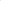 Projekt wykonawczy należy wykonać w wersji tekstowej (papierowej) w 5 egz. + całość w formie elektronicznej na nośniku CD (pliki .pdf oraz wszystkie rysunki edytowalne .dwg).Kosztorysu inwestorskiego, wykonanego na podstawie projektu technicznego i planowanych do wykonania robót, zgodnie z Rozporządzeniem Ministra Infrastruktury (Dz.U. 2004 nr 130 poz. 1389) w sprawie określenia metod i podstaw sporządzania kosztorysu inwestorskiego, obliczania planowanych kosztów prac projektowych oraz planowanych kosztów robót budowlanych określonych w programie funkcjonalno-użytkowym.Kosztorys inwestorski należy wykonać w rozbiciu dla:oddzielnie dla wszystkich branż, z wydzieleniem robót budowlanych, wszystkich niezbędnych sieci i instalacji, zagospodarowania terenu zieleni, infrastruktury uzupełniającej, itp. pierwszego wyposażenia.zbiorcze zestawienie kosztów inwestycji. Należy wykonać w wersji tekstowej (papierowej) w 4 egz. + w formie elektronicznej (pliki .pdf i edytowalne .docKosztorys inwestorski oraz zbiorcze zestawienie kosztów należy wykonać w wersji tekstowej (papierowej)w 4 egz. + w formie elektronicznej (pliki .pdfi edytowalne .ath).d) Przedmiaru robót wykonanego na podstawie obowiązujących przepisów oraz projektu technicznego i planowanych do wykonania robót. Przedmiar należy wykonać w rozbiciu oddzielnie dla wszystkich branż, z wydzieleniem robót budowlanych, wszystkich niezbędnych sieci i instalacji, zagospodarowania terenu zieleni, infrastruktury uzupełniającej, itp. i pierwszego wyposażenia.Przedmiar robót należy wykonać w wersji tekstowej (papierowej) w 4 egz. + w formie elektronicznej (pliki .pdf i edytowalne .ath).Uwaga: Podawanie w przedmiarze robót tylko wyniku końcowego obliczeń ilości robót jest nieprawidłowe i niedopuszczalne, gdyż uniemożliwia sprawdzenie prawidłowości przedmiaru.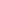 Specyfikacji technicznej wykonania i odbioru robót budowlanych zgodnie z Rozporządzeniem Ministra Infrastruktury (Dz.U. 2004 nr 202 poz. 2072) w sprawie szczegółowego zakresu i formy dokumentacji projektowej, specyfikacji technicznych wykonania i odbioru robót budowlanych oraz programu funkcjonalno-użytkowego.Specyfikacje techniczną wykonania i odbioru robót budowlanych należy wykonać w wersji tekstowej (papierowej) w 4 egz. + w formie elektronicznej (pliki .pdf i edytowalne .doc).Opracowanie projektowe robót rozbiórkowych obiektów istniejących wraz z uzyskaniem niezbędnych opinii i uzgodnień (jeśli potrzebne) oraz dokonaniem w imieniu zamawiającego zgłoszenia robót rozbiórkowych, wymagane zgodnie z obowiązującymi przepisami.Uzyskanie niezbędnych decyzji i uzgodnień wymaganych Prawem budowlanym oraz przepisami odrębnymi.Roboty budowlane — montażowe i instalacyjne obejmujące:Budowa budynków oraz prace wykończeniowe zgodnie z funkcją przewidzianą 
w koncepcji (PFU), obiekt z pierwszym wyposażeniem, technologią oraz instalacjami wewnętrznymi i zewnętrznymi.Prace terenowe:ukształtowanie terenu (makroniwelacja), przebudowa układu dróg i dojazdów technicznych, placów manewrowych i ciągów pieszojezdnych oraz powierzchni utwardzonych do nowo projektowanego budynku, ogrodzenie terenu, zagospodarowanie terenu zielenią niską, wykonanie instalacji oświetlenia terenowego, wykonanie instalacji monitoringu.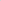  Szczegółowy opis przedmiotu zamówienia, opis wymagań zamawiającego w zakresie realizacji i odbioru określają:Program funkcjonalno - użytkowy — załącznik nr 1 do SWZ,projektowane postanowienia umowy — załącznik nr 9 do SWZ.Program funkcjonalno-użytkowy (PFU), projektowane postanowienia umowy wraz
z załącznikami do niniejszej SWZ, określają zakres realizacji dokumentacji projektowo-kosztorysowej oraz wykonania robót budowlanych objętych przedmiotem zamówienia. 
W związku z powyższym wykonawca przygotowując ofertę, musi uwzględnić wszelkie koszty niezbędne do realizacji zamówienia, wynikające wprost z programu funkcjonalno-użytkowego (PFU) oraz załączników do niniejszej SWZ, jak również w niej nie ujęte, a bez których nie można wykonać zamówienia. Zamawiający zaleca wykonawcom szczegółowe sprawdzenie
i zapoznanie się z programem funkcjonalno-użytkowym (PFU) dotyczącym realizacji przedmiotu zamówienia.Wskazane przez zamawiającego w programie funkcjonalno-użytkowym, nazwy wyrobów gotowych, z podaniem nazwy, symbolu lub nazwy producenta, danych technicznych i opisów technologii, przeznaczone do wbudowania w ramach prac wykonawczych, stanowią przykłady elementów, urządzeń i materiałów, jakie mogą być użyte przez wykonawców w ramach robót.Znaki firmowe producentów oraz nazwy i symbole wyrobów zostały podane jedynie w celu jak najdokładniejszego określenia ich charakterystyki. Projektant opisując przedmiot zamówienia przez odniesienie do norm, europejskich ocen technicznych, aprobat, specyfikacji technicznych i systemów referencji technicznych, dopuszcza rozwiązania równoważne opisywanym, a odniesieniu takiemu towarzyszą wyrazy „lub równoważny”. Warunki dopuszczenia rozwiązań równoważnych powinna określać dokumentacja projektowo-kosztorysowa oraz specyfikacje techniczne wykonania i odbioru robót budowlanych STWiORB.Program funkcjonalno-użytkowy stanowi załącznik do niniejszej SWZ., jest materiałem pomocniczym opisującym przedmiot zamówienia oraz zakres wykonania dokumentacji projektowo- kosztorysowej, a dla wykonawcy pomocniczo w ustaleniu ceny ryczałtowej, Cena ryczałtowa musi obejmować cenę za wykonanie dokumentacji projektowo- kosztorysowej oraz robót budowlanych w systemie „zaprojektuj i wybuduj”. Nawet jeżeli w programie funkcjonalno-użytkowym nie ujęto całego zakresu usług i robót budowlanych to muszą być wycenione i wykonane według: przepisów prawa budowlanego, wiedzy technicznej, zapisów w niniejszej SWZ.Przedmiot zamówienia należy wykonać zgodnie z obowiązującymi przepisami prawa oraz obowiązującymi normami z należytą starannością oraz zasadami sztuki budowlanej.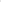 Wszystkie materiały użyte do wykonania przedmiotu zamówienia stosowane przez wykonawcę muszą być fabrycznie nowe, posiadać stosowne, wymagane przepisami prawa atesty, aprobaty techniczne, spełniać wymagane przepisami normy oraz posiadać wymagane dopuszczenia do obrotu gospodarczego.Przedmiot zamówienia należy wykonać zgodnie ze specyfikacją terenu budowy znajdującego się w jednostce penitencjarnej ze szczególną dbałością o obiekty budowlane znajdujące się w bezpośrednim sąsiedztwie terenu budowy.Nazwy i kody dotyczące przedmiotu zamówienia określone zgodnie ze Wspólnym słownikiem Zamówień (CPV)Według oznaczenia Wspólnego Słownika Zamówień (CPV): 45000000-7  Roboty budowlane 71220000-6 Usługi projektowania architektonicznego71240000-2 Usługi architektoniczne, inżynieryjne i planowania71320000-7 Usługi inżynieryjne w zakresie projektowania71200000-8 Usługi architektoniczne, budowlane, inżynieryjne i kontrolne  45421100-5 Instalowanie drzwi i okien i podobnych elementów45331000-6 Instalowanie urządzeń grzewczych, wentylacyjnych i klimatyzacyjnych45321000-3 Izolacja cieplna45421000-4 Roboty w zakresie stolarki budowlanej45261000-4 Wykonywanie pokryć i konstrukcji dachowych oraz podobne roboty45216113-9 Roboty budowlane w zakresie obiektów budowlanych dla służb porządku publicznego - Więzienia45310000-3 Roboty w zakresie instalacji elektrycznych45421153-1 Instalowanie zabudowanych mebli39100000-3 MebleGwarancja i rękojmia.Wymagany okres gwarancji na wykonany przedmiot umowy — 60 miesięcy, wymagany okres rękojmi na wykonany przedmiot umowy — 60 miesięcy, licząc od daty odbioru końcowego robót na zasadach określonych w Kodeksie cywilnym. Wykonawca w ramach podpisanej umowy zapewni na własny koszt przeglądy gwarancyjne i materiały eksploatacyjne. Na zainstalowane urządzenia wymaga się gwarancji zgodnie z kartami gwarancyjnymi producentów, jednak nie mniej niż 24 miesiące od dnia odbioru przedmiotu umowy.Zamawiający nie dopuszcza możliwość składania ofert częściowych.Uzasadnienie: przedmiotowe zamówienie jest objęte jednym Programem Funkcjonalno-Użytkowym, będzie realizowane na działce nr ewid. gruntów 588/7; 588/6; 587/2; 587/3 w obrębie 146201_1.0008 – Śródmieście, zlokalizowanych przy ul. Sienkiewicza 22 w Płocku. Wskazane jest aby projekt i roboty wykonywał jeden Wykonawca z uwagi na ściśle ze sobą powiązane roboty budowlane, w tym potrzebę uzyskania niezbędnych decyzji, opinii i pozwoleń oraz skoordynowanie działań w różnych branżach, które będą realizowane równolegle. Podział zamówienia na części groziłby nadmiernymi trudnościami w osiągnięciu zamierzonego celu budowlanego z uwagi na względy technologiczne i wykonawcze, tj. następstwo prac oraz z uwagi na brak podzielności placu robót. Znacznie utrudnione byłoby również egzekwowanie postanowień gwarancyjnych wykonanych robót. Ponadto podział zamówienia na części w ocenie Zamawiającego groziłby ryzykiem niewykonania części zamówienia zgodnie z przewidywanym zakresem i harmonogramem określonym umową zawartą pomiędzy Zamawiającym a Skarbem Państwa – Zakładem Karnym w Płocku. Powyższe decyduje, iż zadanie inwestycyjne będzie realizowane bez dopuszczenia możliwości składania ofert częściowych.Zamawiający nie przewiduje żądania przedmiotowych środków dowodowych.Wykonawca zobowiązany jest zrealizować przedmiot zamówienia w okresie od dnia zawarcia umowy do  31 grudnia 2023 roku. Wskazanie dokładnej daty wykonania umowy jest uzasadnione obiektywną przyczyną tj. wydatkowanie przyznanych środków w ramach przedsięwzięcia „Program budowy 2500 miejsc 2021-2023”O udzielenie zamówienia mogą ubiegać się wykonawcy, którzy nie podlegają wykluczeniu na zasadach określonych w Rozdziale 8 SWZ, oraz spełniają określone przez zamawiającego warunki udziału w postępowaniu.O udzielenie zamówienia mogą ubiegać się wykonawcy, spełniający warunki udziału w postępowaniu dotyczące:zdolności do występowania w obrocie gospodarczym:Opis spełnienia warunku:Zamawiający nie precyzuje w tym zakresie żadnych wymagań.uprawnień do prowadzenia określonej działalności gospodarczej lub zawodowej, o ile wynika to z odrębnych przepisów:Opis spełnienia warunku:Zamawiający nie precyzuje w tym zakresie żadnych wymagań.sytuacji ekonomicznej lub finansowej:Opis spełnienia warunku:posiadanie  środków finansowych lub zdolność kredytowa na kwotę nie niższą niż 5 000 000,00 zł (słownie: pięć milionów złotych).zdolności technicznej lub zawodowej: w okresie ostatnich 5 lat przed upływem terminu składania ofert, a jeżeli okres prowadzenia działalności jest krótszy – w tym okresie, wykonali należycie co najmniej 2 roboty budowlane polegające na budowie lub rozbudowie lub przebudowie budynku użyteczności publicznej lub jego części lub zamieszkania zbiorowego, których zakres obejmował co najmniej wykonanie robót budowlanych, konstrukcyjnych, instalacji sanitarnych, elektrycznych, o wartości zrealizowanych robót budowlanych nie mniejszej niż 10 000 000,00 zł brutto (słownie: dziesięć milionów złotych) lub kubaturze budynku nie mniejszej niż 5 000,00 m3, każda robota -  załącznik nr 6 do SWZ.w okresie ostatnich 3 lat przed upływem terminu składania ofert, a jeżeli okres prowadzenia działalności jest krótszy – w tym okresie, wykonali należycie co najmniej 2 projekty budowlane dla budowy lub rozbudowy lub przebudowy budynku użyteczności publicznej lub jego części lub zamieszkania zbiorowego o kubaturze nie mniejszej niż 5 000,00 m3, obejmujące co najmniej branże ogólnobudowlaną, konstrukcyjną, elektryczną i sanitarną, każdy projekt -  załącznik nr 7 do SWZ.Zamawiający zastrzega, iż w celu spełnienia warunku udziału w postępowaniu w zakresie posiadania zdolności technicznej lub zawodowej określonego w rozdziale  7 ust. 2 w pkt 4. lit. a) i b), Wykonawca może wykazać się również realizacją, w okresie ostatnich 5 lat przed upływem terminu składania ofert (a jeżeli okres prowadzenia działalności jest krótszy w tym okresie), co najmniej 2 zadań, realizowanych w ramach jednego kontraktu w formule „zaprojektuj i wybuduj” – każde zadanie polegające na wykonaniu projektu budowlanego oraz budowie lub rozbudowie lub przebudowie budynku użyteczności publicznej lub zamieszkania zbiorowego obejmujące swym zakresem co najmniej roboty ogólnobudowlane, konstrukcyjne, sanitarne, elektryczne, o wartości zrealizowanych robót budowlanych co najmniej 10 000 000,00 zł brutto (słownie: dziesięć milionów złotych) lub kubaturze budynku nie mniejszej niż 5 000,00 m3; za spełnienie warunku, o którym mowa powyżej nie zostanie uznane zadanie obejmujące przeprojektowanie lub doprojektowanie budynku użyteczności publicznej. Uwaga: pojęcie budynku użyteczności publicznej należy rozumieć zgodnie z definicją zawartą w § 3 pkt 6 Rozporządzenia Ministra Infrastruktury z dnia 12 kwietnia 2002 r. w sprawie warunków technicznych, jakim powinny odpowiadać budynki i ich usytuowanie (Dz.U. z 2019 r. poz. 1065 ze zm.).do realizacji zamówienia skierują osoby posiadające uprawnienia budowlane do pełnienia samodzielnych funkcji technicznych w budownictwie – zgodnie z przepisami ustawy z dnia 
7 lipca 1994 r. Prawo budowlane (Dz.U. z 2020 r. poz. 1333 ze zm.), oraz przepisami Rozporządzenia Ministra Inwestycji i Rozwoju z dnia 29 kwietnia 2019 r. w sprawie przygotowania zawodowego do wykonywania samodzielnych funkcji technicznych 
w budownictwie (Dz.U. 2019 r. poz. 831 ze zm.) lub odpowiadające im ważne uprawnienia budowlane wydane na podstawie uprzednio obowiązujących przepisów prawa, lub uznane przez właściwy organ, zgodnie z ustawą z dnia 22 grudnia 2015 r. o zasadach uznawania kwalifikacji zawodowych nabytych w państwach członkowskich Unii Europejskiej (Dz.U. 2020 r., poz. 220 ze zm.) lub zgodnie z wcześniej obowiązującymi przepisami dotyczącymi uznawania kwalifikacji załącznik nr 8 do SWZ  – w specjalności :Zamawiający dopuszcza łączenie  funkcji przez jedną osobę, z wyłączeniem funkcji Projektanta w branży architektonicznej z funkcją Kierownika Budowy. Pełnienie tych funkcji musi być sprawowane przez dwie osoby samodzielnie pełniące obowiązki jako uczestnicy procesu budowlanego (art. 17 ustawy Prawo Budowlane).Uwaga: Wszystkie ww. osoby muszą posługiwać się językiem polskim lub w przypadku braku znajomości języka polskiego, Wykonawca zobowiązany jest na własny koszt do zapewnienia tłumacza języka polskiego w celu stałego tłumaczenia w kontaktach. Wymieniony powyżej skład personelu Wykonawcy należy traktować jako minimalne wymagania Zamawiającego i nie wyczerpuje on całości personelu niezbędnego dla rzetelnego wypełnienia obowiązków Wykonawcy. W razie potrzeby Wykonawca powinien dostarczyć w/w personelowi niezbędne wsparcie i pomoc ze strony innych specjalistów, która może być niezbędna do właściwego wykonania przedmiotu zamówienia. Koszty operacyjne i wynagrodzenie personelu muszą być zawarte w cenie oferty - Jeżeli w dokumentach składanych w celu potwierdzenia spełniania warunków udziału w postępowaniu, kwoty będą wyrażane w walucie obcej, kwoty te zostaną przeliczone na PLN według średniego kursu PLN w stosunku do walut obcych ogłaszanego przez Narodowy Bank Polski (tabela A kursów średnich walut obcych) w dniu opublikowania ogłoszenia o zamówieniu.W przypadku wspólnego ubiegania się o udzielenie zamówienia publicznego Wykonawcy mogą spełnić warunki łącznie, przy czym nie dopuszcza się sumowania robót/ usług wykonanych przez różnych Wykonawców w celu wykazania spełnienia warunków określonych w  Rozdziale 7 ust. 2 pkt 4. lit. a), b) lub c). Oznacza to, że Wykonawca ubiegający się wspólnie o udzielenie zamówienia musi posiadać doświadczenie w wykonaniu co najmniej: dwóch robót budowlanych lub dwóch projektów budowlanych lub dwóch zadań o których mowa w Rozdziale 7 ust. 2 pkt 4. lit. c).Zgodnie z art. 118 ust. 1 ustawy Pzp Wykonawca może w celu potwierdzenia spełniania warunków udziału w postępowaniu polegać na zdolnościach technicznych lub zawodowych lub sytuacji finansowej lub ekonomicznej podmiotów udostępniających zasoby, niezależnie od charakteru prawnego łączących go z nimi stosunków prawnych.		Uwaga: w przypadku korzystania ze zdolności technicznych lub zawodowych od kilku podmiotów udostępniających swoje zasoby, Zamawiający zastrzega, że nie dopuszcza sumowania robót/ usług wykonanych przez różne podmioty udostępniające zasoby w celu wykazania spełnienia warunków określonych w Rozdziale 7 ust. 2 pkt 4 lit. a), b) lub c). Oznacza to, że dany podmiot udostępniający, na którego zasoby Wykonawca się powołuje, musi posiadać doświadczenie w wykonaniu co najmniej: dwóch robót budowlanych lub dwóch projektów budowlanych lub dwóch zadań o których mowa w Rozdziale 7 ust. 2 pkt 4. lit. c). W przypadku o którym mowa w ust. 4 powyżej, Wykonawcy wspólnie ubiegający się o udzielenie zamówienia dołączają do oferty oświadczenie, z którego wynika, które roboty budowlane lub usługi wykonają poszczególni Wykonawcy – załącznik nr 3 do SWZ.Ocena spełniania ww. warunków dokonana zostanie w oparciu o informacje zawarte w złożonych oświadczeniach.Z treści załączonych dokumentów musi wynikać jednoznacznie, iż ww. warunki Wykonawca spełnił.Zamawiający wykluczy z postępowania o udzielenie zamówienia, na podstawie art. 108 ust. 1 Ustawy, wykonawcę: będącego osobą fizyczną, którego prawomocnie skazano za przestępstwo: udziału w zorganizowanej grupie przestępczej albo związku mającym na celu popełnienie przestępstwa lub przestępstwa skarbowego, o którym mowa w art. 258 Kodeksu karnego,handlu ludźmi, o którym mowa w art. 189a Kodeksu karnego, o którym mowa w art. 228–230a, art. 250a Kodeksu karnego lub w art. 46 lub art. 48 ustawy z dnia 25 czerwca 2010 r. o sporcie,finansowania przestępstwa o charakterze terrorystycznym, o którym mowa w art. 165a Kodeksu karnego, lub przestępstwo udaremniania lub utrudniania stwierdzenia przestępnego pochodzenia pieniędzy lub ukrywania ich pochodzenia, o którym mowa w art. 299 Kodeksu karnego,o charakterze terrorystycznym, o którym mowa w art. 115 § 20 Kodeksu karnego, lub mające na celu popełnienie tego przestępstwa,powierzenia wykonywania pracy małoletniemu cudzoziemcowi, o którym mowa w art. 9 ust. 2 ustawy z dnia 15 czerwca 2012 r. o skutkach powierzania wykonywania pracy cudzoziemcom przebywającym wbrew przepisom na terytorium Rzeczypospolitej Polskiej (Dz. U. poz. 769),przeciwko obrotowi gospodarczemu, o których mowa w art. 296–307 Kodeksu karnego, przestępstwo oszustwa, o którym mowa w art. 286 Kodeksu karnego, przestępstwo przeciwko wiarygodności dokumentów, o których mowa w art. 270–277d Kodeksu karnego, lub przestępstwo skarbowe, o którym mowa w art. 9 ust. 1 i 3 lub art. 10 ustawy z dnia 15 czerwca 2012 r. o skutkach powierzania wykonywania pracy cudzoziemcom przebywającym wbrew przepisom na terytorium Rzeczypospolitej Polskiej – lub za odpowiedni czyn zabroniony określony w przepisach prawa obcego; jeżeli urzędującego członka jego organu zarządzającego lub nadzorczego, wspólnika spółki w spółce jawnej lub partnerskiej albo komplementariusza w spółce komandytowej lub komandytowo-akcyjnej lub prokurenta prawomocnie skazano za przestępstwo, o którym mowa w pkt 1;wobec którego wydano prawomocny wyrok sądu lub ostateczną decyzję administracyjną o zaleganiu z uiszczeniem podatków, opłat lub składek na ubezpieczenie społeczne lub zdrowotne, chyba że wykonawca odpowiednio przed upływem terminu do składania wniosków o dopuszczenie do udziału w postępowaniu albo przed upływem terminu składania ofert dokonał płatności należnych podatków, opłat lub składek na ubezpieczenie społeczne lub zdrowotne wraz z odsetkami lub grzywnami lub zawarł wiążące porozumienie w sprawie spłaty tych należności; wobec którego prawomocnie orzeczono zakaz ubiegania się o zamówienia publiczne;jeżeli zamawiający może stwierdzić, na podstawie wiarygodnych przesłanek, że wykonawca zawarł z innymi wykonawcami porozumienie mające na celu zakłócenie konkurencji, w szczególności jeżeli należąc do tej samej grupy kapitałowej w rozumieniu ustawy z dnia 16 lutego 2007 r. o ochronie konkurencji i konsumentów, złożyli odrębne oferty, oferty częściowe lub wnioski o dopuszczenie do udziału w postępowaniu, chyba że wykażą, że przygotowali te oferty lub wnioski niezależnie od siebie;jeżeli, w przypadkach, o których mowa w art. 85 ust. 1, doszło do zakłócenia konkurencji wynikającego z wcześniejszego zaangażowania tego wykonawcy lub podmiotu, który należy z wykonawcą do tej samej grupy kapitałowej w rozumieniu ustawy z dnia 16 lutego 2007 r. o ochronie konkurencji i konsumentów, chyba że spowodowane tym zakłócenie konkurencji może być wyeliminowane w inny sposób niż przez wykluczenie wykonawcy z udziału w postępowaniu o udzielenie zamówienia.Z postępowania o udzielenie zamówienia zamawiający, na podstawie art. 109 ust. 1 pkt 1, 4, 5, 7, 8, 10  Ustawy, wykluczy wykonawcę:który naruszył obowiązki dotyczące płatności podatków, opłat lub składek na ubezpieczenia społeczne lub zdrowotne, z wyjątkiem przypadku, o którym mowa w art. 108 ust. 1 pkt 3, chyba że wykonawca odpowiednio przed upływem terminu do składania wniosków o dopuszczenie do udziału w postępowaniu albo przed upływem terminu składania ofert dokonał płatności należnych podatków, opłat lub składek na ubezpieczenia społeczne lub zdrowotne wraz z odsetkami lub grzywnami lub zawarł wiążące porozumienie w sprawie spłaty tych należności;w stosunku do którego otwarto likwidację, ogłoszono upadłość, którego aktywami zarządza likwidator lub sąd, zawarł układ z wierzycielami, którego działalność gospodarcza jest zawieszona albo znajduje się on w innej tego rodzaju sytuacji wynikającej z podobnej procedury przewidzianej w przepisach miejsca wszczęcia tej procedury;który w sposób zawiniony poważnie naruszył obowiązki zawodowe, co podważa jego uczciwość, w szczególności gdy wykonawca w wyniku zamierzonego działania lub rażącego niedbalstwa nie wykonał lub nienależycie wykonał zamówienie, co zamawiający jest w stanie wykazać za pomocą stosownych dowodów;który, z przyczyn leżących po jego stronie, w znacznym stopniu lub zakresie nie wykonał lub nienależycie wykonał albo długotrwale nienależycie wykonywał istotne zobowiązanie wynikające z wcześniejszej umowy w sprawie zamówienia publicznego lub umowy koncesji, co doprowadziło do wypowiedzenia lub odstąpienia od umowy, odszkodowania, wykonania zastępczego lub realizacji uprawnień z tytułu rękojmi za wady.który w wyniku zamierzonego działania lub rażącego niedbalstwa wprowadził zamawiającego w błąd przy przedstawianiu informacji, że nie podlega wykluczeniu, spełnia warunki udziału w postępowaniu lub kryteria selekcji, co mogło mieć istotny wpływ na decyzje podejmowane przez zamawiającego w postępowaniu o udzielenie zamówienia, lub który zataił te informacje lub nie jest w stanie przedstawić wymaganych podmiotowych środków dowodowych.10)  który w wyniku lekkomyślności lub niedbalstwa przedstawił informacje wprowadzające w błąd, co mogło mieć istotny wpływ na decyzje podejmowane przez zamawiającego w postępowaniu o udzielenie zamówienia.Jeżeli wykonawca polega na zdolnościach lub sytuacji podmiotów udostępniających zasoby zamawiający zbada, czy nie zachodzą wobec tego podmiotu podstawy wykluczenia, które zostały przewidziane względem wykonawcy.W przypadku wspólnego ubiegania się wykonawców o udzielenie zamówienia zamawiający bada, czy nie zachodzą podstawy wykluczenia wobec każdego z tych wykonawców.Wykonawca może zostać wykluczony przez zamawiającego na każdym etapie postępowania o udzielenie zamówienia.Zamawiający zgodnie z art. 126 ust. 1 ustawy pzp wezwie wykonawcę, którego oferta została najwyżej oceniona, do złożenia w wyznaczonym terminie, nie krótszym niż 10 dni od dnia wezwania, aktualnych na dzień złożenia następujących podmiotowych środków dowodowych potwierdzających: Oświadczenie o niepodleganiu wykluczeniu, spełnianiu warunków udziału w postępowaniu w zakresie wskazanym przez Zamawiającego (zwane dalej JEDZ) , o którym mowa w art. 125 ust. 1 Ustawy, sporządzonym zgodnie ze wzorem standardowego formularza określonego w rozporządzeniu wykonawczym Komisji Europejskiej wydanym na podstawie art. 59 ust. 2 dyrektywy 2014/24/UE oraz art. 80 ust.3 dyrektywy 2014/15/UE, stanowiącym dowód potwierdzający brak podstaw wykluczenia, spełnienie warunków udziału w postępowaniu, na dzień składania ofert tymczasowo zastępujący wymagane przez zamawiającego podmiotowe środki dowodowe w zakresie wskazanym przez zamawiającego. JEDZ powinien być wypełniony w zakresie Część II: sekcja A (ogólne oświadczenie dotyczące wszystkich kryteriów kwalifikacji), B, C, D; CZĘŚĆ  III, Część IV sekcja  A, B, C Część III sekcja A, B, część IV Część VI (oświadczenie końcowe).  Wszystkie konieczne informacje dotyczące JEDZ znajdują się na stronie UZP: https://www.uzp.gov.pl/baza-wiedzy/jednolity-europejski-dokument-zamowienia W przypadku wspólnego ubiegania się o zamówienie przez wykonawców oświadczenie, o którym mowa w ust. 1, składa każdy z wykonawców. Oświadczenia te potwierdzają brak podstaw wykluczenia oraz spełnianie warunków udziału w postępowaniu w zakresie, w jakim każdy z wykonawców wykazuje spełnianie warunków udziału w postępowaniu.  W przypadku wykonawców ubiegających się wspólnie o udzielenie zamówienia do oferty należy załączyć pełnomocnictwo dla pełnomocnika do reprezentowania ich w postępowaniu o udzielenie zamówienia albo do reprezentowania w postępowaniu i zawarcia umowy w sprawie zamówienia publicznego. W przypadku polegania przez wykonawcę na zdolnościach lub sytuacji podmiotów udostępniających zasoby, wykonawca przedstawia, wraz z oświadczeniem, o którym mowa w ust. 1, także oświadczenie podmiotu udostępniającego zasoby, potwierdzające brak podstaw wykluczenia tego podmiotu oraz odpowiednio spełnianie warunków udziału w postępowaniu w zakresie, w jakim wykonawca powołuje się na jego zasoby. spełnianie warunków udziału w postępowaniu: - wykaz robót budowlanych wykonanych nie wcześniej niż w okresie ostatnich 5 lat, a jeżeli okres prowadzenia działalności jest krótszy – w tym okresie, wraz z podaniem ich rodzaju, wartości, daty i miejsca wykonania oraz podmiotów, na rzecz których roboty te zostały wykonane, oraz załączeniem dowodów określających, czy te roboty budowlane zostały wykonane należycie, przy czym dowodami, o których mowa, są referencje bądź inne dokumenty sporządzone przez podmiot, na rzecz którego roboty budowlane zostały wykonane, a jeżeli Wykonawca z przyczyn niezależnych od niego nie jest w stanie uzyskać tych dokumentów – inne odpowiednie dokumenty stanowiące załącznik nr 6 do SWZ.- wykaz usług wykonanych w okresie ostatnich 3 lat, a jeżeli okres prowadzenia działalności jest krótszy – w tym okresie, wraz z podaniem ich wartości, przedmiotu, dat wykonania i podmiotów, na rzecz których usługi zostały wykonane oraz załączeniem dowodów określających, czy te usługi zostały wykonane należycie, przy czym dowodami, o których mowa, są referencje bądź inne dokumenty sporządzone przez podmiot, na rzecz którego usługi zostały wykonane, a jeżeli Wykonawca z przyczyn niezależnych od niego nie jest w stanie uzyskać tych dokumentów – oświadczenie Wykonawcy – załącznik nr 7 do SWZ;- w zakresie sytuacji finansowej i ekonomicznej, Zamawiający uzna warunek za spełniony jeżeli Wykonawca przedstawi informację banku lub kasy oszczędnościowo-kredytowej potwierdzającej wysokość posiadanych środków finansowych lub zdolność kredytową wykonawcy, w okresie nie wcześniejszym niż 3 miesiące przed jej złożeniem na kwotę nie niższą niż 5 000 000,00 zł (słownie: pięć milionów złotych). W przypadkach, gdy dokumenty zawierać będą kwoty wyrażone w innej walucie niż złoty, Zamawiający na potrzeby oceny spełniania warunku udziału w postępowaniu przeliczy podane kwoty na złoty (z dokładnością do dwóch miejsc po przecinku) po średnim kursie ogłoszonym przez Narodowy Bank Polski z dnia publikacji ogłoszenia o zamówieniu, a jeżeli w tym dniu kursu nie ogłoszono, to według tabeli kursów średnich NBP ostatnio przed tą datą ogłoszonych. Ocena spełniania warunków udziału w postępowaniu będzie dokonana na zasadzie spełnia/nie spełnia.- w zakresie osób skierowanych spełnianie warunków udziału w postępowaniu o którym mowa w rozdziale 7 ust. 2 pkt 5 SWZ wykaz osób, skierowanych przez wykonawcę do realizacji zamówienia publicznego, w szczególności odpowiedzialnych za świadczenie usług w zakresie projektowania, kontrolę jakości, Wykonawca  przedstawi  informacje na temat ich kwalifikacji zawodowych, uprawnień, doświadczenia i wykształcenia niezbędnych do wykonania zamówienia publicznego, a także zakresu wykonywanych przez nie czynności oraz informacją o podstawie do dysponowania tymi osobami  - załącznik nr 8 do SWZ, -  w przypadku kierownika budowy dane powinny być przedstawione przy złożeniu projektu budowlanego i  wniosku o pozwolenie na rozpoczęcie prac budowlanychbrak podstaw wykluczenia:Zaświadczenia właściwego naczelnika urzędu skarbowego potwierdzającego, że wykonawca nie zalega z opłacaniem podatków i opłat, w zakresie art. 109 ust. 1 pkt 1 Ustawy, wystawionego nie wcześniej niż 3 miesiące przed jego złożeniem, a w przypadku zalegania  z opłacaniem podatków lub opłat wraz z zaświadczeniem zamawiający żąda złożenia dokumentów potwierdzających, że odpowiednio przed upływem terminu składania wniosków o dopuszczenie  do udziału w postępowaniu albo przed upływem terminu składania ofert wykonawca dokonał płatności należnych podatków lub opłat wraz z odsetkami lub grzywnami lub zawarł wiążące porozumienie w sprawie spłat tych należności;Zaświadczenia albo innego dokumentu właściwej terenowej jednostki organizacyjnej Zakładu Ubezpieczeń Społecznych lub właściwego oddziału regionalnego lub właściwej placówki terenowej Kasy Rolniczego Ubezpieczenia Społecznego potwierdzającego, że wykonawca nie zalega z opłacaniem składek na ubezpieczenia społeczne i zdrowotne, w zakresie  art. 109 ust. 1 pkt 1 Ustawy, wystawionego nie wcześniej niż 3 miesiące przed jego złożeniem, a w przypadku zalegania z opłacaniem składek na ubezpieczenia społeczne lub zdrowotne wraz z zaświadczeniem albo innym dokumentem zamawiający żąda złożenia dokumentów potwierdzających, że odpowiednio przed upływem terminu składania wniosków o dopuszczenie do udziału w postępowaniu albo przed upływem terminu składania  ofert  wykonawca dokonał płatności należnych składek na ubezpieczenia społeczne lub zdrowotne wraz odsetkami lub grzywnami lub zawarł wiążące porozumienie w sprawie spłat tych należności;Odpisu lub informacji z Krajowego Rejestru Sądowego lub z Centralnej Ewidencji i Informacji o Działalności Gospodarczej,  w zakresie  art. 109 ust. 1 pkt 4 Ustawy, sporządzonych nie wcześniej niż 3 miesiące przed jej złożeniem, jeżeli odrębne przepisy wymagają wpisu do rejestru lub ewidencji;Informacji z Krajowego Rejestru Karnego w zakresie określonym w art. 108 ust. 1 pkt. 1, 2 i 4 ustawy Pzp, sporządzona niw wcześniej niż 6 miesięcy przed jej złożeniemOświadczenie wykonawcy dotyczące aktualności informacji w zakresie podstaw wykluczenia z postępowania - załącznik nr 4 do SWZ;Oświadczenie wykonawcy, w zakresie art. 108 ust. 1 pkt 5 Ustawy, o braku przynależności do tej samej grupy kapitałowej, w rozumieniu ustawy z dnia 16 lutego 2007 r. o ochronie konkurencji i konsumentów (Dz. U. z 2019 r. poz. 369), z innym wykonawcą, który złożył odrębną ofertę, ofertę częściową lub wniosek o dopuszczenie do udziału w postępowaniu, albo oświadczenia o przynależności do tej samej grupy kapitałowej wraz z dokumentami lub informacjami potwierdzającymi przygotowanie oferty, oferty częściowej lub wniosku o dopuszczenie do udziału w postępowaniu niezależnie od innego wykonawcy należącego do tej samej grupy kapitałowej - załącznik nr 5 do SWZ;W przypadku wykonawców wspólnie ubiegających się o udzielenie zamówienia podmiotowe środki dowodowe, wymienione w ust. 1 pkt 3 (tj. na potwierdzenie braku podstaw wykluczenia), składa każdy z wykonawców występujących wspólnie. W przypadku podmiotu, na którego zdolnościach lub sytuacji wykonawca polega na zasadach art. 118 Ustawy, wykonawca składa podmiotowe środki dowodowe, wymienione w ust. 1 pkt 3 (tj. na potwierdzenie braku podstaw wykluczenia), w odniesieniu do każdego z tych podmiotów.Zamawiający nie wezwie wykonawcy do złożenia podmiotowych środków dowodowych, jeżeli:może je uzyskać za pomocą bezpłatnych i ogólnodostępnych baz danych, w szczególności rejestrów publicznych w rozumieniu ustawy z 17 lutego 2005 r. o informatyzacji działalności podmiotów realizujących zadania publiczne, o ile wykonawca wskazał w oświadczeniu, o którym mowa w art. 125 ust. 1 Ustawy, dane umożliwiające dostęp do tych środków;podmiotowym środkiem dowodowym jest oświadczenie, którego treść odpowiada zakresowi oświadczenia, o którym mowa w art. 125 ust. 1 Ustawy.Wykonawca nie jest zobowiązany do złożenia podmiotowych środków dowodowych, które zamawiający posiada, jeżeli wykonawca wskaże te środki oraz potwierdzi ich prawidłowość i aktualność.Jeżeli zachodzą uzasadnione podstawy do uznania, że złożone uprzednio podmiotowe środki dowodowe nie są już aktualne, zamawiający może w każdym czasie wezwać wykonawcę lub wykonawców do złożenia wszystkich lub niektórych podmiotowych środków dowodowych, aktualnych na dzień ich złożenia.Jeżeli wykonawca ma siedzibę lub miejsce zamieszkania poza granicami Rzeczypospolitej Polskiej, zamiast:zaświadczenia, o którym mowa w ust. 1 pkt 3 lit. a, zaświadczenia albo innego dokumentu potwierdzającego, że wykonawca nie zalega z opłacaniem składek na ubezpieczenia społeczne lub zdrowotne, o których mowa w ust. 1 pkt 3 lit. b, lub  odpisu  albo  informacji  z Krajowego Rejestru Sądowego lub z Centralnej  Ewidencji  i Informacji  o Działalności Gospodarczej, o którym mowa w ust. 1 pkt 3 lit. c składa dokument lub dokumenty  wystawione w kraju, w którym wykonawca ma siedzibę lub miejsce zamieszkania, potwierdzające odpowiednio, że:nie naruszył obowiązków dotyczących płatności podatków, opłat lub składek na ubezpieczenie społeczne lub zdrowotne,nie otwarto jego likwidacji, nie ogłoszono upadłości, jego aktywami nie zarządza likwidator lub sąd, nie zawarł układu z wierzycielami, jego działalność gospodarcza nie jest zawieszona ani nie znajduje się on winnej tego rodzaju sytuacji wynikającej z podobnej procedury przewidzianej w przepisach miejsca wszczęcia tej procedury.informacji z Krajowego  Rejestru  Karnego,  o której mowa w ust. 1 pkt 3 lit. d - składa informację z odpowiedniego rejestru, takiego jak rejestr sądowy, albo, w przypadku braku takiego rejestru, inny równoważny  dokument  wydany przez właściwy organ sądowy lub administracyjny kraju, w którym wykonawca ma siedzibę lub miejsce zamieszkania, w zakresie, o którym mowa w ust. 1 pkt 3 lit. a;.  Dokumenty, o których mowa w ust. 7 pkt 1, powinny być wystawione nie wcześniej niż 3 miesiące przed ich złożeniem, dokument, o którym mowa w ust. 7 pkt 2, powinien być wystawiony nie wcześniej niż 6 miesięcy przed jego złożeniem.Jeżeli w kraju, w którym wykonawca ma siedzibę lub miejsce zamieszkania, nie wydaje się dokumentów, o których mowa w ust. 7, lub gdy dokumenty te nie odnoszą się do wszystkich przypadków, o których mowa w art. 108 ust. 1 pkt 1, 2 i 4,  art. 109 ust. 1 pkt 1 Ustawy, zastępuje się je odpowiednio w całości lub w części dokumentem zawierającym odpowiednio oświadczenie wykonawcy, ze wskazaniem osoby albo osób uprawnionych do jego reprezentacji, lub oświadczenie osoby, której dokument miał dotyczyć, złożone pod przysięgą, lub, jeżeli w kraju, w którym wykonawca ma siedzibę lub miejsce zamieszkania nie ma przepisów o oświadczeniu pod przysięgą, złożone przed organem sądowym lub administracyjnym, notariuszem, organem samorządu zawodowego lub gospodarczego, właściwym ze względu na siedzibę lub miejsce zamieszkania wykonawcy. Przepis ust. 9 stosuje się.Informacje zawarte w oświadczeniach, o których mowa w ust. 1 stanowią wstępne potwierdzenie, że wykonawca nie podlega wykluczeniu oraz spełnia warunki udziału w postępowaniu.Jeżeli zachodzą uzasadnione podstawy do uznania, że złożone uprzednio podmiotowe środki dowodowe nie są już aktualne, zamawiający może w każdym czasie wezwać wykonawcę lub wykonawców do złożenia wszystkich lub niektórych podmiotowych środków dowodowych, aktualnych na dzień ich złożenia.W zakresie nieuregulowanym Ustawą lub niniejszą SWZ do oświadczeń i dokumentów składanych przez wykonawcę w postępowaniu zastosowanie mają w szczególności przepisy rozporządzenia Ministra Rozwoju Pracy i Technologii z dnia 23 grudnia 2020 r. w sprawie podmiotowych środków dowodowych oraz innych dokumentów lub oświadczeń, jakich może żądać zamawiający od wykonawcy oraz rozporządzenia Prezesa Rady Ministrów z dnia 30  grudnia 2020 r. w sprawie sposobu sporządzania i przekazywania informacji oraz wymagań technicznych dla dokumentów elektronicznych oraz środków komunikacji elektronicznej w postępowaniu o udzielenie zamówienia publicznego lub konkursie.Poleganie na zasobach innych podmiotów.wykonawca może w celu potwierdzenia spełniania warunków udziału w postępowaniu, w stosownych sytuacjach polegać na zdolnościach technicznych lub zawodowych lub sytuacji finansowej lub ekonomicznej podmiotów udostępniających zasoby, niezależnie od charakteru prawnego łączących go z nimi stosunków prawnych;w odniesieniu do warunków dotyczących doświadczenia, wykonawcy mogą polegać na zdolnościach podmiotów udostępniających zasoby, jeśli podmioty te wykonają świadczenie do realizacji którego te zdolności są wymagane;wykonawca, który polega na zdolnościach lub sytuacji podmiotów udostępniających zasoby, składa wraz z ofertą, zobowiązanie podmiotu udostępniającego zasoby do oddania mu do dyspozycji niezbędnych zasobów na potrzeby realizacji danego zamówienia lub inny podmiotowy środek dowodowy potwierdzający, że wykonawca, realizując zamówienie, będzie dysponował niezbędnymi zasobami tych podmiotów. Zobowiązanie podmiotu udostępniającego zasoby ma potwierdzać, że stosunek łączący wykonawcę z podmiotami udostępniającymi zasoby gwarantuje rzeczywisty dostęp do tych zasobów oraz określa w szczególności: zakres dostępnych wykonawcy zasobów podmiotu udostępniającego zasoby; sposób i okres udostępnienia wykonawcy i wykorzystania przez niego zasobów podmiotu udostępniającego te zasoby przy wykonywaniu zamówienia; czy i w jakim zakresie podmiot udostępniający zasoby, na zdolnościach którego wykonawca polega w odniesieniu do warunków udziału w postępowaniu dotyczących wykształcenia, kwalifikacji zawodowych lub doświadczenia, zrealizuje roboty budowlane lub usługi, których wskazane zdolności dotyczą.zamawiający ocenia, czy udostępniane wykonawcy przez podmioty udostępniające zasoby zdolności techniczne lub zawodowe lub ich sytuacja finansowa lub ekonomiczna, pozwalają na wykazanie przez wykonawcę spełniania warunków udziału w postępowaniu, a także bada, czy nie zachodzą wobec tego podmiotu podstawy wykluczenia, które zostały przewidziane względem wykonawcy;podmiot, który zobowiązał się do udostępnienia zasobów, odpowiada solidarnie z wykonawcą, który polega na jego sytuacji finansowej lub ekonomicznej, za szkodę poniesioną przez zamawiającego powstałą wskutek nieudostępnienia tych zasobów, chyba że za nieudostępnienie zasobów podmiot ten nie ponosi winy;jeżeli zdolności techniczne lub zawodowe, sytuacja ekonomiczna lub finansowa podmiotu udostępniającego zasoby nie potwierdzają spełniania przez wykonawcę warunków udziału w postępowaniu lub zachodzą wobec tego podmiotu podstawy wykluczenia, zamawiający żąda, aby wykonawca w terminie określonym przez zamawiającego zastąpił ten podmiot innym podmiotem lub podmiotami albo wykazał, że samodzielnie spełnia warunki udziału w postępowaniu;wykonawca nie może, po upływie terminu składania ofert, powoływać się na zdolności lub sytuację podmiotów udostępniających zasoby, jeżeli na etapie składania ofert nie polegał on w danym zakresie na zdolnościach lub sytuacji podmiotów udostępniających zasoby;wykonawca, w przypadku polegania na zdolnościach lub sytuacji podmiotów udostępniających zasoby, przedstawia, wraz z oświadczeniem, o którym mowa w ust. 1, także oświadczenie podmiotu udostępniającego zasoby, potwierdzające brak podstaw wykluczenia tego podmiotu oraz odpowiednio spełnianie warunków udziału w postępowaniu, w zakresie, w jakim wykonawca powołuje się na jego zasoby, zgodnie z katalogiem dokumentów określonych w ust. 1.Zobowiązanie musi być złożone w formie elektronicznej lub w postaci elektronicznej opatrzonej podpisem zaufanym lub podpisem osobistym osoby upoważnionej do reprezentowania podmiotu udostepniającego zasoby zgodnie z zasadami reprezentacji określonymi w dokumencie rejestrowym właściwym dla formy organizacyjnej lub innym dokumencie.Informacja dla wykonawców wspólnie ubiegających się o udzielenie zamówienia.wykonawcy mogą wspólnie ubiegać się o udzielenie zamówienia. W takim przypadku wykonawcy ustanawiają pełnomocnika do reprezentowania ich w postępowaniu albo do reprezentowania i zawarcia umowy w sprawie zamówienia publicznego. Pełnomocnictwo winno być załączone do oferty;w przypadku wykonawców wspólnie ubiegających się o udzielenie zamówienia, oświadczenia, o których mowa w ust. 1 składa każdy z wykonawców. Oświadczenia te potwierdzają brak podstaw wykluczenia oraz spełnianie warunków udziału w zakresie, w jakim każdy z wykonawców wykazuje spełnianie warunków udziału w postępowaniu;Podwykonawstwo.wykonawca może powierzyć wykonanie części zamówienia podwykonawcy (podwykonawcom);zamawiający nie zastrzega obowiązku osobistego wykonania przez wykonawcę kluczowych części zamówienia;zamawiający wymaga, aby w przypadku powierzenia części zamówienia podwykonawcom, wykonawca wskazał w ofercie części zamówienia, których wykonanie zamierza powierzyć podwykonawcom oraz podał (o ile są mu wiadome na tym etapie) nazwy (firmy) tych podwykonawców.Pełnomocnictwo upoważniające do  złożenia oferty – o ile ofertę składa pełnomocnik. W przypadku, gdy umocowanie osoby składającej ofertę nie wynika z dokumentów rejestrowych, Wykonawca, który składa ofertę za pośrednictwem Pełnomocnika, powinien dołączyć pełnomocnictwo obejmujące swym zakresem umocowanie do złożenia oferty i/lub zawarcia umowy w sprawie zamówienia publicznego.Pełnomocnictwo powinno zawierać w szczególności wskazanie:Postepowania o zamówienie publiczne, którego dotyczy,Wszystkich wykonawców ubiegających się wspólnie o udzielenie zamówienia wymienionych z nazwy, z określeniem siedziby,Ustanowionego pełnomocnika oraz zakresu jego umocowania.Pełnomocnictwo sporządza się w formie elektronicznej lub w postaci elektronicznej opatrzonej kwalifikowanym podpisem elektronicznym. W przypadku, gdy pełnomocnictwo zostało sporządzone jako dokument w postaci papierowej i opatrzone własnoręcznym podpisem, przekazuje się cyfrowe odwzorowanie tego dokumentu opatrzone kwalifikowanym podpisem elektronicznym poświadczającym zgodność cyfrowego odwzorowania z dokumentem w postaci papierowej.Poświadczenia zgodności cyfrowego odwzorowania z dokumentem w postaci papierowej, o którym mowa powyżej, dokonuje mocodawca lub notariusz.Przez cyfrowe odwzorowanie należy rozumieć dokument elektroniczny będący kopią elektroniczną treści zapisanej w postaci papierowej, umożliwiający zapoznanie się z tą treścią i jej zrozumienie, bez konieczności bezpośredniego dostępu do oryginału. Zamawiający nie żąda od wykonawców wniesienia wadium. Osoba uprawnioną do kontaktu z Wykonawcami jest: Marcin Krysiak oraz Lidia Stefańska, w godz. 08.00 – 16.00 w dni robocze.Postępowanie prowadzone jest w języku polskim.Komunikacja między Zamawiającym a Wykonawcami, odbywa się wyłącznie przy użyciu środków komunikacji elektronicznej zgodnie z art. 61 ustawy Pzp, za pośrednictwem elektronicznej platformy zakupowej platformazakupowa.pl pod adresem: https://platformazakupowa.pl/pn/zk_plockKomunikacja między zamawiającym a wykonawcami, w tym wszelkie oświadczenia, wnioski, zawiadomienia oraz informacje, przekazywane były za pośrednictwem platformazakupowa.pl i formularza „Wyślij wiadomość do zamawiającego”. Za datę przekazania (wpływu) oświadczeń, wniosków, zawiadomień oraz informacji przyjmuje się datę ich przesłania za pośrednictwem platformazakupowa.pl poprzez kliknięcie przycisku  „Wyślij wiadomość do zamawiającego” po których pojawi się komunikat, że wiadomość została wysłana do zamawiającego. Zamawiający będzie przekazywał wykonawcom informacje za pośrednictwem platformazakupowa.pl. Informacje dotyczące odpowiedzi na pytania, zmiany specyfikacji, zmiany terminu składania i otwarcia ofert zamawiający będzie zamieszczał na platformie w sekcji “Komunikaty”. Korespondencja, której zgodnie z obowiązującymi przepisami adresatem jest konkretny wykonawca, będzie przekazywana za pośrednictwem platformazakupowa.pl do konkretnego wykonawcy.Wykonawca jako podmiot profesjonalny ma obowiązek sprawdzania komunikatów i wiadomości bezpośrednio na platformazakupowa.pl przesłanych przez zamawiającego, gdyż system powiadomień może ulec awarii lub powiadomienie może trafić do folderu SPAM.Zamawiający, zgodnie z § 11 ust. 2 ROZPORZĄDZENIA PREZESA RADY MINISTRÓW z dnia 30 grudnia 2020 r. w sprawie sposobu sporządzania i przekazywania informacji oraz wymagań technicznych dla dokumentów elektronicznych oraz środków komunikacji elektronicznej w postępowaniu o udzielenie zamówienia publicznego lub konkursie zamieszcza wymagania dotyczące specyfikacji połączenia, formatu przesyłanych danych oraz szyfrowania i oznaczania czasu przekazania i odbioru danych za pośrednictwem platformazakupowa.pl, tj.:stały dostęp do sieci Internet o gwarantowanej przepustowości nie mniejszej niż 512 kb/s,komputer klasy PC lub MAC o następującej konfiguracji: pamięć min. 2 GB Ram, procesor Intel IV 2 GHZ lub jego nowsza wersja, jeden z systemów operacyjnych - MS Windows 7, Mac Os x 10 4, Linux, lub ich nowsze wersje,zainstalowana dowolna przeglądarka internetowa, w przypadku Internet Explorer minimalnie wersja 10 0.,włączona obsługa JavaScript,zainstalowany program Adobe Acrobat Reader lub inny obsługujący format plików .pdf,Platformazakupowa.pl działa według standardu przyjętego w komunikacji sieciowej - kodowanie UTF8,Oznaczenie czasu odbioru danych przez platformę zakupową stanowi datę oraz dokładny czas (hh:mm:ss) generowany wg. czasu lokalnego serwera synchronizowanego z zegarem Głównego Urzędu Miar.Wykonawca, przystępując do niniejszego postępowania o udzielenie zamówienia publicznego:akceptuje warunki korzystania z platformazakupowa.pl określone w Regulaminie zamieszczonym na stronie internetowej pod linkiem  w zakładce „Regulamin" oraz uznaje go za wiążący,zapoznał i stosuje się do Instrukcji składania ofert/wniosków dostępnej pod linkiem. Zamawiający nie ponosi odpowiedzialności za złożenie oferty w sposób niezgodny z Instrukcją korzystania z platformazakupowa.pl, w szczególności za sytuację, gdy zamawiający zapozna się z treścią oferty przed upływem terminu składania ofert (np. złożenie oferty w zakładce „Wyślij wiadomość do zamawiającego”). Taka oferta zostanie uznana przez zamawiającego za ofertę handlową i nie będzie brana pod uwagę w przedmiotowym postępowaniu ponieważ nie został spełniony obowiązek narzucony w art. 221 Ustawy Prawo Zamówień Publicznych.Zamawiający informuje, że instrukcje korzystania z platformazakupowa.pl dotyczące w szczególności logowania, składania wniosków o wyjaśnienie treści SWZ, składania ofert oraz innych czynności podejmowanych w niniejszym postępowaniu przy użyciu platformazakupowa.pl znajdują się w zakładce „Instrukcje dla Wykonawców" na stronie internetowej pod adresem: https://platformazakupowa.pl/strona/45-instrukcjeZamawiający nie przewiduje sposobu komunikowania z wykonawcami w inny sposób niż przy użyciu platformazakupowa.pl Oferta musi być sporządzona w języku polskim, w postaci elektronicznej opatrzonej kwalifikowanym podpisem elektronicznym za pośrednictwem platformazakupowa.pl W celu prawidłowego przygotowania oferty należy wypełnić Formularz Ofertowy, stanowiący załącznik nr 2 do SWZ. Jeżeli w imieniu wykonawcy działa osoba, której umocowanie do jego reprezentowania nie wynika z dokumentów rejestrowych (KRS, CEiDG lub innego właściwego rejestru), wykonawca dołącza do oferty pełnomocnictwo. Poświadczenia za zgodność z oryginałem dokonuje odpowiednio wykonawca, podmiot, na którego zdolnościach lub sytuacji polega wykonawca, wykonawcy wspólnie ubiegający się o udzielenie zamówienia publicznego albo podwykonawca, w zakresie dokumentów, które każdego z nich dotyczą. Poprzez oryginał należy rozumieć dokument podpisany kwalifikowanym podpisem elektronicznym przez osobę/osoby upoważnioną/upoważnione. Poświadczenie za zgodność z oryginałem następuje w formie elektronicznej podpisane kwalifikowanym podpisem elektronicznym przez osobę/osoby upoważnioną/upoważnione. Za datę wpływu oświadczeń, wniosków, zawiadomień oraz informacji przyjmuje się datę ich wczytania do Platformy.Dokumenty stanowiące ofertę:Formularz ofertowy - załącznik nr 2 do SWZ;  Pełnomocnictwo upoważniające do złożenia oferty, o ile ofertę składa pełnomocnik. Stosowne upoważnienie lub pełnomocnictwo musi określać zakres czynności, do których pełnomocnik jest umocowany; W przypadku dokonywania czynności związanych ze złożeniem wymaganych dokumentów przez osobę(y) nie wymienioną(e) w dokumencie rejestracyjnym (ewidencyjnym) wykonawcy, do oferty należy dołączyć stosowne pełnomocnictwo w formie oryginału lub kopii poświadczonej notarialnie za zgodność z oryginałem.  Pełnomocnictwo dla pełnomocnika do reprezentowania w postępowaniu wykonawców wspólnie ubiegających się o udzielenie zamówienia - dotyczy ofert składanych przez wykonawców wspólnie ubiegających się o udzielenie zamówienia (konsorcjum, spółka cywilna); Zgodnie z art. 58 ust. 2 Ustawy, wykonawcy ustanawiają pełnomocnika do reprezentowania ich w postępowaniu albo do reprezentowania w postępowaniu i zawarcia umowy.  W przypadku wykonawców wspólnie ubiegających się o udzielenie zamówienia – oświadczenie, z którego wynika, które usługi wykonają poszczególni wykonawcy podpisane przez wszystkich wykonawców  – jeżeli dotyczy - załącznik nr 3 do SWZ Podpisy kwalifikowane wykorzystywane przez wykonawców do podpisywania wszelkich plików muszą spełniać “Rozporządzenie Parlamentu Europejskiego i Rady w sprawie identyfikacji elektronicznej i usług zaufania w odniesieniu do transakcji elektronicznych na rynku wewnętrznym (eIDAS) (UE) nr 910/2014 - od 1 lipca 2016 roku”.Oferta, oświadczenie dotyczące braku podstaw do wykluczenia z postępowania, oświadczenie o spełnianiu warunków udziału w postępowaniu muszą być złożone w oryginale.Pełnomocnictwo do złożenia oferty musi być złożone w oryginale w takiej samej formie, jak składana oferta (t.j. w formie elektronicznej lub postaci elektronicznej opatrzonej kwalifikowanym podpisem elektronicznym). Dopuszcza się także złożenie elektronicznej kopii (skanu) pełnomocnictwa sporządzonego uprzednio w formie pisemnej, w formie elektronicznego poświadczenia sporządzonego stosownie do art. 97 § 2 ustawy z dnia 14 lutego 1991 r. - Prawo o notariacie, które to poświadczenie notariusz opatruje kwalifikowanym podpisem elektronicznym, bądź też poprzez opatrzenie skanu pełnomocnictwa sporządzonego uprzednio w formie pisemnej kwalifikowanym podpisem elektronicznym. Elektroniczna kopia pełnomocnictwa nie może być uwierzytelniona przez upełnomocnionego. Zgodnie z art. 18 ust. 3 ustawy Pzp, nie ujawnia się informacji stanowiących tajemnicę przedsiębiorstwa, w rozumieniu przepisów o zwalczaniu nieuczciwej konkurencji. Jeżeli wykonawca, nie później niż w terminie składania ofert, w sposób niebudzący wątpliwości zastrzegł, że nie mogą być one udostępniane oraz wykazał, załączając stosowne wyjaśnienia, iż zastrzeżone informacje stanowią tajemnicę przedsiębiorstwa. Na platformie w formularzu składania oferty znajduje się miejsce wyznaczone do dołączenia części oferty stanowiącej tajemnicę przedsiębiorstwa.Wykonawca, za pośrednictwem platformazakupowa.pl może przed upływem terminu do składania ofert zmienić lub wycofać ofertę. Sposób dokonywania zmiany lub wycofania oferty zamieszczono w instrukcji zamieszczonej na stronie internetowej pod adresem:https://platformazakupowa.pl/strona/45-instrukcjeKażdy z wykonawców może złożyć tylko jedną ofertę. Złożenie większej liczby ofert lub oferty zawierającej propozycje wariantowe podlegać będzie odrzuceniu.Ceny oferty muszą zawierać wszystkie koszty, jakie musi ponieść wykonawca, aby zrealizować zamówienie z najwyższą starannością.Dokumenty i oświadczenia składane przez wykonawcę powinny być w języku polskim. Zgodnie z definicją dokumentu elektronicznego z art.3 ustęp 2 Ustawy o informatyzacji działalności podmiotów realizujących zadania publiczne, opatrzenie pliku zawierającego skompresowane dane kwalifikowanym podpisem elektronicznym jest jednoznaczne z podpisaniem oryginału dokumentu, z wyjątkiem kopii poświadczonych odpowiednio przez innego wykonawcę ubiegającego się wspólnie z nim o udzielenie zamówienia, przez podmiot, na którego zdolnościach lub sytuacji polega wykonawca, albo przez podwykonawcę.Maksymalny rozmiar jednego pliku przesyłanego za pośrednictwem dedykowanych formularzy do: złożenia, zmiany, wycofania oferty wynosi 150 MB natomiast przy komunikacji wielkość pliku to maksymalnie 500 MB.Rozszerzenia plików wykorzystywanych przez wykonawców powinny być zgodne z Załącznikiem nr 2 do “Rozporządzenia Rady Ministrów w sprawie Krajowych Ram Interoperacyjności, minimalnych wymagań dla rejestrów publicznych i wymiany informacji w postaci elektronicznej oraz minimalnych wymagań dla systemów teleinformatycznych”, zwanego dalej Rozporządzeniem KRI.Zamawiający rekomenduje wykorzystanie formatów: .pdf .doc .docx .xls .xlsx .jpg (.jpeg) ze szczególnym wskazaniem na .pdfW celu ewentualnej kompresji danych zamawiający rekomenduje wykorzystanie jednego z rozszerzeń:.zip .7ZWśród rozszerzeń powszechnych a niewystępujących w Rozporządzeniu KRI występują: .rar .gif .bmp .numbers .pages. Dokumenty złożone w takich plikach zostaną uznane za złożone nieskutecznie.W przypadku stosowania przez wykonawcę kwalifikowanego podpisu elektronicznego:ze względu na niskie ryzyko naruszenia integralności pliku oraz łatwiejszą weryfikację podpisu zamawiający zaleca, w miarę możliwości, przekonwertowanie plików składających się na ofertę na rozszerzenie .pdf  i opatrzenie ich podpisem kwalifikowanym w formacie PAdES;pliki w innych formatach niż PDF zaleca się opatrzyć podpisem w formacie XAdES o typie zewnętrznym. Wykonawca powinien pamiętać, aby plik z podpisem przekazywać łącznie z dokumentem podpisywanym;zamawiający rekomenduje wykorzystanie podpisu z kwalifikowanym znacznikiem czasu.Zamawiający zaleca, aby wykonawca z odpowiednim wyprzedzeniem przetestował możliwość prawidłowego wykorzystania wybranej metody podpisania plików oferty.Osobą składającą ofertę powinna być osoba kontaktowa podawana w dokumentacji.Ofertę należy przygotować z należytą starannością dla podmiotu ubiegającego się o udzielenie zamówienia publicznego i zachowaniem odpowiedniego odstępu czasu do zakończenia przyjmowania ofert/wniosków. Sugerujemy złożenie oferty na 24 godziny przed terminem składania ofert/wniosków. Jeśli wykonawca pakuje dokumenty np. w plik o rozszerzeniu .zip, zaleca się wcześniejsze podpisanie każdego ze skompresowanych plików. Zamawiający zaleca aby nie wprowadzać jakichkolwiek zmian w plikach po podpisaniu ich podpisem kwalifikowanym. Może to skutkować naruszeniem integralności plików co równoważne będzie z koniecznością odrzucenia oferty.Cena oferty musi uwzględniać wszystkie koszty i składniki związane z wykonaniem zamówienia oraz warunkami SWZ i uwzględniać cały zakres przedmiotu zamówienia (w tym podatki i narzuty). Cena oferty uwzględnia wszystkie zobowiązania, musi być podana w złotych polskich (PLN) cyfrowo i słownie. Wykonawca podaję cenę za realizację przedmiotu zamówienia zgodnie ze wzorem formularza ofertowego, stanowiącego - załącznik nr 2 do SWZ. Zamawiający zastrzega aby cena podana w formularzu ofertowym nie została określona wartością 0,00 zł. Brak wyceny przedmiotu zamówienia lub wartość 0,00 zł skutkować będzie odrzuceniem oferty.Przy obliczaniu cen należy stosować zaokrąglenia liczb do dwóch miejsc po przecinku na każdym etapie przeliczania. Jeżeli cena jest wynikiem dokonanych wyliczeń to powinna być zaokrąglona do dwóch miejsc po przecinku zgodnie z zasadą: jeżeli trzecia cyfra po przecinku jest równa 5 lub więcej to zaokrąglenie „w górę”, jeżeli trzecia cyfra po przecinku jest mniejsza niż 5 to cena będzie zaokrąglona „w dół”. Zamawiający dopuszcza  rozliczenia wyłącznie w walucie polskiej PLN.Wyliczona cena ryczałtowa oferty będzie służyć do porównania złożonych ofert i do rozliczenia w trakcie realizacji zamówienia.Jeżeli została złożona oferta, której wybór prowadziłby do powstania u zamawiającego obowiązku podatkowego zgodnie z ustawą z dnia 11 marca 2004 r. o podatku od towarów i usług (t.j. Dz. U. z 2021 r. poz. 685), dla celów zastosowania kryterium ceny lub kosztu zamawiający dolicza do przedstawionej w tej ofercie ceny kwotę podatku od towarów i usług, którą miałby obowiązek rozliczyć.  W ofercie, o której mowa w ust. 7, wykonawca ma obowiązek:  poinformowania zamawiającego, że wybór jego oferty będzie prowadził do powstania u zamawiającego obowiązku podatkowego;  wskazania nazwy (rodzaju) towaru lub usługi, których dostawa lub świadczenie będą prowadziły do powstania obowiązku podatkowego;  wskazania wartości  usługi objętego obowiązkiem podatkowym zamawiającego, bez kwoty podatku.wskazania stawki podatku od towarów i usług, która zgodnie z wiedzą Wykonawcy, będzie miała zastosowanie.W przypadku, kiedy wykonawca nie jest płatnikiem podatku VAT należy załączyć do oferty oświadczenie, iż nie jest płatnikiem podatku VAT.W przypadku rozbieżności pomiędzy ceną podaną cyfrowo a słownie, jako wartość właściwa zostanie przyjęta cena podana cyfrowo, z zastrzeżeniem postanowień.Ofertę wraz z wymaganymi dokumentami należy umieścić na platformazakupowa.pl pod adresem: https://platformazakupowa.pl/pn/zk_plock w myśl Ustawy na stronie internetowej prowadzonego postępowania do dnia 31.01.2022 r. do godz. 07:00.Do oferty należy dołączyć wszystkie wymagane w SWZ dokumenty. Zamawiający nie ponosi odpowiedzialności za złożenie oferty w sposób niezgodny z Instrukcją korzystania z Platformy, w szczególności za sytuację, gdy Zamawiający zapozna się z treścią oferty przed upływem terminu składania ofert.Po wypełnieniu formularza składania oferty i dołączenia  wszystkich wymaganych załączników należy kliknąć przycisk „Przejdź do podsumowania”.Oferta lub wniosek składana elektronicznie musi zostać podpisana elektronicznym podpisem kwalifikowanym. W procesie składania oferty za pośrednictwem platformazakupowa.pl, Wykonawca powinien złożyć podpis bezpośrednio na dokumentach przesłanych za pośrednictwem platformazakupowa.pl. Zalecamy stosowanie podpisu na każdym załączonym pliku osobno, w szczególności wskazanych w art. 63 ust 1 oraz ust.2  Pzp, gdzie zaznaczono, iż oferty, wnioski o dopuszczenie do udziału w postępowaniu oraz oświadczenie, o którym mowa w art. 125 ust.1 sporządza się, pod rygorem nieważności, w postaci lub formie elektronicznej i opatruje się odpowiednio w odniesieniu do wartości postępowania kwalifikowanym podpisem elektronicznym.Za datę złożenia oferty przyjmuje się datę jej przekazania w systemie (platformie) w drugim kroku składania oferty poprzez kliknięcie przycisku “Złóż ofertę” i wyświetlenie się komunikatu, że oferta została zaszyfrowana i złożona.Szczegółowa instrukcja dla wykonawców dotycząca złożenia, zmiany i wycofania oferty znajduje się na stronie internetowej pod adresem:  https://platformazakupowa.pl/strona/45-instrukcjeWykonawca po upływie terminu składania ofert nie może wycofać złożonej oferty.Otwarcie ofert następuje niezwłocznie po upływie terminu składania ofert tj. 31.01.2022 r. o godz. 7:10 lecz nie później niż następnego dnia po tym w którym upłynął termin składania ofert.Jeżeli otwarcie ofert następuje przy użyciu systemu teleinformatycznego, w przypadku awarii tego systemu, która powoduje brak możliwości otwarcia ofert w terminie określonym przez zamawiającego, otwarcie ofert następuje niezwłocznie po usunięciu awarii.Zamawiający poinformuje o zmianie terminu otwarcia ofert na stronie internetowej prowadzonego postępowania.Zamawiający, najpóźniej przed otwarciem ofert, udostępni na stronie internetowej prowadzonego postępowania informację o kwocie, jaką zamierza przeznaczyć na sfinansowanie zamówienia.Zamawiający, niezwłocznie po otwarciu ofert, udostępnia na stronie internetowej prowadzonego postępowania informacje o:nazwach albo imionach i nazwiskach oraz siedzibach lub miejscach prowadzonej działalności gospodarczej albo miejscach zamieszkania wykonawców, których oferty zostały otwarte;cenach lub kosztach zawartych w ofertach.Informacja zostanie opublikowana na stronie postępowania na platformazakupowa.pl w sekcji ,,Komunikaty” .Zgodnie z Ustawą zamawiający nie ma obowiązku przeprowadzania jawnej sesji otwarcia ofert w sposób jawny z udziałem wykonawców lub transmitowania sesji otwarcia za pośrednictwem elektronicznych narzędzi do przekazu wideo on-line a ma jedynie takie uprawnienie.Wykonawca jest związany złożoną ofertą 90 dni od upływu terminu składania tj. do dnia 30.04.2022 roku.W przypadku gdy wybór najkorzystniejszej oferty nie nastąpi przed upływem terminu związania ofertą, o którym mowa w ust. 1, zamawiający przed upływem terminu związania ofertą, zwraca się jednokrotnie do wykonawców o wyrażenie zgody na przedłużenie tego terminu o wskazywany przez niego okres, nie dłuższy niż 60 dni. Przedłużenie terminu związania ofertą wymaga złożenia przez wykonawcę pisemnego oświadczenia o wyrażeniu zgody na przedłużenie terminu związania ofertą.Jeżeli termin związania ofertą upłynie przed wyborem najkorzystniejszej oferty, zamawiający wzywa wykonawcę, którego oferta otrzymała najwyższą ocenę, do wyrażenia w wyznaczonym przez zamawiającego terminie pisemnej zgody na wybór jego oferty. W przypadku braku zgody zamawiający zwraca się o wyrażenie takiej zgody do kolejnego wykonawcy, którego oferta została najwyżej oceniona, chyba że zachodzą przesłanki do unieważnienia postępowania. Przy wyborze najkorzystniejszej oferty Zamawiający dokona oceny ważnych ofert na podstawie kryterium: Oferty będą oceniane metodą punktową w skali 100-punktowej przez komisję przetargową.CENA – waga 60 %Oferta może otrzymać maksymalnie 60 pkt (1% 1 pkt) w zakresie kryterium ceny.ZATRUDNIENIE - waga 40%Sposób oceny wykonawcy:zatrudnienie  5 osób - oferta otrzyma 0 punktów,zatrudnienie  od 6 do 7 osób - oferta otrzyma 10 punktów,zatrudnienie od 8 do 9 osób – oferta otrzyma  20 punktów,zatrudnienie  od 10 do 11 osób – oferta otrzyma 30 punktów, zatrudnienie od  12 i więcej osób - oferta otrzyma 40 punktów.Wykonawca deklaruje liczbę osób osadzonych przebywających w Zakładzie Karnym w Płocku, którą zatrudni na podstawie skierowania do wykonywania prac ogólnobudowlanych objętych przedmiotem zamówienia w  ilości nie mniejszej  niż 5 osób. Oferta może otrzymać maksymalnie 40 pkt w zakresie kryterium zatrudnienie.Wyjaśnienie;Liczbę zatrudnionych przez wykonawcę osób (skierowanych do wykonywania prac ogólnobudowlanych i pomocniczych objętych przedmiotem zamówienia), należy wpisać w formularzu ofertowym Wykonawcy — stanowiącym załącznik nr 2 do SWZ.Całkowitą liczbę punktów oferty wylicza się sumując liczbę punktów przyznaną za kryterium CENA (maksymalnie 60 pkt) z liczbą punktów przyznaną za kryterium ZATRUDNIENIE (maksymalnie 40 pkt.) przyznaną ofercie. Maksymalnie można uzyskać 100 pkt.4. Zamawiający stawia wymóg, aby wykonawca zatrudniał na podstawie skierowania do pracy (w rozumieniu przepisów ustawy z dnia 6 czerwca 1997 r. — Kodeks karny wykonawczy) osoby pozbawione wolności przebywające w Zakładzie Karnym w Płocku do wykonywania prac ogólnobudowlanych i pomocniczych objętych przedmiotem zamówienia..Obowiązek zatrudnienia na podstawie skierowania do pracy określonej w formularzu ofertowym liczby osób pozbawionych wolności przebywających w Zakładzie Karnym w Płocku będzie wymagany od wykonawcy od dnia rozpoczęcia prac budowlanych.Sposób dokumentowania spełniania przez Wykonawcę wymagań:W trakcie realizacji zamówienia wykonawca do 7 dnia każdego miesiąca przedłoży Zamawiającemu wskazany poniżej dowód w celu potwierdzenia spełnienia wymogu zatrudnienia na podstawie skierowania do pracy przez wykonawcę lub podwykonawcę osób osadzonych przebywających w Zakładzie Karnym w Płocku: oświadczenie Wykonawcy lub podwykonawcy o zatrudnieniu na podstawie skierowania do pracy określonej w formularzu ofertowym liczby ww. osób. Oświadczenie to powinno zawierać w szczególności: dokładne określenie podmiotu składającego oświadczenie, datę złożenia oświadczenia, wskazanie liczby osób zatrudnionych na podstawie skierowania do pracy oraz podpis osoby uprawnionej do złożenia oświadczenia w imieniu wykonawcy lub podwykonawcy.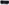 Uprawnienia Zamawiającego w zakresie kontroli spełniania przez Wykonawcę wymagań:W trakcie realizacji zamówienia zamawiający uprawniony jest do wykonywania czynności kontrolnych wobec wykonawcy odnośnie spełniania przez wykonawcę lub podwykonawcę wymogu zatrudnienia na podstawie skierowania do pracy liczby osób pozbawionych wolności przebywających w Zakładzie Karnym w Płocku określonej w formularzu ofertowym.Zamawiający uprawniony jest w szczególności do żądania:1) comiesięcznego sprawozdania w zakresie potwierdzenia spełniania ww. wymogów,2) wyjaśnień w przypadku wątpliwości w zakresie potwierdzenia spełniania ww. wymogów, 3) przeprowadzania kontroli na miejscu wykonywania świadczeń.Sankcje z tytułu niespełnienia wymagań:Z tytułu niespełnienia przez wykonawcę lub podwykonawcę wymogu zatrudnienia na podstawie skierowania do pracy osób osadzonych przebywających w Zakładzie Karnym w Płocku Zamawiający przewiduje sankcję w postaci obowiązku zapłaty przez wykonawcę lub podwykonawcę kary umownej w wysokości określonej w umowie. Nie złożenie przez Wykonawcę w wyznaczonym przez Zamawiającego terminie żądanego przez Zamawiającego dowodu traktowane będzie na równi z niespełnieniem przez wykonawcę ww. wymogu.Z tytułu niespełnienia przez wykonawcę lub podwykonawcę wymogu zatrudnienia na podstawie skierowania do pracy osób osadzonych przebywających w Zakładzie Karnym w Płocku z przyczyn nieleżących po stronie Wykonawcy dopuszcza się odstąpienie od wymierzenia kary umownej o której mowa w §19 ust. 4 umowy.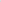 Zamawiający informuje, że obowiązek wykazania, niemożności zatrudnienia osób osadzonych przebywających w Zakładzie Karnym w Płocku na podstawie skierowania do pracy spoczywa na wykonawcy.5. Punktacja przyznawana ofertom będzie liczona z dokładnością do dwóch miejsc po przecinku, zgodnie z zasadami arytmetyki.W toku badania i oceny ofert zamawiający może żądać od wykonawcy wyjaśnień dotyczących treści złożonej oferty, w tym zaoferowanej ceny.Ocenie będą podlegać wyłącznie oferty niepodlegające odrzuceniu.Zamawiający udzieli zamówienia wykonawcy, którego oferta zostanie uznana za najkorzystniejszą tzn. uzyska największą łączna ilość punktów przyznaną .W sytuacji, gdy Zamawiający nie będzie mógł dokonać wyboru najkorzystniejszej oferty 
ze względu na to, że zostały złożone oferty o takiej samej cenie, Zamawiający wezwie Wykonawców, którzy złożyli te oferty, do złożenia w terminie określonym przez Zamawiającego ofert dodatkowych zawierających nową cenę. Wykonawcy, składając oferty dodatkowe, nie mogą zaoferować cen wyższych niż zaoferowane w uprzednio złożonych przez nich ofertach.Zamawiający wybiera najkorzystniejszą ofertę w terminie związania ofertą określonym w SWZ.Po dokonaniu wyboru oferty najkorzystniejszej, a przed zawarciem umowy, Wykonawca, którego oferta zostanie uznana za najkorzystniejszą będzie zobowiązany do przedłożenia:polisy ubezpieczeniowej lub innego dokumentu ubezpieczenia potwierdzającego, 
że Wykonawca posiada ważne w dniu przystąpienia do realizacji zamówienia, ubezpieczenie odpowiedzialności cywilnej w zakresie prowadzonej przez niego działalności gospodarczej, obejmującej wszelkie ryzyka związane z tą działalnością, w tym z działalnością objętą przedmiotem niniejszej umowy, na wymaganą sumę gwarancyjną. Suma ta musi wynosić co najmniej równowartość ceny oferty brutto. W przypadku ekspiracji ubezpieczenia w trakcie trwania umowy, której dotyczy zamówienie, Wykonawca na 7 dni przed końcem obowiązywania ochrony ubezpieczeniowej zobowiązany będzie do przedłożenia polisy na kolejny okres w zakresie nie gorszym niż wymagane. W przypadku wyboru oferty złożonej przez Wykonawców składających ofertę wspólną należy przedłożyć polisę ubezpieczeniową lub inny dokument ubezpieczenia obejmujący każdego z Wykonawców;Wykonawcy wspólnie ubiegający się o udzielenie zamówienia publicznego, których oferta zostanie uznana za najkorzystniejszą, będą zobowiązani do przedłożenia umowy regulującej współpracę tych Wykonawców w oryginale lub kopii poświadczonej za zgodność z oryginałem przez Wykonawcę bądź upełnomocnionego przedstawiciela Wykonawcy.poświadczonych za zgodność z oryginałem przez Wykonawcę bądź upełnomocnionego przedstawiciela Wykonawcy kopii uprawnień osób skierowanych do realizacji zamówienia 
i zaświadczeń o ich wpisie na listę członków właściwej izby samorządu zawodowego, ważnych przez cały okres prowadzenia obowiązków we wszystkich wymaganych specjalnościach; dokumentu potwierdzającego wniesienie zabezpieczenia należytego wykonania umowy;Zamawiający zawiera umowę na warunkach określonych we wzorze umowy, który stanowi załącznik nr 9 do SWZ, który zostanie uzupełniony o zapisy wynikające ze złożonej oferty. Podpisanie umowy w sprawie zamówienia publicznego odbędzie się w terminie nie krótszym niż 10 dni od dnia przesłania zawiadomienia o wyborze najkorzystniejszej oferty. Zamawiający może zawrzeć umowę w sprawie zamówienia publicznego przed upływem terminu, o którym mowa w ust. 2 powyżej, jeżeli w postępowaniu o udzielenie zamówienia prowadzonym w trybie przetargu nieograniczonego złożono tylko jedną ofertę.W przypadku gdy wykonawca, którego oferta została wybrana jako najkorzystniejsza, uchyla się od zawarcia umowy w sprawie zamówienia publicznego lub zamawiający może dokonać ponownego badania i oceny ofert spośród ofert pozostałych w postępowaniu wykonawców oraz wybrać najkorzystniejszą ofertę albo unieważnić postępowanie.Przed podpisaniem umowy wybrany wykonawca przekaże zamawiającemu informacje niezbędne do wpisania do treści umowy (np. imiona i nazwiska upoważnionych osób, które będą reprezentować wykonawcę przy podpisaniu umowy).Wykonawca będzie zobowiązany do podpisania umowy w miejscu i terminie wskazanym przez zamawiającego.Zamawiający przewiduje możliwość dokonania zmian w umowie na zasadach określonych w projekcie umowy stanowiącym załącznik nr 9 do SWZ.Wykonawcy oraz innemu podmiotowi, jeżeli ma lub miał interes w uzyskaniu zamówienia oraz poniósł lub może ponieść szkodę w wyniku naruszenia przez zamawiającego przepisów Ustawy, przysługują środki ochrony prawnej określone w dziale IX Ustawy. Odwołanie przysługuje na:  niezgodną z przepisami Ustawy czynność zamawiającego, podjętą w postępowaniu o udzielenie zamówienia, w tym na projektowane postanowienie umowy;  zaniechanie czynności w postępowaniu o udzielenie zamówienia, do której zamawiający był obowiązany na podstawie Ustawy;  zaniechanie przeprowadzenia postępowania o udzielenie zamówienia na podstawie Ustawy, mimo że zamawiający był do tego obowiązany. Odwołanie wnosi się do Prezesa KIO. Odwołujący przekazuje zamawiającemu odwołanie wniesione w formie elektronicznej lub w postaci elektronicznej, albo kopię tego odwołania, jeżeli zostało ono wniesione w formie pisemnej, przed upływem terminu do wniesienia odwołania w taki sposób, aby mógł on zapoznać się z jego treścią przed upływem tego terminu. Domniemywa się, że zamawiający mógł zapoznać się z treścią odwołania przed upływem terminu do jego wniesienia, jeżeli przekazanie odpowiednio odwołania albo jego kopii nastąpiło przed upływem terminu do jego wniesienia przy użyciu środków komunikacji elektronicznej. Odwołanie wnosi się w terminie:  10 dni od dnia przekazania informacji o czynności zamawiającego stanowiącej podstawę jego wniesienia, jeżeli informacja została przekazana przy użyciu środków komunikacji elektronicznej;  15 dni od dnia przekazania informacji o czynności zamawiającego stanowiącej podstawę jego wniesienia, jeżeli informacja została przekazana w sposób inny niż określony w pkt 1. Odwołanie wobec treści ogłoszenia wszczynającego postępowanie o udzielenie zamówienia lub wobec treści dokumentów zamówienia wnosi się w terminie 10 dni od dnia publikacji ogłoszenia w Dzienniku Urzędowym UE lub zamieszczenia dokumentów zamówienia na stronie internetowej. Odwołanie w przypadkach innych niż określone w ust. 4 i 5 wnosi się w terminie 10 dni od dnia, w którym powzięto lub przy zachowaniu należytej staranności można było powziąć wiadomość o okolicznościach stanowiących podstawę jego wniesienia. Na orzeczenie KIO oraz postanowienie Prezesa KIO stronom oraz uczestnikom postępowania odwoławczego przysługuje skarga do Sądu Okręgowego w Warszawie – sądu zamówień publicznych. Od Wykonawcy, którego oferta zostanie wybrana jako najkorzystniejsza, wymagane będzie wniesienie, przed zawarciem umowy, zabezpieczenia należytego wykonania umowy w wysokości 5% ceny całkowitej (brutto) podanej w ofercie za wykonanie całości przedmiotu zamówienia. Zabezpieczenie służy pokryciu roszczeń z tytułu niewykonania lub nienależytego wykonania umowy.Zabezpieczenie należytego wykonania umowy może być wnoszone według wyboru Wykonawcy w jednej lub w kilku formach wskazanych w art. 450 ust. 1 ustawy Pzp tj.:pieniądzu;poręczeniach bankowych lub poręczeniach spółdzielczej kasy oszczędnościowo-kredytowej, z tym że zobowiązanie kasy jest zawsze zobowiązaniem pieniężnym;gwarancjach bankowych;gwarancjach ubezpieczeniowych;poręczeniach udzielanych przez podmioty, o których mowa w art. 6b ust. 5 pkt 2 ustawy z 9 listopada 2000 r. o utworzeniu Polskiej Agencji Rozwoju Przedsiębiorczości.Zamawiający nie wyraża zgody na wniesienie zabezpieczenia w formach wskazanych w art. 450 
ust. 2 ustawy Pzp.Zamawiający nie wyraża zgody na tworzenie zabezpieczenia przez potrącenia z należności 
za częściowo wykonane świadczenia. Do zmiany formy zabezpieczenia w trakcie realizacji umowy stosuje się art. 451 ustawy Pzp.Zamawiający zwróci zabezpieczenie w następujących terminach:70% wysokości zabezpieczenia w terminie 30 dni od dnia podpisania protokołu odbioru końcowego przedmiotu zamówienia, tj. od dnia wykonania zamówienia i uznania przez Zamawiającego za należycie wykonane;30% wysokości zabezpieczenia w terminie 15 dni od dnia, w którym upływa okres rękojmi, liczony zgodnie z postanowieniami zawartej umowy.Zabezpieczenie wnoszone w pieniądzu powinno zostać wpłacone przelewem na rachunek bankowy Zamawiającego w banku: NBP O/O Warszawa numer rachunku: 25 1010 1010 0004 0413 9120 1000. Zabezpieczenie wnoszone w formie innej niż w pieniądzu powinno być dostarczone w formie oryginału, przez Wykonawcę do  Zamawiającego, najpóźniej w dniu podpisania umowy – do chwili jej podpisania.Jeżeli okres, na jaki ma zostać wniesione zabezpieczenie, przekracza 5 lat, zabezpieczenie w pieniądzu wnosi się na cały ten okres, a zabezpieczenie w innej formie wnosi się na okres nie krótszy niż 5 lat, z jednoczesnym zobowiązaniem się Wykonawcy do przedłużenia zabezpieczenia lub wniesienia nowego zabezpieczenia na kolejne okresy.W przypadku nieprzedłużenia lub niewniesienia nowego zabezpieczenia najpóźniej na 30 dni przed upływem terminu ważności dotychczasowego zabezpieczenia wniesionego w innej formie niż w pieniądzu Zamawiający zmienia formę na zabezpieczenie w pieniądzu, przez wypłatę kwoty z dotychczasowego zabezpieczenia.Wypłata, o której mowa w ust. 9 powyżej następuje nie później niż w ostatnim dniu ważności dotychczasowego zabezpieczenia.  Z treści gwarancji lub poręczenia musi jednocześnie wynikać:nazwa Zleceniodawcy (Wykonawcy), beneficjenta gwarancji lub poręczenia (Zamawiającego), gwaranta lub poręczyciela (podmiotu udzielającego gwarancji lub poręczenia) oraz adresy ich siedzib, określenie wierzytelności, która ma być zabezpieczona gwarancją lub poręczeniem,kwota gwarancji lub poręczenia,termin ważności gwarancji lub poręczenia, obejmujący cały okres wykonania zamówienia, począwszy co najmniej od dnia wyznaczonego na dzień zawarcia umowy, z zastrzeżeniem ust. 8 powyżej,bezwarunkowe, nieodwołalne, płatne na pierwsze żądanie, zobowiązanie gwaranta lub poręczyciela do wypłaty Zamawiającemu pełnej kwoty zabezpieczenia lub do wypłat łącznie do pełnej kwoty zabezpieczenia w przypadku niewykonania lub nienależytego wykonania umowy, w tym pokrycia roszczeń Zamawiającego z tytułu kar umownych,bezwarunkowe, nieodwołalne, płatne na pierwsze żądanie, zobowiązanie gwaranta lub poręczyciela do wypłaty Zamawiającemu pełnej kwoty zabezpieczenia w przypadku, o którym mowa w ust. 8 - 9., tj. w przypadku nieprzedłużenia lub niewniesienia nowego zabezpieczenia najpóźniej na 30 dni przed upływem terminu ważności dotychczasowego zabezpieczenia wniesionego w innej formie niż w pieniądzu, jeżeli Wykonawca skorzystał z możliwości wniesienia zabezpieczenia na okres nie krótszy niż 5 lat, a okres, na jaki miało zostać wniesione zabezpieczenie, jest dłuższy od tego okresu.Treść oświadczenia zawartego w gwarancji lub w poręczeniu musi zostać zaakceptowana przez Zamawiającego przed podpisaniem umowy. Wykonawca może skorzystać z wzoru gwarancji zabezpieczenia należytego wykonania umowy stanowiącego załącznik nr 12 do SWZ.Zamawiający nie dopuszcza możliwości składania ofert wariantowych.Zamawiający przewiduje możliwości udzielenia zamówień z wolnej ręki o których mowa w art. 214 ust. 1 pkt 7 i 8.Zamawiający przewiduje udzielenie zamówień określonych w art. 214 ust. 1 pkt 7 ustawy Pzp, w okresie 3 lat od dnia udzielenia zamówienia podstawowego, dotychczasowemu Wykonawcy usług, polegających na powtórzeniu podobnych usług jak w zamówieniu podstawowym i zgodnych z jego przedmiotem. Zakres zamówień podobnych będzie obejmował: analizę, sprawdzenie, weryfikację (w tym udział w odbiorach) dokumentacji projektowej i powykonawczej wykonanej przez Wykonawcę robót budowlanych realizującego zadanie inwestycyjne w formule zaprojektuj i wybuduj (o którym mowa w rozdziale 3 ust. 1 SWZ) oraz nadzór nad prowadzonymi robotami budowlanymi, w tym sporządzanie niezbędnych opinii, sprawozdań, raportów, analiz, obmiarów, zestawień. Suma wartości powyższych zamówień nie przekroczy 5% wartości zamówienia podstawowego.Zamówienia, o których mowa powyżej zostaną udzielone po przeprowadzeniu negocjacji z Wykonawcą realizującym zamówienie podstawowe, przy założeniu, że wynegocjowane warunki nie będą mniej korzystne dla Zamawiającego aniżeli warunki realizacji zamówienia podstawowego, z zastrzeżeniem zmian związanych ze specyfiką danego zamówienia oraz wynikających ze zmian przepisów prawa.Wykonawca, przed zawarciem umowy dotyczącej zamówień, o których mowa powyżej, zobowiązany będzie na żądanie Zamawiającego złożyć oświadczenie o spełnieniu warunków udziału w postępowaniu oraz o niepodleganiu wykluczeniu z postępowania oraz dokumenty potwierdzające złożone oświadczenia, w zakresie nie szerszym niż w postępowaniu o udzieleniu zamówienia podstawowego.Warunkiem udzielenia zamówień, o których mowa powyżej jest wystąpienie potrzeb Zamawiającego w szczególności w określonym powyżej zakresie oraz wynegocjowanie warunków realizacji i ceny z Wykonawcą realizującym zamówienie podstawowe. Zamawiający nie wymaga odbycia przez Wykonawcę wizji lokalnej. Zamawiający nie przewiduje zwrotu kosztów udziału w postępowaniu, z zastrzeżeniem art. 261 Ustawy.Zgodnie z art. 13 ust. 1 i 2 rozporządzenia Parlamentu Europejskiego i Rady (UE) 2016/679 z dnia 27 kwietnia 2016 r. w sprawie ochrony osób fizycznych w związku z przetwarzaniem danych osobowych i w sprawie swobodnego przepływu takich danych oraz uchylenia dyrektywy 95/46/WE (ogólne rozporządzenie o danych) (Dz. U. UE L119 z dnia 4 maja 2016 r., str. 1; zwanym dalej „RODO”) informujemy, że:administratorem Pani/Pana danych osobowych jest:Zakład Karny w Płockuul. Sienkiewicza 22, 09 - 402 Płocktel: 24 235 00 200, fax: 24 262 02 27administrator wyznaczył Inspektora Danych Osobowych, z którym można się kontaktować pod adresem e-mail: iod_zk_plock@sw.gov.plPani/Pana dane osobowe przetwarzane będą na podstawie art. 6 ust. 1 lit. c RODO w celu związanym z przedmiotowym postępowaniem o udzielenie zamówienia publicznego, prowadzonym w trybie przetargu nieograniczonego.odbiorcami Pani/Pana danych osobowych będą osoby lub podmioty, którym udostępniona zostanie dokumentacja postępowania w oparciu o art. 74 Ustawy;Pani/Pana dane osobowe będą przechowywane, zgodnie z art. 78 ust. 1 Ustawy przez okres 4 lat od dnia zakończenia postępowania o udzielenie zamówienia, a jeżeli czas trwania umowy przekracza 4 lata, okres przechowywania obejmuje cały czas trwania umowy;obowiązek podania przez Panią/Pana danych osobowych bezpośrednio Pani/Pana dotyczących jest wymogiem ustawowym określonym w przepisach Ustawy, związanym z udziałem w postępowaniu o udzielenie zamówienia publicznego.w odniesieniu do Pani/Pana danych osobowych decyzje nie będą podejmowane w sposób zautomatyzowany, stosownie do art. 22 RODO.posiada Pani/Pan:na podstawie art. 15 RODO prawo dostępu do danych osobowych Pani/Pana dotyczących (w przypadku, gdy skorzystanie z tego prawa wymagałoby po stronie administratora niewspółmiernie dużego wysiłku może zostać Pani/Pan zobowiązana do wskazania dodatkowych informacji mających na celu sprecyzowanie żądania, w szczególności podania nazwy lub daty postępowania o udzielenie zamówienia publicznego lub konkursu albo sprecyzowanie nazwy lub daty zakończonego postępowania o udzielenie zamówienia);na podstawie art. 16 RODO prawo do sprostowania Pani/Pana danych osobowych*;na podstawie art. 18 RODO prawo żądania od administratora ograniczenia przetwarzania danych osobowych z zastrzeżeniem okresu trwania postępowania o udzielenie zamówienia publicznego lub konkursu oraz przypadków, o których mowa w art. 18 ust. 2 RODO**;prawo do wniesienia skargi do Prezesa Urzędu Ochrony Danych Osobowych, gdy uzna Pani/Pan, że przetwarzanie danych osobowych Pani/Pana dotyczących narusza przepisy RODO;  nie przysługuje Pani/Panu:w związku z art. 17 ust. 3 lit. b, d lub e RODO prawo do usunięcia danych osobowych;prawo do przenoszenia danych osobowych, o którym mowa w art. 20 RODO;na podstawie art. 21 RODO prawo sprzeciwu, wobec przetwarzania danych osobowych, gdyż podstawą prawną przetwarzania Pani/Pana danych osobowych jest art. 6 ust. 1 lit. c RODO; przysługuje Pani/Panu prawo wniesienia skargi do organu nadzorczego na niezgodne z RODO przetwarzanie Pani/Pana danych osobowych przez administratora. Organem właściwym dla przedmiotowej skargi jest Urząd Ochrony Danych Osobowych, ul. Stawki 2, 00-193 Warszawa.Wykaz załączników do SWZ:Program Funkcjonalno - Użytkowy - załącznik nr 1;formularz ofertowy - załącznik nr 2;oświadczenie wykonawców wspólnie ubiegających się o udzielenie zamówienia - załącznik nr 3;oświadczenie dotyczące aktualności informacji w zakresie podstaw wykluczenia z postępowania - załącznik nr 4;oświadczenie o grupie kapitałowej - załącznik nr 5;wykaz robót– załącznik nr 6;wykaz usług – załącznik nr 7;wykaz osób – załącznik nr 8;projektowane postanowienia umowy - załącznik nr 9;Formularz JEDZ -  załącznik nr 10;Instrukcja do składania formularza JEDZ – załącznik nr 11Wzór gwarancji zabezpieczenia należytego wykonania umowy – załącznik nr 12Załącznik nr 2 do SWZFORMULARZ OFERTOWYW związku z ogłoszeniem postępowania o udzielenie zamówienia publicznego prowadzonego w trybie przetargu nieograniczonego pn.: wykonanie zadania inwestycyjnego w trybie „zaprojektuj i wybuduj” pod nazwą „Budowa dwóch pawilonów penitencjarnych wraz z infrastrukturą towarzyszącą w Zakładzie Karnym w Płocku” Dkw. 2232.05.2021.LS składam/y następującą ofertę:za cenę  ryczałtową brutto'zł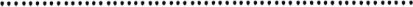 (słownie•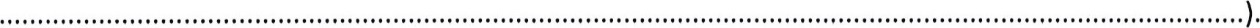 Cena ofertowa brutto stanowi wynagrodzenie ryczałtowe i obejmuje wykonanie przedmiotu zamówienia opisanego w SWZ oraz Programie Funkcjonalno — Użytkowym i innych udostępnionych przez Zamawiającego dokumentach zawierających opis przedmiotu zamówienia - z uwzględnieniem wszelkich kosztów niezbędnych do wykonania zamówienia jak również prac uznanych przez wykonawcę za konieczne do wykonania.Deklarowana liczba zatrudnienia przez wykonawcę osób pozbawionych wolności przebywających w Zakładzie Karnym w Płocku i skierowanych do wykonywania prac ogólnobudowlanych związanych z realizacją zamówienia przez cały czas realizowania umowy:-  deklarowane zatrudnienie 5 osób*-  deklarowane zatrudnienie  od 6 do 7 osób, *-  deklarowane  zatrudnienie  od 8 do 9 osób*-  deklarowane zatrudnienie od 10 do 11 osób, * -  deklarowane zatrudnienie  12 i więcej osób, **(Cztery propozycje należy wykreślić, a zostawić tylko jedną właściwą. W przypadku nie wskazania proponowanej liczby osób zatrudnionych lub wykreślenie wszystkich zaproponowanych liczb osób zatrudnionych lub wykreślenie tylko jednej liczby osób zatrudnionych, Zamawiający uzna iż wykonawca zaproponował  najniższą ilość osób zatrudnionych tj. 5 osób).IZamawiający żąda wskazania przez wykonawcę procentowego wskaźnika zatrudnienia  osób wymienionych w art. 94 ust. 1 pkt, 5 tj. osób pozbawionych wolności lub zwalnianych z zakładów karnych, o których mowa w ustawie z dnia 6 czerwca 1997 r. — Kodeks karny wykonawczy (Dz. U. z 2019r. poz. 676), mających trudności w integracji ze środowiskiem•……..…. % (na poziomie nie mniejszym niż 30%).IIOświadczam, że ofertę składam:- samodzielnie *- w imieniu wykonawców wspólnie ubiegających się o udzielenie zamówienia ** niewłaściwe należy skreślić lub usunąćIIIOświadczam, że przypadku uznania mojej oferty za najkorzystniejszą zobowiązuję się do zawarcia umowy na warunkach określonych w SWZ, w tym zgodnie ze wzorem umowy, w terminie wskazanym przez zamawiającego.IVOświadczam, że w przypadku wygrania przetargu zabezpieczenie należytego wykonania umowy w wysokości 5 % ceny brutto oferty zostanie wniesione przed podpisaniem umowy w formie 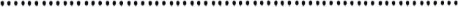 VOświadczam, że uważam się związany niniejszą ofertą w okresie wskazanym w SWZ tj. do dnia  30.04.2022 roku.VIOświadczam, że w zakresie realizacji przedmiotu umowy będziemy ponosić całkowitą odpowiedzialność za składniki majątkowe własne i zamawiającego znajdujące się na placu budowy.Zobowiązuję się do zapewnienia bezpieczeństwa ludzi i mienia oraz ubezpieczenia budowy od następstw i zdarzeń losowych, w przeciwnym wypadku ponosić będziemy całkowitą odpowiedzialność za powstałe straty.VIIPonadto oświadczam, że: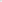 że zapoznałem się z treścią SWZ, wraz z załącznikami oraz z wyjaśnieniami i zmianami do SWZ i nie wnoszę do niej zastrzeżeń oraz, że uznaję się za związanego określonymi w niej postanowieniami i zasadami postępowania oraz zdobyłem wszelkie informacje potrzebne do właściwego opracowania oferty oraz do należytego wykonania przedmiotu zamówienia.przedmiot zamówienia (wykonanie dokumentacji projektowej i robót budowlanych) zrealizujmy w terminach wymaganych przez zamawiającego.jesteśmy* / nie jesteśmy* małym lub średnim przedsiębiorstwem.do bieżącego kontaktu w związku z postępowaniem przetargowym wyznaczamy:…………………………………………………………tel 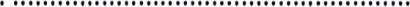 wskazane poniżej informacje zawarte w ofercie stanowią tajemnicę przedsiębiorstwa w rozumieniu przepisów o zwalczaniu nieuczciwej konkurencji i w związku z niniejszym nie mogą być udostępnione, w szczególności innym uczestnikom postępowania: str. nr 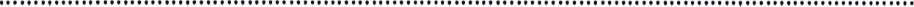 wypełniłem obowiązki informacyjne przewidziane w art, 13 lub art. 14 RODO wobec osób fizycznych, od których dane osobowe bezpośrednio lub pośrednio pozyskałem/łam w celu ubiegania się o udzielenie zamówienia publicznego w niniejszym postępowaniu*.* W przypadku gdy wykonawca nle przekazuje danych osobowych innych niż bezpośrednio  jego dotyczących lub  zachodzi wyłączenie stosowania  obowiązku Informacyjnego, stosownie  do art, 13 ust, 4 lub art. 14 ust. 5 RODO treścl oświadczenia wykonawca nie składa (wykonawca może usunąć  treść powyższego oświadczenia np. przez jego wykreślenie)...................................... dn. .........................      ………………………………………………………………………                          (miejscowość)                                                 elektroniczny podpis Wykonawcy/ osoby (osób)                                                                                               uprawnionej do występowania w imieniu            WykonawcyZałącznik nr 3 do SWZSkładając ofertę w postępowaniu o udzielenie zamówienia publicznego pn. wykonanie zadania inwestycyjnego w trybie „zaprojektuj i wybuduj” pod nazwą „Budowa dwóch pawilonów penitencjarnych wraz z infrastrukturą towarzyszącą w Zakładzie Karnym w Płocku” Dkw. 2232.05.2021.LS” , prowadzonego przez Zakład Karny w Płocku, oświadczamy, co następuje:Wykonawca ……………………………………………….. (nazwa i adres Wykonawcy) zrealizuje następujące usługi: ……………………………………………………………………………………………………………Wykonawca ……………………………………………….. (nazwa i adres Wykonawcy) zrealizuje następujące usługi: ……………………………………………………………………………………………………………Wykonawca ……………………………………………….. (nazwa i adres Wykonawcy) zrealizuje następujące usługi: ……………………………………………………………………………………………………………..................................... dn. .........................           ………………………………………………………………………………..                    (miejscowość)                                                                elektroniczny podpis Wykonawcy/ osoby                                                                                                       (osób) uprawnionej do występowania w                                                                                                                         imieniu WykonawcyZałącznik nr 4 do SWZskładany na wezwanie Zamawiającego przez Wykonawcę, którego oferta została najwyżej ocenionaNa potrzeby postępowania o udzielenie zamówienia publicznego pn. wykonanie zadania inwestycyjnego w trybie „zaprojektuj i wybuduj” pod nazwą „Budowa dwóch pawilonów penitencjarnych wraz z infrastrukturą towarzyszącą w Zakładzie Karnym w Płocku” Dkw. 2232.05.2021.LS:Oświadczam o aktualności informacji zawartych w oświadczeniu, o którym mowa w art. 125 ust. 1 ustawy Pzp w zakresie odnoszącym się do podstaw wykluczenia, wskazanych poniżej:Oświadczam, że nie podlegam wykluczeniu z postępowania na podstawie art. 108 ust. 1 ustawy Pzp.Oświadczam, że nie podlegam wykluczeniu z postępowania na podstawie art. 109 ust. 1 pkt 1, 4,5,7, 8 oraz 10 ustawy Pzp.Oświadczam, że powyższe informacje są aktualne i zgodne z prawdą oraz zostały przedstawione z pełną świadomością konsekwencji wprowadzenia Zamawiającego w błąd przy przedstawianiu informacji.…………………………….., dnia………………………                    ……………………………………………………………………………..      (miejscowość)                                                                elektroniczny podpis Wykonawcy/ osoby (osób)               Uprawnionej do występowania w imieniu                      Wykonawcy  lub podmiotu udostępniającego                     zasoby/ osoby (osób) uprawnionej do                       występowania w imieniu podmiotu                                    udostępniającego zasobyOświadczam, że zachodzą w stosunku do mnie podstawy wykluczenia z postępowania na podstawie 
art. …………………….……. ustawy Pzp (podać mającą zastosowanie podstawę wykluczenia spośród wymienionych 
w art. 108 ust. 1 lub art. 109 ust. 1 pkt 1, 4, 8, 10 ustawy Pzp). Jednocześnie oświadczam, że w związku 
z ww. okolicznością, na podstawie art. 110 ust. 2 ustawy Pzp podjąłem następujące środki naprawcze:…………………………………………………………………………………………………………………………………………………………………………..…………………………………………………………………………..…………………...........……………………………….……………………..…………Oświadczam, że powyższe informacje są aktualne i zgodne z prawdą oraz zostały przedstawione z pełną świadomością konsekwencji wprowadzenia Zamawiającego w błąd przy przedstawianiu informacji............................................ dn. ................                      .…….....................................................................        (miejscowość)                                                           elektroniczny podpis Wykonawcy/ osoby (osób)                                                                                                 uprawnionej  do występowania w imieniu                                                                                                  Wykonawcy  lub podmiotu udostępniającego                                                                                                      zasoby/ osoby (osób) uprawnionej do                                                                                                           występowania w imieniu podmiotu                                                                                                                   udostępniającego zasobyZałącznik nr 5 do SWZskładany na wezwanie Zamawiającego przez Wykonawcę, którego oferta została najwyżej ocenionaPo zapoznaniu się z informacjami dotyczącymi firm oraz adresów Wykonawców, którzy złożyli oferty 
w postępowaniu o udzielenie zamówienia publicznego pn. wykonanie zadania inwestycyjnego w trybie „zaprojektuj i wybuduj” pod nazwą „Budowa dwóch pawilonów penitencjarnych wraz z infrastrukturą towarzyszącą w Zakładzie Karnym w Płocku” Dkw. 2232.05.2021.LS, prowadzonego przez Zakład Karny w Płocku, oświadczam że:☐       nie należę do tej samej grupy kapitałowej w rozumieniu ustawy z dnia 16 lutego 2007 r. o ochronie konkurencji i konsumentów (Dz. U. z 2020 r. poz. 1076 i 1086), z innym Wykonawcą, który złożył odrębną ofertę w niniejszym postępowaniu☐    należę do tej samej grupy kapitałowej w rozumieniu ustawy z dnia 16 lutego 2007 r. o ochronie konkurencji i konsumentów (Dz. U. z 2020 r. poz. 1076 i 1086), z niżej wymienionymi Wykonawcami, którzy złożyli odrębne oferty w niniejszym postępowaniu:………………………………………………………………………………………………………………………………………………………………………………………………………………………………………………………………………………………………………………W związku z powyższym do oświadczenia dołączam dokumenty lub informacje potwierdzające przygotowanie oferty, niezależnie od innego Wykonawcy należącego do tej samej grupy kapitałowej............................................ dn. .....................                    …….....................................................................         (miejscowość)                                                                   elektroniczny podpis Wykonawcy/ osoby                                                                                                       (osób)  uprawnionej do występowania w                                                                                                                        imieniu WykonawcyZałącznik nr 6 do SWZskładany na wezwanie Zamawiającego przez Wykonawcę, którego oferta została najwyżej ocenionaW celu potwierdzenia spełniania warunków udziału w postępowaniu o udzielenie zamówienia publicznego pn. wykonanie zadania inwestycyjnego w trybie „zaprojektuj i wybuduj” pod nazwą „Budowa dwóch pawilonów penitencjarnych wraz z infrastrukturą towarzyszącą w Zakładzie Karnym w Płocku” Dkw. 2232.05.2021.LS, prowadzonego przez Zakład Karny w Płocku, oświadczam że w okresie ostatnich 5 lat przed upływem terminu składania ofert, a jeżeli okres prowadzenia działalności jest krótszy – w tym okresie, wykonali należycie co najmniej 2 roboty budowlane polegające na budowie lub rozbudowie lub przebudowie budynku użyteczności publicznej lub jego części, lub zamieszkania zbiorowego których zakres obejmował co najmniej wykonanie robót budowlanych, konstrukcyjnych, instalacji sanitarnych, elektrycznych, o wartości zrealizowanych robót budowlanych nie mniejszej niż 10 000 000,00 zł brutto (słownie: dziesięć milionów złotych) lub kubaturze budynku nie mniejszej niż 5 000,00 m3, każda robotaDo wykazu załączamy dowody potwierdzające, że te roboty budowlane zostały wykonane należycie, zgodnie z postanowieniami  SWZ............................................ dn. .....................              ………....................................................................         (miejscowość)                                                           elektroniczny podpis Wykonawcy/ osoby (osób)                                                                                                      uprawnionej do występowania w imieniu                                                                                                                              Wykonawcy)Załącznik nr 7 do SWZskładany na wezwanie Zamawiającego przez Wykonawcę, którego oferta została najwyżej ocenionaW celu potwierdzenia spełniania warunków udziału w postępowaniu o udzielenie zamówienia publicznego pn. w ramach programu wieloletniego pn. „Program budowy 2500 miejsc zakwaterowania w latach 2021-2023”pn. „Budowa dwóch pawilonów penitencjarnych wraz z infrastrukturą towarzyszącą w Zakładzie Karnym w Płocku”(znak sprawy: Dkw.2232.05.2021.LS), w okresie ostatnich 3 lat przed upływem terminu składania ofert, a jeżeli okres prowadzenia działalności jest krótszy – w tym okresie, wykonali należycie co najmniej 2 projekty budowlane dla budowy lub rozbudowy lub przebudowy budynku użyteczności publicznej lub jego części  lub zamieszkania zbiorowego o kubaturze nie mniejszej niż 5 000,00 m3, obejmujące co najmniej branże ogólnobudowlaną, konstrukcyjną, elektryczną i sanitarną, każdy projekt.Prawdziwość podanych informacji poświadczam/my pod rygorem odpowiedzialności karnej w związku z art. 297 § 1 Kodeksu karnego (Dz. U. z 1997 r. Nr 88, poz. 553 z późn. zm.) ........................................... dn. .....................             ………….....................................................................         (miejscowość)                                                       elektroniczny podpis Wykonawcy/ osoby (osób)                                                                                      uprawnionej do występowania w imieniu Wykonawcy)Załącznik nr 8 do SWZskładany na wezwanie Zamawiającego przez Wykonawcę, którego oferta została najwyżej ocenionaW celu potwierdzenia spełniania warunków udziału w postępowaniu o udzielenie zamówienia publicznego pn. Budowa dwóch pawilonów penitencjarnych wraz z infrastrukturą towarzyszącą w Zakładzie Karnym w Płocku”(znak sprawy: Dkw.2232.05.2021.LS), prowadzonego przez Zakład Karny w Płocku, oświadczamy, że do realizacji zamówienia skierujemy następujące osoby posiadające uprawnienia budowlane do pełnienia samodzielnych funkcji technicznych w budownictwie – zgodnie z przepisami ustawy z dnia 7 lipca 1994 r. Prawo budowlane (Dz.U. z 2020 r. poz. 1333 ze zm.), oraz przepisami Rozporządzenia Ministra Inwestycji i Rozwoju z dnia 29 kwietnia 2019 r. w sprawie przygotowania zawodowego do wykonywania samodzielnych funkcji technicznych w budownictwie (Dz.U. 2019 r. poz. 831 ze zm.) lub odpowiadające im ważne uprawnienia budowlane wydane na podstawie uprzednio obowiązujących przepisów prawa, lub uznane przez właściwy organ, zgodnie z ustawą z dnia 22 grudnia 2015 r. o zasadach uznawania kwalifikacji zawodowych nabytych w państwach członkowskich Unii Europejskiej (Dz.U. 2020 r., poz. 220 ze zm.) lub zgodnie z wcześniej obowiązującymi przepisami dotyczącymi uznawania kwalifikacji: *w przypadku kierownika budowy oraz pozostałych kierowników dane powinny być przedstawione przy złożeniu projektu budowlanego i  wniosku o pozwolenie na rozpoczęcie prac budowlanych........................................... dn. .................                              …………………………………………………………………      (miejscowość)                                                                       elektroniczny podpis Wykonawcy/ osoby                                                                                                              (osób) uprawnionej do występowania w                                                                                                                                                imieniu Wykonawcy)Załącznik nr 12 do SWZWZÓR GWARANCJI ZABEZPIECZENIA NALEŻYTEGO WYKONANIA UMOWYGwarancja zabezpieczenia należytego wykonania Umowynr ............................ z dnia ...................(nazwa i siedziba Gwaranta), zwane dalej Gwarantem, udziela gwarancji na rzecz Beneficjenta Zakładu Karnego w Płocku, ul. Sienkiewicza 22, 09-402 Płock, tytułem zabezpieczenia należytego wykonania Umowy na „Budowa dwóch pawilonów penitencjarnych wraz z infrastrukturą towarzyszącą w Zakładzie Karnym w Płocku”(znak sprawy: Dkw.2232.05.2021.LS, przez ............................................. z siedzibą ..............................., zwanego dalej Wykonawcą. Niniejszym potwierdzamy, że jesteśmy Gwarantem i przyjmujemy odpowiedzialność wobec Beneficjenta w imieniu Wykonawcy i zobowiązujemy się wypłacić na rzecz Beneficjenta, dobrowolnie i bezwarunkowo, 
na pierwsze pisemne żądanie, zawierające oświadczenie Beneficjenta, że Wykonawca nie wywiązał się 
ze zobowiązań wynikających z Umowy nr ........................., jakąkolwiek kwotę lub kwoty do wysokości: ............................................ zł (słownie: .............................................................................................), bez konieczności przedstawienia przez Beneficjenta dowodów, podstaw lub powodów żądania sumy określonej powyżej. Ponadto oświadczamy, że zmiana, uzupełnienie lub modyfikacja warunków Umowy lub zakresu zamówienia, które ma być wykonane lub któregokolwiek z dokumentów Umowy, w żaden sposób nie zwalnia nas od odpowiedzialności prawnej w ramach niniejszej gwarancji i niniejszym rezygnujemy 
z konieczności powiadomienia nas o tego typu zmianie, uzupełnieniu lub modyfikacji. Niniejsza gwarancja jest nieodwołalna i będzie ważna do: dla kwoty ..................... zł (słownie: .........................................) – do dnia .......................................... 
(30 dni od dnia wykonania zamówienia i uznania przez Zamawiającego za należycie wykonane). Z kwoty jw. w terminie do dnia ............... (30 dni od dnia podpisania protokołu odbioru końcowego bez uwag i uznania prze Zamawiającego za należycie wykonane) zostanie zwolniona wartość .................... zł (70% wartości kwoty gwarancji).dla pozostałej kwoty, tj. ........................zł (30% wartości kwoty gwarancji), stanowiącej zabezpieczenie roszczeń z tytułu rękojmi za wady, do dnia ...............  (15 dni po upływie okresu rękojmi za wady).Jakiekolwiek roszczenie na podstawie niniejszej Gwarancji musi być wniesione na adres Gwaranta 
do wymienionych dat włącznie. Niniejsza Gwarancja powinna być zwrócona Gwarantowi po upływie terminu jej ważności. W przypadku sporów wynikających z postanowień niniejszej gwarancji lub jej dotyczących, sądem właściwym do rozstrzygnięcia sprawy będzie sąd właściwy miejscowo dla siedziby Beneficjenta. Podpis Gwaranta .........................................................Nazwa Gwaranta: .......................................................................Adres: ........................................................................................Data: ..................................Załącznik nr 9 do SWZPROJEKTOWANE POSTANOWIENIA UMOWY„ZAPROJEKTUJ I WYBUDUJ”zawarta w …………………. dniu…………. ……… roku pomiędzy:Skarbem Państwa - Zakładem Karnym w Płocku  z siedzibą w Płocku (09-402) przy ulicy Henryka Sienkiewicza 22, NIP 774-10-27-332, REGON 000320466, zwanym dalej „Zamawiającym” reprezentowanym przez:………………………………….. -  …………………………………….                                                                                                        zwanym w dalszej części Umowy „Zamawiającym”, „Inwestorem”, a………………………………………………………… z siedzibą  w przy ulicy ……………………………………………………………………………………………………posiadającym NIP: ………………………….., REGON: ………………………….. działającym na podstawie ………………………….. (wypis z KRS lub innego rejestru właściwego dla Wykonawcy, umowa konsorcjalna, pełnomocnictwo, stanowią Załącznik Nr 1 do Umowy), reprezentowanym przez: ……………………………………… - ……………………………………………………………………………… zwanym dalej „Wykonawcą”, łącznie zwanymi „Stronami”.Zamawiający i Wykonawca zwani są w treści Umowy łącznie „Stronami”, a odrębnie „Stroną”.Zamawiający przeprowadził postępowanie o udzielenie zamówienia publicznego w trybie przetargu nieograniczonego zgodnie z ustawą z dnia 11 września 2019 r. Prawo zamówień publicznych (Dz. U. z 2019 r. poz. 2019 z późn. zm.) (dalej jako „ustawa Pzp”), w formule „Zaprojektuj i wybuduj”  związanych  z realizacją inwestycji pn. „Budowa dwóch pawilonów penitencjarnych wraz z infrastrukturą towarzyszącą w Zakładzie Karnym w Płocku”  w ramach programu wieloletniego pn. „Program budowy 2500 miejsc zakwaterowania w latach 2021-2023”,  nr postępowania: Dkw.2232.05.2021, w którym oferta Wykonawcy została wybrana przez Zamawiającego jako najkorzystniejsza.Integralną część Umowy stanowi: Oferta Wykonawcy z dnia ……………………….. wraz z załącznikami,Postanowienia Specyfikacji Warunków Zamówienia (dalej jako „SWZ”) wraz z udzielanymi wyjaśnieniami, modyfikacjami i załącznikami,Pytania i odpowiedzi do SWZ.W przypadku rozbieżności między zawartą Umową a załącznikami do Umowy, w pierwszej kolejności będą brane pod uwagę postanowienia Umowy. Wzajemne prawa i obowiązki Wykonawcy i Zamawiającego odpowiadać będą ustaleniom przyjętym w Umowie.§ 1PRZEDMIOT UMOWYPrzedmiotem Umowy jest:opracowanie dokumentacji przedprojektowej, okołoprojektowej oraz projektów budowlanych i technicznych branż: budowlanej w tym architektonicznej i konstrukcyjnej, oraz instalacyjnej w zakresie branży sanitarnej, HVAC, elektrycznej, teletechnicznej i telekomunikacyjnej wraz z usługami towarzyszącymi dla realizacji dokumentacji projektowej (dalej jako „Opracowanie” lub „Dokumentacja”), wraz z uzyskaniem wszelkich wymaganych prawem uzgodnień, opinii, pozwoleń,prowadzenie nadzoru autorskiego nad realizacją robót budowlanych w oparciu 
o Dokumentację stanowiącą przedmiot Umowy, orazwykonanie robót budowlanych w zakresie określonym w Programie Funkcjonalno – Użytkowym (dalej jako „PFU”), w oparciu o sporządzoną przez Wykonawcę Dokumentację oraz Umowę- dla zadania pn. „„Budowa dwóch pawilonów penitencjarnych wraz z infrastrukturą towarzyszącą w Zakładzie Karnym w Płocku”  – dalej jako „Przedmiot Umowy”.Planowana do realizacji inwestycja znajduje się przy ul. Sienkiewicza 22 w Płocku, na działce/ działkach o nr 579/3, 587/2, 587/3, 587/14, 587/15, 587/16, 588/6, 588/7 w obrębie 146201_1.0008 – Śródmieście, stanowiącej własność Skarbu Państwa, znajdującej się w wieczystym użytkowaniu Zakładu Karnego w Płocku. Teren prac jest objęty ochroną konserwatorską w formie wpisu do rejestru zabytków lub wpisu do ewidencji zabytków.Szczegółowy zakres wykonania Przedmiotu Umowy wskazano w SWZ oraz „PFU” – stanowiącym Załącznik nr 1 do SWZ. Wykonawca musi uwzględnić, że zakres oraz ilość prac (projektowych oraz wynikających z nich robót budowlanych) podane są szacunkowo i mogą ulec zmianie na etapie opracowywania Dokumentacji. Zamawiający dopuszcza możliwość zmian wielkości i/lub proporcji powierzchni wskazanych przez Zamawiającego w PFU - w zakresie do 15 % wielkości referencyjnych, wynikających z ustaleń i uzgodnień w trakcie procesu projektowego. Przedmiotowe zmiany nie będą pociągać za sobą zmiany wynagrodzenia Wykonawcy.W ramach Przedmiotu Umowy, Wykonawca zobowiązuje się do terminowego wykonania wszystkich prac wskazanych w PFU, z podziałem na niżej wymienione Części i Etapy:Część I – Dokumentacja, w tym:Etap I – Projekt budowlany – (wstępna koncepcja projektowa architektoniczno – budowlana) - zgodna z PFU oraz z wnioskiem dotyczącym Odstępstwa – w tym uwzględniająca postanowienia wynikające z PFU) + zagospodarowanie terenu + wizualizacja wraz z wymaganą decyzją/ pozwoleniem na budowę,Etap II – Projekt techniczny wraz z kosztorysem inwestorskim, przedmiarem robót, STWiORB oraz z pozostałymi wymaganymi dla realizacji inwestycji dokumentami, opracowaniami, uzgodnieniami, decyzjami i pozwoleniami – wymienionymi w PFU oraz innymi niezbędnymi do należytej realizacji Przedmiotu Umowy,Etap III – pełnienie czynności nadzoru autorskiego w zakresie wynikającym z ustawy 
z dnia 7 lipca 1994 r. Prawo budowlane – dalej „ustawa PB” – zgodnie z postanowieniami Umowy – w tym w szczególności w § 26 Umowy, przy czym Zamawiający zastrzega sobie konieczność weryfikacji i zatwierdzenia Etapów I-II.Część II – Roboty Budowlane.Szczegółowy zakres Przedmiotu Umowy:Część I – Dokumentacja:Zakres Dokumentacji powinien obejmować zakres prac opisanych w PFU, z uwzględnieniem szczegółowych wytycznych Zamawiającego. Wykonawca zobowiązany jest do wykonania na własny koszt wszelkich ekspertyz, badań, opinii i innych dokumentów, w tym także nie wymienionych w PFU, a które okażą się niezbędne dla właściwej realizacji prac projektowych będących Przedmiotem Umowy.Całość dokumentacji powinna uwzględniać podział na branże, a sposób ich opracowania powinien być ujednolicony dla wszystkich branż.Część II – roboty budowlane:roboty budowlane będą prowadzone przy zachowaniu możliwości przejazdu 
i wejścia/ wyjścia na teren ścisły z zakładem Karnym w Płocku od strony ulicy 1 – go Maja.Wykonawca jest odpowiedzialny za koordynację robót i czynności prowadzonych dla przyłączenia do sieci sanitarnych, energetycznych, teletechnicznych, zgodnie 
z warunkami technicznymi przyłączania. Podejmowana koordynacja ma zapewnić wykonanie wszystkich przyłączeń w terminach dostosowanych do postępu robót Wykonawcy i gwarantujących terminowe wykonanie Przedmiotu Umowy.roboty budowlane należy wykonać przy użyciu wyrobów spełniających wymogi, 
o których mowa w art. 10 ustawy „PB” oraz w ustawie z dnia 16 kwietnia 2004 r. 
o wyrobach budowlanych.§ 2HARMONOGRAM RZECZOWO-FINANSOWYWykonawca sporządzi i przekaże Zamawiającemu, w terminie do 10 dni roboczych od daty zawarcia Umowy, Harmonogram Rzeczowo – Finansowy realizacji projektu (dalej jako „Harmonogram” lub „HRF”) obejmujący cały zakres Umowy tj. budowę pawilonów penitencjarnych wraz z infrastrukturą towarzyszącą, prezentujący w sposób szczegółowy etap projektowania i w sposób ogólny - etap realizacji robót budowlanych. Harmonogram zawierał będzie wyszczególnienie poszczególnych etapów prac projektowych (zgodnych z terminami określonymi w Umowie) oraz terminów planowanych do uzyskania poszczególnych decyzji administracyjnych, niezbędnych do rozpoczęcia realizacji robót i przystąpienia do użytkowania obiektu/ obiektów. Wraz z Harmonogramem Wykonawca przekaże pisemne oświadczenie o zgodności Harmonogramu z Umową.W Harmonogramie Rzeczowo – Finansowym dla Etapów I-IV Wykonawca przyporządkuje planowaną liczbę narad koordynacyjnych niezbędnych do uzgodnienia rozwiązań projektowych. Zamawiający, w uzasadnionych przypadkach może dopuścić organizację narad koordynacyjnych za pośrednictwem środków komunikacji elektronicznej, np. wideokonferencji.Wykonawca w terminie do 7 dni roboczych od daty podpisania protokolarnego odbioru ostatniego etapu prac projektowych (tj. Etapu IV), ale nie później niż w 7 dni od dnia uzyskania prawomocnego pozwolenia na budowę, zaktualizuje HRF poprzez przedstawienie w nim szczegółowego rozbicia robót budowlanych na poszczególne Etapy, branże. Aktualizacja HRF będzie podlegać uzgodnieniu z Inżynierem Kontraktu, a następnie akceptacji przez Zamawiającego. Wraz z zaktualizowanym HRF Wykonawca przekaże pisemne oświadczenie o zgodności Harmonogramu z Umową. Harmonogram prac, o którym mowa w ust. 3, będzie zawierał co najmniej: zakres rzeczowy robót z uwzględnieniem poszczególnych etapów robót podlegających odbiorom częściowym i terminami ich wykonania, z zastrzeżeniem, że odbiorom częściowym podlegać będą tylko w pełni zakończone elementy robót lub możliwe do wyraźnego wydzielenia ich części z założeniem:2022 rok- opracowanie dokumentacji projektowej z uzyskaniem niezbędnych pozwoleń i uzgodnień- prace geodezyjne- wykonanie wykopów pod fundamenty- wykonanie przyłącza wodno-kanlizacyjnego, energetycznego,  ciepłowniczego;- roboty fundamentowe;- roboty konstrukcyjno-budowlane: wykonanie ścian i stropów2023 rok- wykonanie pokrycia dachowego oraz wszystkich obróbek blacharskich i orynnowania;- wykonanie instalacji wewnętrznych;- montaż stolarki okiennej i drzwiowej;- wykonanie termoizolacji budynków;- wykonanie wylewek;- wykonanie ścian wewnętrznych;- szpachlowanie, tynkowanie i malowanie sufitów i ścian;- ułożenie posadzek i okładzin ściennych;- montaż armatury sanitarnej;- wykonanie zabezpieczeń techniczno – ochronnych;- wykonanie dróg dojazdowych i ciągów pieszych;- wyposażenie pomieszczeń.cenę za wykonanie robót z uwzględnieniem poszczególnych etapów w rozbiciu na cenę netto, podatek VAT oraz cenę brutto, wyszczególnienie planowanych kosztów robót w rozbiciu na poszczególne obiekty budowlane, stanowiące odrębne środki trwałe, znajdujące się na terenie budowy. Roboty wykonywane w budynku należy przedstawić z podziałem na kondygnacje i rodzaje wykonywanych robót,Harmonogram oraz wszystkie jego aktualizacje będą złożone w wersji papierowej i w edytowalnej wersji elektronicznej, w układzie uzgodnionym z Inżynierem Kontraktu. Harmonogram powinien zawierać wyróżnienie poszczególnych etapów w realizacji robót budowlanych.Zamawiający dokona akceptacji przekazanego przez Wykonawcę Harmonogramu, zgłosi zastrzeżenia do przekazanego Harmonogramu, lub odmówi akceptacji Harmonogramu w terminie do 7 dni roboczych od dnia jego otrzymania. W przypadku zgłoszenia przez Zamawiającego uwag do Harmonogramu lub odmowy jego akceptacji, Zamawiający zobowiązany jest wskazać, co należy poprawić, zaś Wykonawca zobowiązany jest do uwzględnienia uwag Zamawiającego, w terminie do 7 dni roboczych od dnia ich przekazania przez Zamawiającego. Zamawiający zastrzega sobie możliwość wprowadzania zmian do Harmonogramu robót w przypadku zmiany warunków finansowania lub zaistnienia innych niezależnych od niego czynników. Pisemne potwierdzenie przez Zamawiającego uwzględnienia jego uwag, uważane będzie przez Strony za zatwierdzenie Harmonogramu. Postanowienia niniejszego ustępu stosuje się również do aktualizacji Harmonogramu, o której mowa w ust. 3. W przypadku zaistnienia sytuacji dezaktualizujących dotychczasowy Harmonogram, Wykonawca zobowiązuje się niezwłocznie poinformować w formie pisemnej Zamawiającego o ich przyczynach w terminie do 3 dni roboczych od zaistnienia przyczyny. Wykonawca ma obowiązek w terminie do 7 dni roboczych od powzięcia informacji o zaistnieniu przyczyny dezaktualizującej dotychczasowy Harmonogram lub na żądanie Zamawiającego, przedstawić uaktualniony Harmonogram wraz 
z uzasadnieniem proponowanych korekt. Wymaga się, aby uaktualniony Harmonogram został uzgodniony przez Zamawiającego w formie pisemnej, pod rygorem nieważności oraz przez niego zaakceptowany ww. formie.Jeżeli postęp wykonania robót objętych Przedmiotem Umowy lub ich poszczególnych etapów, 
w stosunku do terminów określonych w Harmonogramie będzie stwarzał zagrożenie dla dotrzymania terminu ich zakończenia, Wykonawca będzie zobowiązany do podjęcia na koszt własny wszelkich niezbędnych, a zaakceptowanych przez Zamawiającego działań umożliwiających realizację prac w przewidzianych terminach.§ 3ZOBOWIĄZANIA W ZAKRESIE REALIZACJI UMOWYWykonawca w ramach realizacji Umowy, zobowiązuje się do wykonania Przedmiotu Umowy z należytą starannością z zachowaniem obowiązujących przepisów, uwzględniając dostępność użytych narzędzi i materiałów, ekonomiczną opłacalność eksploatacji. Podstawę do projektowania oraz wykonania robót budowlanych stanowi PFU wraz z załącznikami, w tym z uwzględnieniem wniosku o Odstępstwo i opracowaniami załączonymi do niego oraz SWZ. Wykonawca zobowiązuje się do przestrzegania przepisów powszechnie obowiązującego prawa, w tym w szczególności z zakresu BHP, także w odniesieniu do Podwykonawców realizujących usługi na rzecz Zamawiającego. Zamawiający zobowiązuje się do współpracy z Wykonawcą. § 4OBOWIĄZKI WYKONAWCY W ZAKRESIE PRAC PROJEKTOWYCHW przypadku braku akceptacji przez Zamawiającego przedłożonej mu dokumentacji, Wykonawca przedstawi w terminie nie dłuższym niż 7 dni kalendarzowych propozycję rozwiązań zamiennych, spełniających oczekiwania i wymagania Zamawiającego (w tym informacje na temat technologii, urządzeń, materiałów itp.). Wykonawca zastrzega prawo do odmowy realizacji oczekiwań Zamawiającego w przypadku ich sprzeczności z obowiązującymi przepisami prawa.Podstawę do projektowania stanowi w szczególności PFU wraz z załącznikami.W ramach realizacji Przedmiotu Umowy, Wykonawca zobowiązany jest do: prowadzenia rzetelnej koordynacji międzybranżowej oraz usuwania kolizji w zakresie branż objętych Przedmiotem Umowy,opracowania dokumentacji stanowiącej Przedmiot Umowy w oparciu o systematyczne konsultacje z Zamawiającym oraz przekazywanie wersji roboczych do weryfikacji 
i zatwierdzenia przez Zamawiającego,bieżącego przekazywania Zamawiającemu kopii wszelkiej korespondencji dotyczącej Przedmiotu Umowy, w szczególności korespondencji dotyczącej warunków technicznych, pozyskiwania zgód oraz uzgodnień dokumentacji projektowej (wychodzącej i przychodzącej). Wykonawca odpowiada za poprawność i prawidłowość rozwiązań projektowych, a także za ewentualne błędy i rozwiązania niezgodne z prawem budowlanym, obowiązującymi normami oraz przepisami techniczno-budowlanymi. Wykonawca odpowiada za koordynację całości prac projektowych stanowiących Przedmiot Umowy oraz za spójność Dokumentacji we wszystkich branżach. Wykonawca, w okresie realizacji Umowy, zobowiązuje się do uczestnictwa w naradach koordynacyjnych odbywających się w siedzibie Zamawiającego na wezwanie Zamawiającego. Zamawiający zobowiązany jest do poinformowania Wykonawcy (osoby wskazanej w § 16 ust. 1 Umowy), na co najmniej 2 dni kalendarzowe przed planowanym dniem spotkania w formie pisemnej lub mailowej.Wykonawca zobowiązany jest do przekazania Zamawiającemu kompletnej dokumentacji technicznej i formalno-prawnej (wytyczne, uzgodnienia, warunki techniczne) zebranej podczas wykonywania przedmiotu Umowy w wersji papierowej oraz elektronicznej (skany). Wykonawca zobowiązany jest do wykonania na własny koszt niezbędnych ekspertyz, badań, opinii i innych dokumentów, które są niezbędne do prac projektowych. Zamawiający zastrzega sobie konieczność uzgodnienia poszczególnych etapów prac projektowych pod względem ich szczegółowego zakresu. Zamawiający zastrzega konieczność dokonania przez Wykonawcę wszelkich wymaganych przez Zamawiającego uzgodnień, w tym uzgodnień projektów przyłączy, instalacji i sieci zewnętrznych ze wszystkimi podmiotami działającymi na terenie objętym opracowaniem dokumentacji stanowiącej przedmiot niniejszej Umowy. Wykonawca zobowiązuje się do współpracy z Zamawiającym, Inżynierem Kontraktu, oraz Podmiotami wskazanymi przez Zamawiającego. Zamawiający zobowiązuje się do udostępnienia Wykonawcy wszelkich dokumentów będących w jego posiadaniu, w tym pełnomocnictw, koniecznych do uzyskania decyzji, uzgodnień oraz opinii niezbędnych do realizacji Przedmiotu Umowy. Wykonawca zobowiązuje się na każde żądanie Zamawiającego przedstawić do wglądu dokumenty potwierdzające kwalifikacje osób, które będą wykonywały Przedmiot Umowy. Wykonawca zobowiązuje się dokonać na własny koszt zmian w dokumentacji projektowej w zakresie i terminie wymaganym przez właściwe organy administracji, z zastrzeżeniem zachowania terminów określonych w § 10 ust. 1 pkt 1) lit. a) – d) Umowy oraz w § 10 ust. 1 pkt 2) Umowy.W przypadku braku akceptacji przez Zamawiającego przedłożonej mu dokumentacji, Wykonawca przedstawi w terminie wyznaczonym przez Zamawiającego, nie krótszym niż 5 dni roboczych, propozycję rozwiązań zamiennych, spełniających oczekiwania Zamawiającego (w tym informacje na temat technologii, urządzeń, materiałów itp.). Wykonawca zastrzega sobie prawo do odmowy realizacji oczekiwań Zamawiającego w przypadku ich sprzeczności z przepisami.Zamawiającemu, który otrzymał wadliwą dokumentację stanowiącą Przedmiot Umowy, przysługuje prawo żądania usunięcia wad/ braków w terminie wyznaczonym Wykonawcy, bez względu na wysokość związanych z tym kosztów, w ramach wynagrodzenia umownego, określonego w § 6 ust. 1 Umowy. § 5OBOWIĄZKI WYKONAWCY W ZAKRESIE ROBÓT BUDOWLANYCHWykonawca zobowiązuje się przejąć teren robót na którym prowadzone będą roboty budowlane (zwanym dalej „Terenem robót” lub „Terenem budowy”), w zakresie niezbędnym do ich wykonania. Przekazanie Terenu robót nastąpi w terminie do 10 dni roboczych od dnia odbioru ostatniego etapu prac projektowych (Etap IV), jednakże nie wcześniej niż do 7 dni roboczych od dnia uzyskania prawomocnego Pozwolenia na budowę dla inwestycji, na podstawie sporządzonego i podpisanego przez  Strony protokołu.  Wykonawca, z dniem przejęcia od Zamawiającego terenu robót, ponosi odpowiedzialność na zasadach ogólnych za szkody wyrządzone na tym terenie.Wykonawca zobowiązany jest do niezwłocznego poinformowania Zamawiającego o konieczności wejścia na teren sąsiedniej nieruchomości, do sąsiedniego lokalu lub budynku, jeżeli jest to niezbędne do prawidłowego wykonania Przedmiotu Umowy. Wykonawca wykona roboty z materiałów własnych oraz zobowiązany jest do ich należytego zabezpieczenia przed uszkodzeniem lub utratą.Wykonawca odpowiada za jakość użytych materiałów i wyrobów budowlanych oraz zobowiązany jest dostarczyć na żądanie Zamawiającego lub Inżyniera Kontraktu stosowne certyfikaty, aprobaty, deklaracje zgodności. Wykonawca odpowiada za poprawność i prawidłowość przyjętych rozwiązań, a także za ewentualne błędy i rozwiązania niezgodne z prawem budowlanym, obowiązującymi normami oraz przepisami techniczno-budowlanymi.Do obowiązków Wykonawcy należy w szczególności:organizacja i zagospodarowanie miejsca realizacji Przedmiotu Umowy wraz z zapleczem, 
w tym:uzyskanie wszelkich niezbędnych zgód na dojazd do zaplecza oraz terenu robót, (ich koszt należy uwzględnić w cenie ofertowej brutto Przedmiotu Umowy), jeżeli takie będą wymagane – w tym w szczególności Wykonawca zobowiązany jest dostosować sprzęt, którym dojedzie/ który wykorzysta przy realizacji prac, uwzględniając drogę dojazdową do terenu inwestycji;zapłata w zakresie wszelkich kosztów wymaganych uzgodnień wynikłych w trakcie realizacji Przedmiotu Umowy, w szczególności związanych z zajęciem pasa drogowego – o ile będą wymagane lub niezbędne;doprowadzenie własnym staraniem i na własny koszt energii elektrycznej i wody do placu budowy w celu realizacji robót poprzez założenie liczników oraz poniesienie kosztów zużycia tych mediów w okresie realizacji robót, zgodnie z odczytem liczników wynikającym z ustaleń poczynionych z właścicielami mediów;utrzymanie miejsca wykonywania prac w stanie wolnym od zbędnych przeszkód, usuwanie na bieżąco na własny koszt zbędnych materiałów, odpadów, śmieci, urządzeń prowizorycznych, które nie są już wykorzystywane;przedstawienie do akceptacji Zamawiającego i za pośrednictwem Inżyniera Kontraktu do Projektantów wykonania/zmian projektów organizacji ruchu na czas budowy oraz wszelkich niezbędnych (posiadających odpowiednie uzgodnienia), projektów robót towarzyszących, projektów i uzgodnień związanych z zajęciem pasa drogowego i pracami na działce Zamawiającego oraz poza działką Zamawiającego;każdorazowa zmiana organizacji ruchu na czas budowy, podlega zaopiniowaniu 
i akceptacji Zamawiającego za pośrednictwem Inżyniera Kontraktu;wykonanie oznakowania tymczasowego robót, uzgodnionego wcześniej z Zamawiającym, utrzymanie go przez cały okres realizacji robót budowlanych, a także jego demontaż po zakończeniu robót;wykonanie robót budowlanych przy konieczności zapewnienia dostępności do budynków sąsiadujących z realizowaną inwestycją z uwzględnieniem ich bezpieczeństwa.zabezpieczenie własnym staraniem i na własny koszt terenu robót, wraz ze znajdującymi się obiektami, urządzeniami i mieniem, zapewnienie warunków bezpieczeństwa, a także utrzymywanie w należytym porządku i stanie technicznym terenu robót oraz drogi wykorzystywanej w celach transportowych na potrzeby budowy, zapewnienie stałego utrzymania porządku i czystości wewnątrz i bezpośrednio na zewnątrz terenu budowy oraz utrzymania w należytym stanie estetycznym ogrodzenia i obiektów tymczasowych budowy. segregacja materiałów rozbiórkowych, na materiały przeznaczone do utylizacji oraz na materiały niepodlegające utylizacji, w tym materiały przeznaczone do odzysku. Wykonawca uzgodni z Zamawiającym dalsze przeznaczenie zdementowanych lub wyburzonych materiałów (np.  przekazanie ich do złomowania, utylizacji, wywiezienia na wysypisko odpadów/śmieci lub przeznaczenie ich do ponownego wbudowania, zagospodarowania bądź przewiezienia w miejsce wskazane przez Zamawiającego). Wykonawca zobowiązany jest na własny koszt do:usunięcia poza teren budowy materiałów z rozbiórki i demontażu, które nie nadają się  do ponownego wbudowania z poszanowaniem przepisów ustawy z dnia 14 grudnia 2012 r.,  o odpadach (Dz.U. z 2019 r. poz. 701 z późn. zm.) oraz ponoszenie odpowiedzialności za powyższe działania,  przetransportowania materiałów zakwalifikowanych jako surowiec wtórny do punktu surowców wtórnych. Właścicielem surowców wtórnych jest Wykonawca,strzeżenia mienia z odzysku do czasu zadysponowania tego mienia przez Przedstawiciela Zamawiającego. zapewnienie bezpieczeństwa podczas rozbiórki oraz usuwania w/w elementów zgodnie z obowiązującymi przepisami,uporządkowanie Terenu budowy oraz zaplecza budowy po zakończeniu robót, dokonanie renowacji/naprawy zniszczonych lub uszkodzonych w wyniku prowadzonych prac obiektów, elementów obiektów, instalacji oraz dróg, prowadzenie ochrony przejętego terenu robót, urządzeń i mienia do momentu zakończenia czynności odbiorowych oraz protokolarnego przekazania kluczy do pomieszczeń i obiektu,opracowanie instrukcji przeciwpożarowej, zapewnienie obsługi geodezyjnej wraz z wykonaniem inwentaryzacji powykonawczej zgłoszonej do właściwego ośrodka geodezji i kartografii, w tym inwentaryzacji powierzchni terenu z planszą zbiorczą uzbrojenia i docelową organizacją ruchu oraz powykonawczym obmiarem pomieszczeń, uczestniczenie w radach budowy i naradach koordynacyjnych Kierownika Budowy, Koordynatora Projektu oraz w razie potrzeby kierowników robót branżowych oraz w razie konieczności naradach i spotkaniach dodatkowych organizowanych przez Zamawiającego lub Inżyniera Kontraktu w terminach przez nich wskazanych,zgłaszanie konieczności wykonania robót zamiennych lub robót dodatkowych – zgłoszeń tych dokonuje się do Zamawiającego i Inżyniera Kontraktu,prowadzenie ewidencji robót zanikających/ ulegających zakryciu zgodnie ze wzorem uzgodnionym z Zamawiającym oraz przekazywanie podpisanej przez Kierownika Budowy i potwierdzonej przez Inżyniera Kontraktu do Zamawiającego na każde jego wezwanie,każdorazowe zgłaszanie zapytań (zgodnie ze Specyfikacją Techniczną Wykonania i Odbioru Robót Budowlanych – dalej jako „STWIORB”) do projektu za pośrednictwem Zespołu Inżyniera Kontraktu. każdorazowe zgłoszenie materiału do akceptacji Zespołu Inżyniera Kontraktu przed wbudowaniem. Akceptacji dokonuje Zamawiający, po uprzednim zarekomendowaniu przez Inżyniera Kontraktu i akceptacji Projektanta. niezwłoczne informowanie Zamawiającego o wszelkich okolicznościach mogących mieć wpływ na prawidłowe lub terminowe wykonanie Przedmiotu Umowy,wykonanie i przekazanie Zamawiającemu w terminie najpóźniej na 30 dni przed terminem zakończenia robót tabelarycznego zestawienia wszystkich urządzeń oraz elementów budynku wymagających okresowego serwisowania, konserwacji oraz przeglądów, wraz z określeniem sposobu ich przeprowadzania, a w szczególności rodzaju dopuszczonych do stosowania materiałów eksploatacyjnych, wykazu uprawnień osób mogących przeprowadzać określone czynności i innych uwarunkowań wynikających ze specyfiki urządzeń i elementów, dokumentacji techniczno-rozruchowej DTR (podanie terminów przeprowadzenia tych prac w okresie gwarancji i rękojmi). Zestawienie to powinno się odnosić do wymagań określonych w Załączniku nr 6 do niniejszej Umowy i stanowić będzie doprecyzowanie w odniesieniu do elementów zatwierdzonych i wbudowanych. Wykonanie ww. zestawienia jest niezależne od konieczności opracowania przez Wykonawcę instrukcji eksploatacji obiektu, która ma zostać przekazana Zamawiającemu wraz z dokumentacją powykonawczą,wykonanie i przekazanie Zamawiającemu, w terminie najpóźniej na 30 dni przed terminem zakończenia robót powykonawczego, obmiaru geodezyjnego pomieszczeń wraz z tabelarycznym jego zestawieniem (w zakresie powierzchni poszczególnych pomieszczeń oraz procentowego ich udziału w powierzchni całkowitej i użytkowej budynku) przez uprawnionego geodetę,wykonywanie wszelkich czynności wynikających z przyjętej technologii wykonania robót oraz wynikających z dostępu do miejsca robót, zapewnienie odpowiednio wykwalifikowanych osób do wykonania zamówienia zgodnie z wymogami ustawy Prawo budowlane,Wykonawca nie może bez zgody Zamawiającego, wyrażonej w formie pisemnej pod rygorem nieważności, umieszczać reklam oraz wszelkich innych nośników informacji (z wyjątkiem tablicy informacyjnej dotyczącej inwestycji określonej w ustawie Prawo budowlane tablic/plakatów informacyjnych Zamawiającego w zakresie informacji i promocji) na Terenie budowy, na ogrodzeniu Terenu budowy oraz na rusztowaniach.Wykonawca zobowiązuje się do przekazania Zamawiającemu dokumentacji powykonawczej wraz z dokumentami pozwalającymi na ocenę prawidłowego wykonania robót zgłaszanych do odbioru, tj. najpóźniej wraz ze zgłaszaną gotowością do odbioru.Wykonawca oświadcza, że osoby wyznaczone do realizacji zamówienia, wskazane przez Wykonawcę w wykazie osób złożonym w celu wykazania spełniania warunków udziału w postępowaniu o udzielenie zamówienia publicznego (stanowiące Załącznik do oferty), będą realizowały przedmiot Umowy, w zakresie wskazanym w ww. wykazie. Jednocześnie Wykonawca oświadcza, że ww. osoby oraz osoby, które będą wykonywały czynności w zastępstwie osób ww. lub zamiast nich, z zastrzeżeniem ust. 11, korzystają z pełni praw publicznych i nie zostały skazane prawomocnym wyrokiem sądu za przestępstwo oszustwa, fałszerstwa, fałszowania, poświadczenia nieprawdy, związane z nieodpowiednim postępowaniem z odpadami. Wykonawca lub podwykonawca zobowiązany jest do zatrudnienia na podstawie stosunku pracy osób wykonujących pracę w rozumieniu art. 22 § 1 ustawy z dnia 26 czerwca 1974 r. Kodeks pracy. Zobowiązanie do ww. zatrudnienia dotyczy osób, które w ramach niniejszej Umowy będą wykonywać czynności w zakresie robót:murarskich, dekarskich, czynności wykonywanych w charakterze pomocnika murarza, monterskich w zakresie instalacji sanitarnych, monterskich w zakresie instalacji elektrycznych.W celu umożliwienia Zamawiającemu weryfikacji zatrudniania, przez Wykonawcę lub Podwykonawcę, na podstawie umowy o pracę, osób wykonujących wskazane przez Zamawiającego ww. czynności w zakresie realizacji Umowy, Zamawiający ma prawo do żądania:oświadczenia zatrudnionego pracownika,oświadczenia Wykonawcy lub podwykonawcy o zatrudnieniu pracownika na podstawie umowy o pracę,poświadczonej za zgodność z oryginałem kopii umowy o pracę zatrudnionego pracownika,innych dokumentów, zawierających informacje, w tym dane osobowe, niezbędne do weryfikacji zatrudnienia na podstawie umowy o pracę, w szczególności imię i nazwisko zatrudnionego pracownika, datę zawarcia umowy o pracę, rodzaj umowy o pracę i zakres obowiązków pracownika.W przypadku braku przedłożenia przez Wykonawcę wymaganych przez Zamawiającego dokumentów, w terminie wskazanym przez Zamawiającego, Zamawiający ma prawo do naliczenia Wykonawcy kar umownych lub/ oraz do odstąpienia od Umowy z Wykonawcą, z powodu okoliczności leżących po stronie Wykonawcy. W przypadku braku przedłożenia przez Podwykonawcę wymaganych przez Zamawiającego, dokumentów w terminie wskazanym przez Zamawiającego, następującym nie później niż w dniu akceptacji umowy podwykonawczej, Zamawiający ma prawo do złożenia sprzeciwu/ zastrzeżeń do umowy podwykonawczej/ projektu umowy podwykonawczej oraz do naliczenia Wykonawcy kar umownych Wykonawcy lub/oraz do odstąpienia od Umowy z Wykonawcą z powodu okoliczności leżących po stronie Wykonawcy.W każdym przypadku wystąpienia uzasadnionych wątpliwości Zamawiającego, co do przestrzegania prawa pracy przez Wykonawcę lub podwykonawcę, Zamawiający może zwrócić się o przeprowadzenie kontroli przez Państwową Inspekcję PracyW przypadku zaprzestania wykonywania Umowy przez osoby lub osobę, o których mowa w ust. 9 z jakichkolwiek przyczyn w powyższym zakresie Wykonawca będzie zobowiązany do zastąpienia tej osoby lub osób inną osobą lub osobami, posiadającymi kwalifikacje zawodowe i doświadczenia co najmniej takie jak te, które stanowiły podstawę wykazania spełniania przez Wykonawcę warunków udziału w postępowaniu o udzielenie zamówienia publicznego, po uprzednim uzyskaniu zgody Zamawiającego, wyrażonej w formie pisemnej pod rygorem nieważności. Zatrudnienia osób osadzonych przebywających w Zakładzie Karnym w Płocku na zasadach określonych w SWZ i zgodnie z ofertą Wykonawcy.  Zobowiązanie do ww. zatrudnienia dotyczy osób, które w ramach niniejszej Umowy będą wykonywać czynności w zakresie robót ogólnobudowlanych i pomocniczych.Wykonawca jest świadomy ponoszenia pełnej odpowiedzialności za skutki braku lub mylnego rozpoznania warunków realizacji niniejszego Przedmiotu Umowy.§ 6WYNAGRODZENIE1. Za wykonanie Przedmiotu Umowy Zamawiający zapłaci Wykonawcy wynagrodzenie całkowite ryczałtowe, w rozumieniu art. 632 Kodeksu Cywilnego, na podstawie złożonej oferty  w wysokości brutto  ……..……zł (słownie:………………). W kwocie wynagrodzenia brutto uwzględnia się podatek od towarów i usług, w podziale na: wynagrodzenie za opracowanie Dokumentacji w wysokości 5  % wartości wynagrodzenia, określonego w ust. 1 powyżej, tj. w kwocie brutto: ……………zł (słownie:…………………………….), powiększonego o należny podatek w obowiązującej stawce,  z podziałem na etapy:Etap I  – po dokonaniu przez Zamawiającego odbioru Opracowań wskazanych w § 1 ust. 5 pkt 1) lit. a)  Umowy tj.  po uzyskaniu i przedłożeniu Zamawiającemu ostatecznego pozwolenia na budowę dla inwestycji, potwierdzonego przez właściwy urząd/ organ – łącznie 20% wynagrodzenia brutto, określonego w ust. 1 pkt 1) powyżej, powiększonego o należny podatek w obowiązującej stawce; Etap II  – po dokonaniu przez Zamawiającego odbioru Opracowań wskazanych w § 1 ust. 5 pkt 1) lit b) Umowy – 80% wynagrodzenia brutto, określonego w ust. 1 pkt 1) powyżej, powiększonego o należny podatek w obowiązującej stawce;wynagrodzenie za roboty budowlane w wysokości 85 % wartości wynagrodzenia brutto, określonego w ust. 1 powyżej, tj. w kwocie brutto: …………zł (słownie: ……….), powiększonego o należny podatek w obowiązującej stawce,wynagrodzenie w zakresie etapu III w wysokości 10 % wartości wynagrodzenia brutto, określonego w ust. 1 powyżej, tj. w kwocie brutto ……… zł(słownie: ……….), powiększonego o należny podatek w obowiązującej stawce, po dokonaniu przez Zamawiającego odbioru końcowego robót budowlanych wskazanych w § 1 ust. 5 pkt 1) lit c Umowy.Zamawiający zastrzega, że łącznie wydatki z tytułu wykonania przedmiotowej umowy realizowane będą w 2022 roku do kwoty brutto……………..PLN, oraz w roku 2023 do kwoty brutto …………………...PLN. Zmiany dotyczące wydatków w poszczególnych latach wymagają aneksu do niniejszej umowy.Wykonawca określając wynagrodzenie ryczałtowe oświadcza, że na etapie przygotowania oferty zapoznał się z PFU wraz z Załącznikami, wymaganiami określonymi w SWZ oraz wykorzystał wszelkie środki mające na celu należyte określenie wynagrodzenia obejmującego wykonanie dokumentacji projektowej oraz robót budowlanych obejmujących Przedmiot Umowy.Wynagrodzenie określone w ust. 1 zawiera wszystkie koszty niezbędne do należytej oraz zgodnej z obowiązującymi przepisami prawa realizacji Przedmiotu Umowy, w tym wykonanie Dokumentacji oraz przeniesienie praw autorskich określonych w Umowie i realizację robót budowlanych – określonych w PFU, a w szczególności koszty prac przygotowawczych, porządkowych, utrzymania placu budowy, podatków, ubezpieczeń, gwarancji etc. Wynagrodzenie wyczerpuje roszczenia Wykonawcy od Zamawiającego związane z realizacją Umowy, które nie są związane z:realizacją robót dodatkowych w rozumieniu ustawy Pzp, w przypadku spełnienia przesłanek określonych w ww. ustawie,realizacją Zamówień polegających na powtórzeniu podobnych usług/ robót budowlanych w rozumieniu ustawy Pzp,realizacją robót, co do których przewidziano możliwość dokonywania ich zmian (zarówno umownych jak i ustawowych), na które Zamawiający wyraził zgodę. Ustalona wysokość wynagrodzenia ryczałtowego jest ostateczna, niezależna od rozmiaru wykonanych robót budowlanych i innych świadczeń oraz ponoszonych przez Wykonawcę kosztów realizacji. W przypadku pominięcia przez Wykonawcę przy wycenie jakiejkolwiek części zamówienia, która jest niezbędna do prawidłowego wykonania prac, Wykonawcy nie przysługują względem Zamawiającego żadne roszczenia z powyższego tytułu, a w szczególności roszczenia o dodatkowe wynagrodzenie.W przypadku zaistnienia konieczności wykonania prac nie objętych zamówieniem, Wykonawcy nie wolno ich realizować bez uzyskania dodatkowego zamówienia w formie odrębnej pisemnej umowy lub aneksu do umowy. Wszelkie samoistne dyspozycje inspektora nadzoru inwestorskiego w tym zakresie będą bezskuteczne.O konieczności wykonania prac nie objętych przedmiotem zamówienia Wykonawca informuje niezwłocznie Zamawiającego za pośrednictwem inspektora nadzoru inwestorskiego. W przypadku uznania przez Zamawiającego, że roboty te spełniają przesłanki do uznania ich jako zamówienia, o których mowa w art. 214 ust. 1 pkt 7 w związku z art. 305 pkt 1 ww. ustawy Zamawiający może udzielić Wykonawcy dodatkowego zamówienia w formie odrębnej umowy.Zamówienie o którym mowa w ust. 8, zostanie udzielone po przeprowadzonych negocjacjach, przy czym Wykonawca zapewni nie gorszy standard wykonania zamówienia udzielanego w trybie art. 214 ust. 1 pkt 7 w związku z art. 305 pkt 1 ww ustawy pzp niż zamówienia podstawowego.W wyniku opóźnienia w realizacji przedmiotu zamówienia  z winy Wykonawcy, koszt dodatkowego wynagrodzenia Inżyniera Kontraktu, poniesie Wykonawca na podstawie wystawionej faktury przez Inżyniera Kontraktu. Wykonawca zobowiązany będzie do przekazania Zamawiającemu w terminie 7 dni od dnia zawarcia umowy uproszczonego harmonogramu rzeczowo – finansowego wraz z wstępnymi terminami płatności oraz terminami realizacji prac, w tym z uwzględnieniem uzyskania pozwolenia na użytkowanie. § 7UDZIELENIE ZALICZKIZamawiający nie przewiduje udzielenia zaliczek na poczet wykonania Przedmiotu Umowy. § 8ZASADY FINANSOWANIA I TRYB PŁATNOŚCIInwestycja pn.: „Budowa dwóch pawilonów penitencjarnych wraz z infrastrukturą towarzyszącą w Zakładzie Karnym w Płocku” finansowana jest w ramach  programu wieloletniego pn ”Program budowy 2500 miejsc zakwaterowania w latach 2021 – 2023”Wynagrodzenie za:opracowanie dokumentacji projektowej, o którym mowa w § 1 ust. 5 pkt 1) Umowy – za Etap I – II zostanie wypłacone w terminie do 30 (słownie: trzydziestu) dni od dnia wpływu do Zamawiającego prawidłowo wystawionej faktury, po należytym wykonaniu każdego z poszczególnych etapów, potwierdzonym przez Zamawiającego protokołem odbioru bez wad wraz z uzyskaniem wszelkich wymaganych prawem  uzgodnień, opinii, pozwoleń;wykonanie czynności z zakresu Etapu III o którym mowa w § 1 ust. 1 pkt 5 lit. c ) Umowy – zostanie wypłacone w terminie do 30 (słownie: trzydziestu) dni od dnia wpływu do Zamawiającego prawidłowo wystawionej faktury, po należytym wykonaniu przez Wykonawcę wszystkich czynności z zakresu Etapu III, potwierdzonych przez Zamawiającego protokołem odbioru bez wad oraz po dokonaniu przez Zamawiającego odbioru końcowego robót budowlanych;wykonanie robót budowlanych, o których mowa w § 1 ust. 5 pkt 2 Umowy zostanie wypłacone w terminie do 30 (słownie: trzydziestu) dni od dnia wpływu do Zamawiającego prawidłowo wystawionej faktury, po należytym wykonaniu każdego z poszczególnych etapów prac, których terminy realizacji wraz z ich wyceną zostały wskazane w HRF, określonym w § 2 Umowy, przy czym:Wykonawca, w okresie realizacji robót, najpóźniej do 10 dnia każdego miesiąca przedstawi Zamawiającemu planowany zakres i wartość robót, jakie zamierza wykonać i zafakturować na koniec następnego miesiąca. W przypadku rozbieżności planowanych wartości robót z Harmonogramem, Wykonawca w ww. terminie przedstawi do weryfikacji Inżyniera Kontraktu a następnie akceptacji Zamawiającego zaktualizowany HRF. Rozliczeniu będą podlegać wykonane i zakończone możliwe do wydzielenia i odebrane roboty (elementy skończone) wyszczególnione w HRF.Łączna wartość wynagrodzenia za wykonane roboty płatna na rzecz Wykonawcy fakturami częściowymi nie może przekroczyć 85% kwoty wynagrodzenia brutto określonego w § 6 ust. 1 Umowy. Podstawę do wystawienia faktur za wykonane roboty stanowić będzie spisany protokół odbioru częściowego robót i zbiorcze zestawienie wykonanych robót (narastająco i w okresie rozliczeniowym) dla robót odebranych przez Inżyniera Kontraktu albo wyznaczoną przez Zamawiającego osobę/ podmiot i zatwierdzonych przez Zamawiającego lub osobę przez niego upoważnioną. Rozliczenie końcowe za wykonanie Przedmiotu Umowy nastąpi na podstawie faktury, która zostanie wystawiona po końcowym odbiorze robót. Każda faktura musi być wystawiona na Inwestora, którym jest:Zakład Karny w Płocku ul. Sienkiewicza 22, 09-402 Płock, NIP: 774-10-27-332oraz zawierać:nazwę zadania inwestycyjnego: „………………………….”, numer Umowy: ………………etap oraz część zadaniaFaktury należy przesłać na adres: Zakład Karny w Płocku, ul. Sienkiewicza 22, 09-402 Płockz dopiskiem na kopercie nazwy inwestycji ….., albo Wykonawca, z zastrzeżeniem ust. 7, umożliwi Zamawiającemu odbiór faktury w formie elektronicznej (e-faktura) z Platformy/systemu do pobierania e-faktur lub doręczy ją Zamawiającemu za pośrednictwem poczty elektronicznej. W przypadku e-faktur, Strony po zawarciu Umowy ustalą możliwość stosowania oraz zasady obiegu e-faktur. Wybór elektronicznego doręczania faktur zostanie potwierdzony odrębnym dokumentem.Zamawiający jest obowiązany do odbierania od Wykonawcy ustrukturyzowanych faktur elektronicznych o których mowa w Ustawie z dnia 9 listopada 2018 roku o elektronicznym fakturowaniu w zamówieniach publicznych, koncesjach na roboty budowlane lub usługi oraz partnerstwie publiczno-prywatnym, przesłanych za pośrednictwem platformy PEF. Zamawiający nie wyraża zgody na odbieranie innych ustrukturyzowanych dokumentów elektronicznych za pośrednictwem platformy PEF.Każdorazowo zapłata nastąpi na rachunek bankowy Wykonawcy nr ……… wskazany w treści faktury, w terminie do 30 dni od dnia doręczenia Zamawiającemu prawidłowo wystawionej faktury, z zastrzeżeniem ust. 18, wraz z:oświadczeniami podwykonawców, o których mowa w postawieniach umowy, w tym w szczególności w § 14 oraz oświadczeniami dotyczącymi praw autorskich, o których mowa w § 25 ust. 4 Umowy, z zastrzeżeniem ust. 8 i 9 - w przypadku zapłaty za wykonanie Dokumentacji (Etap I-III),oświadczeniami podwykonawców wymienionymi w ust. 11 oraz § 15 Umowy, z zastrzeżeniem ust. 12 - w przypadku zapłaty za wykonane roboty budowlane. Zmiana rachunku bankowego wskazanego powyżej przez Wykonawcę może nastąpić wyłącznie w formie aneksu do Umowy lub pisemnego zawiadomienia Zamawiającego, podpisanego przez osoby uprawnione do reprezentacji Wykonawcy – z zastrzeżeniem, iż zmiana jest skuteczna, jeśli nowy rachunek bankowy jest przypisany do Wykonawcy w wykazie, o którym mowa powyżej.Wykonawca oświadcza, że Zamawiający ma/nie ma obowiązek/obowiązku zapłaty faktur mechanizmem podzielonej płatności. W przypadku braku dostarczenia przez Wykonawcę wymaganych postanowieniami niniejszej Umowy oświadczeń wskazanych w ust. 7 pkt 1) powyżej, Zamawiający ma prawo do: wstrzymania płatności na rzecz Wykonawcy do czasu przedłożenia przez Wykonawcę ww. oświadczeń bez obowiązku zapłaty odsetek, lub dokonania bezpośredniej zapłaty na rzecz podwykonawców należnego im i wymagalnego wynagrodzenia (bez odsetek), w sytuacji przedłożenia Zamawiającemu kopii umowy o podwykonawstwo, która zostanie zaakceptowana przez Zamawiającego oraz po umożliwieniu Wykonawcy zgłoszenia uwag dotyczących zasadności bezpośredniej zapłaty wynagrodzenia podwykonawcy w formie pisemnej, w terminie nie krótszym niż 7 dni kalendarzowych od doręczenia Wykonawcy informacji o możliwości zgłoszenia uwag. W przypadku dokonania bezpośredniej zapłaty podwykonawcy, Zamawiający potrąca kwotę wypłaconego wynagrodzenia z wynagrodzenia należnego Wykonawcy, na co Wykonawca wyraża zgodę.W przypadku niezłożenia przez Wykonawcę oświadczeń, o których mowa w ust. 7 pkt 1) powyżej, Zamawiający ma prawo: nie dokonać bezpośredniej zapłaty wynagrodzenia podwykonawcy, jeżeli Wykonawca wykaże niezasadność takiej zapłaty albo, złożyć do depozytu sądowego kwotę potrzebną na pokrycie wynagrodzenia podwykonawcy w przypadku istnienia zasadniczej wątpliwości Zamawiającego co do wysokości należnej zapłaty lub podmiotu, któremu płatność się należy (także w sytuacji braku zgłoszenia uwag przez Wykonawcę), albodokonać bezpośredniej zapłaty wynagrodzenia podwykonawcy jeżeli podwykonawca wykaże zasadność takiej zapłaty (także w sytuacji braku zgłoszenia uwag przez Wykonawcę). Postanowienia dotyczące podwykonawców stosuje się odpowiednio do dalszych podwykonawców. Wykonawca przedstawi Zamawiającemu oświadczenie podpisane przez osoby uprawnione do reprezentowania Wykonawcy o realizacji robót/ prac (w tym dokumentacji), za które została wystawiona faktura, z udziałem lub bez udziału podwykonawcy. W przypadku realizacji robót z udziałem podwykonawców (dalszych podwykonawców) warunkiem zapłaty przez Zamawiającego drugiej i następnych części należnego wynagrodzenia za odebrane roboty budowlane jest przedstawienie oświadczeń podwykonawców (dalszych podwykonawców) potwierdzających otrzymanie wynagrodzenia od Wykonawcy oraz dowodów zapłaty wymagalnego wynagrodzenia podwykonawcom i dalszym podwykonawcom, o których mowa w art. 464 ust. 1 ustawy Pzp (tj. którzy zawarli zaakceptowane przez Zamawiającego Umowy o podwykonawstwo, których przedmiotem są roboty budowlane) lub którzy przedłożyli Zamawiającemu umowę o podwykonawstwo, której przedmiotem są usługi lub dostawy, biorących udział w realizacji odebranych robót budowlanych/prac. Oświadczenia o których mowa powyżej powinny stanowić załącznik do faktury przesyłanej w formie papierowej lub być doręczone Zamawiającemu, najpóźniej w dniu doręczenia faktury elektronicznej. Wykonawca ma obowiązek wskazać, której faktury dotyczą złożone oświadczenia.   W przypadku nieprzedstawienia wszystkich oświadczeń oraz dowodów zapłaty, o których mowa w ust. 11 Zamawiający wstrzymuje odpowiednio: wypłatę wynagrodzenia (lub jego części) za odebrane roboty/prace (w części dotyczącej realizacji przez podwykonawcę/ dalszego podwykonawcę do wysokości przypadającej podwykonawcy/ dalszemu podwykonawcy, co do których brak oświadczeń/ wymaganych dowodów zapłaty zgodnie z postanowieniami Umowy) do dnia przedstawienia wszystkich wymaganych oświadczeń/ dokumentów oraz wymaganych dowodów zapłaty.Oświadczenie, o którym mowa w ust. 11 zawierać będzie również określenie kwot wynagrodzenia Podwykonawcy zatrzymanego przez Wykonawcę jakimkolwiek tytułem, w tym na zabezpieczenie należytego wykonania umowy podwykonawczej lub roszczeń z tytułu gwarancji i rękojmi (jak też określenie kwot zaliczek – zarówno rozliczonych jak i pozostających do rozliczenia- o ile zaliczki zostały udzielone przez Wykonawcę) w związku z realizacją zakresu robót/ dostaw/ usług stanowiących przedmiot fakturowania. Wykonawca jest zobowiązany do udzielania Zamawiającemu wszelkich wyjaśnień w zakresie zawartych umów z podwykonawcami oraz udzielonymi im zaliczkami, w formie określonej przez Zamawiającego, a w szczególności związanych z prawidłowością realizacji robót przez strony.Wykonawca jest zobowiązany do zwrotu Zamawiającemu wszelkich kwot, których nie zapłacił podwykonawcy/om wskutek skierowania przez podwykonawców do Zamawiającego roszczeń niezaspokojonych przez Wykonawcę, w terminach wskazanych przez Zamawiającego w wezwaniach do zapłaty, wraz z wszelkimi kosztami, jakie z tego tytułu poniósł Zamawiający. Zamawiający może potrącić kwotę, którą uiścił podwykonawcy/om z powyższego tytułu, z wierzytelnościami, jakie przysługują Wykonawcy względem Zamawiającego. Wykonawca ma obowiązek zapłaty na rzecz Zamawiającego wszelkich kwot wynikających 
z odpowiedzialności solidarnej określonej w art. 6471 Kodeksu cywilnego (w tym w szczególności w zakresie wynagrodzenia podwykonawcy, ewentualnych odsetek oraz kosztów postępowania – w tym postępowania sądowego), których zapłaty dokonał Zamawiający w związku z zaistnieniem przedmiotowej odpowiedzialności, w tym w szczególności w przypadku dokonania bezpośredniej zapłaty przez Zamawiającego na rzecz Podwykonawcy lub w przypadku orzeczenia o obowiązku zapłaty przez Sąd. Ww. zapłata przez Wykonawcę nastąpi w terminie wskazanym przez Zamawiającego w wezwaniu do zapłaty. W przypadku wystawienia faktury niezgodnie z postanowieniami Umowy, w tym w przypadku braku doręczenia do Zamawiającego oświadczeń o których mowa w ust. 7 lub obowiązującymi przepisami prawa, bieg terminu płatności rozpoczyna się w dacie wyjaśnienia nieprawidłowości, w szczególności dacie uzupełnienia brakujących dokumentów lub dacie otrzymania faktury korygującej (o ile niezgodność dotyczyła treści faktury). Niezastosowanie się do postanowień określonych w Umowie, może skutkować opóźnieniem płatności, nieleżącym po stronie Zamawiającego. Za dzień zapłaty będzie uznany dzień, w którym zostanie obciążony rachunek bankowy Zamawiającego.W przypadku, gdy stroną Umowy są wykonawcy występujący wspólnie (konsorcjum) zapłata wynagrodzenia następować będzie  na rzecz:jednego z wykonawców występujących wspólnie - lidera konsorcjum lub partnera - zgodnie z oświadczeniem wykonawców występujących wspólnie, złożonego najpóźniej w dniu zawarcia umowy, w jej treści, który wystawi fakturę lub rachunek – w takiej sytuacji Zamawiający odpowiada za zapłatę wynagrodzenia tylko wobec podmiotu wystawiającego fakturę oraz jest zwolniony z odpowiedzialności za zapłatę wynagrodzenia wobec pozostałego partnera/ partnerów/ podmiotów występujących wspólnie, lubWykonawca nie może bez zgody Zamawiającego, wyrażonej w formie pisemnej pod rygorem nieważności przenieść swoich wierzytelności wynikających z Umowy na osoby trzecie. Wierzytelność będąca przedmiotem Umowy lub z niej wynikająca nie może być przedmiotem przekazu, przejęcia długu ani obciążenia prawami – w tym ograniczonymi prawami rzeczowymi – bez zgody Zamawiającego wyrażonej w formie pisemnej pod rygorem nieważności. Wszelkie zmiany i modyfikacje w zakresie przenoszenia wierzytelności na osobę trzecią oraz odwołania tego przeniesienia wymagają uprzedniej zgody Zamawiającego wyrażonej w formie pisemnej pod rygorem nieważności. §9SIŁA WYŻSZADla potrzeb Umowy „Siła Wyższa” oznacza zdarzenie, którego wystąpienie jest niezależne od Stron i któremu nie mogą one zapobiec przy zachowaniu należytej staranności, a w szczególności: wojny, stany nadzwyczajne, klęski żywiołowe, epidemie, ograniczenia związane z kwarantanną, embargo, rewolucje, zamieszki i strajki, które uniemożliwiają wykonywanie zamówienia.Na czas działania Siły Wyższej obowiązki Strony, która nie jest w stanie wykonać danego obowiązku ze względu na działanie Siły Wyższej, ulegają zawieszeniu.Strona Umowy, która opóźnia się ze swoim świadczeniem wynikającym z niniejszej Umowy ze względu na działanie Siły Wyższej nie jest narażona na utratę zabezpieczenia wykonania Umowy, kary umowne lub odstąpienie od Umowy przez drugą Stronę z powodu niedopełnienia obowiązków Umownych.Każda ze Stron jest obowiązana do niezwłocznego zawiadomienia drugiej ze Stron 
o zajściu przypadku Siły Wyższej. O ile druga ze Stron nie wskaże inaczej na piśmie, Strona, która dokonała zawiadomienia będzie kontynuowała wykonywanie swoich obowiązków wynikających z Umowy, w takim zakresie, w jakim jest to praktycznie uzasadnione, jak również musi podjąć wszystkie alternatywne działania zmierzające do wykonania Umowy, których podjęcia nie wstrzymuje zdarzenie Siły Wyższej.W przypadku ustania Siły Wyższej, Strony niezwłocznie przystąpią do realizacji swych obowiązków wynikających z Umowy.§ 10TERMIN REALIZACJI PRZEDMIOTU UMOWYZamawiający wymaga, aby Przedmiot Umowy został zrealizowany w terminie do  31 grudnia 2023 roku. Wskazanie dokładnej daty wykonania umowy jest uzasadnione obiektywną przyczyną tj. wydatkowanie przyznanych środków w ramach przedsięwzięcia „Program budowy 2500 miejsc 2021-2023”, przy jednoczesnym zachowaniu następujących terminów przejściowych, w tym w zakresie:wykonania dokumentacji projektowej: (dla Etapów I-II wskazanych w § 1 ust. 5 pkt 1 lit. a i lit. b Umowy) - w terminie do 20 tygodni od dnia zawarcia Umowy; wykonania nadzorów autorskich (dla Etapu III wskazanego w § 1 ust. 5 pkt 1 lit. c) - do  31 grudnia 2023 roku, jednak nie krócej niż do dnia dokonania przez Zamawiającego końcowego odbioru robót budowlanych, realizowanych na podstawie wykonanej przez Wykonawcę Dokumentacji.wykonania robót budowlanych wskazanych w § 1 ust. 5 pkt 2) - do  31 grudnia 2023 roku, iż roboty budowlane mogą być rozpoczęte nie wcześniej niż od dnia uzyskania prawomocnego pozwolenia na budowę.Datą zakończenia robót, zgodnie z ust. 1, będzie dzień zgłoszenia gotowości Wykonawcy do odbioru końcowego robót, przy czym gotowość będzie wymagała potwierdzenia przez Inżyniera Kontraktu. Komisja odbiorowa stwierdza i potwierdza faktyczny termin zakończenia robót. Datą zakończenia robót jest dzień faktycznego zakończenia robót potwierdzony przez Komisję Odbiorową przez odpowiedni zapis w protokole z czynności odbiorowych. Czynności Odbiorowe przebiegać będą zgodnie z § 13 Umowy.W przypadku gdy Komisja odbiorowa podejmie decyzję o odmowie dokonania odbioru datą zakończenia robót, będzie dzień ponownego zgłoszenia gotowości Wykonawcy do odbioru końcowego robót potwierdzonej przez Inżyniera Kontraktu. Wykonane i zgłoszone do odbioru etapy/części Przedmiotu Umowy podlegają odbiorowi zgodnie z aktualnym na dzień odbioru HRF.Wykonawca wraz z protokołem odbioru częściowego będzie dołączał potwierdzenie wykonania robót dla zgłaszanych i odbieranych etapów/części. Potwierdzenie powinno zawierać opis etapu/części, np. wg pozycji z HRF. Etap odbierany musi być jednoznacznie opisany w zakresie miejsca wykonywania robót, zakresu i rodzaju wykonywania robót, elementów skończonych dla których nastąpił odbiór częściowy, potwierdzenia dokonania odbioru robót od podwykonawców. Potwierdzenie wykonania będzie dokumentem sporządzanym najpóźniej w dniu wydawania protokołu odbioru robót częściowych i musi być z nim spójne, będzie podpisane przez kierownika budowy i Inżyniera Kontraktu.Wykonawca winien dołożyć wszelkich należytych starań w celu uniknięcia jakichkolwiek opóźnień w realizacji robót objętych Przedmiotem Umowy oraz niezwłocznie poinformować Zamawiającego o wystąpieniu jakichkolwiek okoliczności mogących skutkować lub skutkujących opóźnieniem. W przypadku przerwania robót Wykonawca zobowiązany jest niezwłocznie zawiadomić w formie pisemnej o tym fakcie Inżyniera Kontraktu wraz z podaniem przyczyny przerwania robót. Zamawiający wymaga realizacji Przedmiotu Umowy w zakresie dotyczącym rękojmi oraz gwarancji jakości, w terminach określonych w postanowieniach Umowy.§ 11PERSONEL WYKONAWCY ORAZ KIEROWANIE ROBOTAMIWykonawca zobowiązuje się zapewnić odpowiedni personel gwarantujący, że Przedmiot Umowy zostanie wykonany w sposób należyty. Wykonawca zobowiązany jest realizować Przedmiot Umowy przy udziale osób skierowanych do realizacji Przedmiotu Umowy oraz posiadających odpowiednie kwalifikacje zawodowe określone w SWZ.Zmiana poszczególnych osób wskazanych w Załączniku nr 8 do SWZ  „Wykaz osób” skierowanych przez Wykonawcę do realizacji Przedmiotu Zamówienia może nastąpić tylko w sytuacji, gdy Wykonawca wykaże, że nowo zgłaszane osoby posiadają kwalifikacje zawodowe, uprawnienia i doświadczenie nie niższe niż określone w SWZ. Zmiana może nastąpić po uzyskaniu uprzedniej zgody Zamawiającego, wyrażonej w formie pisemnej pod rygorem nieważności. Przedmiotowa zmiana nie wymaga zawarcia aneksu do Umowy.Wykonawca zobowiązany jest zapewnić osoby z innymi kwalifikacjami aniżeli te wymagane w SWZ, jeżeli jest to niezbędne do prawidłowego wykonania Przedmiotu Umowy. Wykonawca przed rozpoczęciem robót budowlanych zobowiązuje się dostarczyć do Zamawiającego oświadczenie (wraz z niezbędnymi dokumentami), o podjęciu obowiązków przez Kierownika Budowy. Zamawiający zobowiązuje się wskazać Inżyniera Kontraktu lub inną osobę (osoby), która dokona przekazania Terenu robót, będzie nadzorować wykonywanie robót i uczestniczyć w ich odbiorze. § 12PRZEKAZANIE I ODBIÓR PRAC PROJEKTOWYCHPrzekazanie zrealizowanej w ramach Przedmiotu Umowy dokumentacji projektowej nastąpi w  siedzibie Zamawiającego. Wraz z Opracowaniem, Wykonawca przekaże wykaz przekazywanych opracowań i dokumentów. Przekazanie Przedmiotu Umowy w zakresie dokumentacji projektowej zostanie potwierdzone przez Strony protokołem przekazania. Wzór protokołu przekazania stanowi Załącznik nr 12 do Umowy. Odbiór Przedmiotu Umowy w zakresie dokumentacji projektowej zostanie potwierdzony przez Zamawiającego protokołem odbioru. Wzór protokołu odbioru stanowi Załącznik nr 12 do Umowy.Zamawiający dokona odbioru Przedmiotu Umowy w zakresie dokumentacji projektowej po jego weryfikacji, w szczególności:Etap I - II – po przekazaniu  i odbiorze Opracowań wskazanych w § 1 ust. 5 pkt 1) lit. a i b) oraz po przedłożeniu dokumentu poświadczającego złożenie kompletnego wniosku o udzielenie pozwolenia na budowę dla inwestycji,Etap III - po dokonaniu końcowego odbioru robót.Forma przekazania dokumentacji projektowej objętej Przedmiotem Umowy i ilość egzemplarzy:Opracowania/dokumenty do weryfikacji Zamawiającego wskazane w § 1 ust. 5 pkt 1) lit. a) - c) Umowy, w § 26 ust. 4 pkt 3-5 Umowy oraz oświadczenie wskazane w ust. 10, winny być wykonane i przekazane:w formie papierowej w formie opisów i rysunków;w formie elektronicznej edytowalnej, tj.: rysunki w plikach *.dwg, i/lub .rvt oraz .ifc opisy w plikach *.doc (z wyjątkiem wydanych decyzji administracyjnych), kosztorysy w plikach *.athw formie elektronicznej nieedytowalnej w formacie ogólnodostępnym *.pdf.Etap I -II: w ilości 5 egzemplarzach wersji papierowej, w tym 4 egzemplarze będą stanowiły załącznik do wniosku o wydanie pozwolenia na budowę, a 1 egzemplarz winny zostać przekazany Zamawiającemu.  Wersje elektroniczne winny zostać przekazane na nośniku CD/DVD dołączonym do wersji papierowej i być tożsame z wersją papierową.Wykonawca jest zobowiązany do przekazania wszystkich opracowań/ dokumentów/ decyzji/ zaświadczeń/ uzgodnień i warunków technicznych jakie wykonał lub uzyskał w ramach realizacji Umowy, zgodnie z wykazem zamieszczonym w PFU .Zamawiający dopuszcza możliwość przekazania dokumentacji do weryfikacji i odbioru wyłącznie w wersji elektronicznej, jednakże podstawą do dokonania odbioru przedmiotu umowy Protokołem odbioru bez uwag (stanowiącym podstawę do wystawienia faktury), jest złożenie kompletnej dokumentacji w zakresie wskazanym powyżej. Dla Etapów I - II weryfikacja obejmuje:Sprawdzenie zgodności zaproponowanych rozwiązań z oczekiwaniami i wytycznymi Zamawiającego;Weryfikację poprawności technicznej zaproponowanych rozwiązań;Weryfikację kompletności dokumentacji w zakresie, dla którego wymagane są szczegółowe uzgodnienia (na etapie wstępnej weryfikacji kompletność dokumentacji w zakresie nieobjętym obowiązkiem szczegółowych uzgodnień nie jest wymagana).Nazwy plików powinny wskazywać jednoznacznie na ich zawartość i być pogrupowane branżami w oddzielne foldery.Wersja elektroniczna powinna być tożsama z wersją papierową.Koszty wszelkich dodatkowych egzemplarzy projektów oraz zmian i uzupełnień we wcześniej przygotowanych egzemplarzach niezbędnych do pozyskania wymaganych opinii, pozwoleń i uzgodnień pokrywa Wykonawca. Przekazywana dokumentacja powinna być zaopatrzona w wykaz opracowań oraz pisemne oświadczenie Wykonawcy, że jest wykonana zgodnie z Umową, obowiązującymi przepisami i normami oraz zostaje wydana w stanie kompletnym z punktu widzenia celu, któremu ma służyć. Wykaz opracowań oraz pisemne oświadczenia, o których mowa wyżej, stanowią integralną część Przedmiotu Umowy  i winny być przedłożone do odbioru.Fakt dokonania czynności odbioru Przedmiotu Umowy, odpowiednio dla każdego Etapu, wskazanego w § 1 ust. 5 pkt 1) lit. a) b) Umowy (Etap I-II), Strony Umowy potwierdzą przez podpisanie protokołu odbioru. Wzór protokołu odbioru stanowi Załącznik nr 12  do Umowy.Dokumentem potwierdzającym przyjęcie przez Zamawiającego wykonanych usług wskazanych w § 1 ust. 5 pkt 1) lit. c) Umowy (Etap III) jest protokół końcowego odbioru robót oraz protokół odbioru tych usług.Zamawiający dokonuje weryfikacji i odbioru przedmiotu Umowy, przez co rozumie się sprawdzenie rozwiązań przedstawionych przez Wykonawcę z wymaganiami określonymi przez Zamawiającego, w terminie do 10 (dziesięciu) dni roboczych, określonych zgodnie z ust. 16, od daty jego przekazania Zamawiającemu przez Wykonawcę. W przypadku odmowy dokonania odbioru Dokumentacji stanowiącej Przedmiot Umowy, odpowiednio dla każdego Etapu wskazanego w § 1 ust. 5 pkt 1) lit. a) – b) lub w przypadku dokonania odbioru i wyznaczenia terminu na usunięcie braków/ dokonania poprawek Przedmiotu Umowy, Zamawiający podaje w protokole odbioru przyczyny tej odmowy i wyznacza termin na wprowadzenie zmian usunięcia wad lub (w przypadku dokonania odbioru z zastrzeżeniami) wskazuje, co należy poprawić/ uzupełnić, określając termin, nie krótszy niż 5 dni roboczych, przyjętych zgodnie z ust. 16. Zamawiający uzna za wady istotne Dokumentacji – tj. wady skutkujące odmową odbioru Dokumentacji, wady uniemożliwiające jej wykorzystanie zgodnie z celem, przeznaczeniem, obniżające jej wartość, w wyniku których Zamawiający nie może wykorzystać Dokumentacji zgodnie z założeniem Zamawiającego a w szczególności niżej wymienione:- wady/ braki Dokumentacji, uniemożliwiające uzyskanie przez Wykonawcę/ Inwestora pozwolenia na budowę lub pozwolenia na użytkowanie,- wady, braki Dokumentacji niezgodne z prawem budowlanym, obowiązującymi normami oraz przepisami techniczno-budowlanymi,- brak poszczególnych opracowań, które zostały określone przez Zamawiającego w postanowieniach Umowy,- brak opinii, badań, ekspertyz niezbędnych do prac projektowych,- brak niezbędnych uzgodnień Dokumentacji (w szczególności brak uzgodnień gestorów sieci),- brak należycie wykonanej koordynacji międzybranżowej,- brak zaprojektowania /dookreślenia elementów danej instalacji, uniemożliwiającej dokonanie przez Zamawiającego jej rzetelnej oceny pod kątem użytkowym,- brak uwzględnienia elementów wymaganych w zakresie wyceny robót budowlanych/ dostaw (w szczególności tych, które winny być uwzględnione w HRF), - braki/ wady Dokumentacji powodujące znaczne zmniejszenie użyteczności i funkcjonalności obiektu w stosunku do wymogów, oczekiwań i wytycznych Zamawiającego,- brak uzgodnień z Zamawiającym poszczególnych etapów prac projektowych pod względem ich szczegółowego zakresu,- naruszenie przez Wykonawcę praw osób trzecich do projektu/ Dokumentacji,- wady/ braki Dokumentacji dotyczące jej formy – w tym w szczególności w zakresie braku podpisów autorów Dokumentacji na przekazanej Zamawiającemu Dokumentacji, braku przeniesienia praw autorskich przez Wykonawcę (Autorów/ Współautorów Dokumentacji) w zakresie wskazanym przez Zamawiającego w postanowieniach Umowy.Podpisanie protokołu odbioru bez uwag przez Zamawiającego stanowi podstawę do wystawienia przez Wykonawcę faktury, z zastrzeżeniem, iż podstawą do wystawienia faktury dla zakresu Etapu III wskazanego w § 1 ust. 5 pkt 1) lit. c) Umowy, będą dokumenty wymienione w ust. 12. W razie zgłoszenia przez Zamawiającego jakichkolwiek zastrzeżeń do Przedmiotu Umowy, Wykonawca zobowiązany jest usunąć wszelkie zaistniałe w Przedmiocie Umowy wady/braki w terminie wyznaczonym przez Zamawiającego bez prawa do żądania odrębnego wynagrodzenia z tego tytułu. Po usunięciu wad/braków w terminie wskazanym w zdaniu poprzednim Wykonawca ponownie przedstawi Zamawiającemu Przedmiot Umowy do odbioru. Jeżeli wady/braki zostaną wykryte po odbiorze Przedmiotu Umowy, Wykonawca zobowiązuje się do poprawy Przedmiotu Umowy w wyznaczonym przez Zamawiającego terminie. Termin na ewentualne usunięcie braków/ wad w Przedmiocie Umowy, nie jest uwzględniony w podanych w § 10 ust. 1 i 2 Umowy terminach realizacji i nie spowoduje wydłużenia etapów.Za dni robocze w rozumieniu postanowień niniejszej Umowy rozumie się dni od poniedziałku do piątku, z wyłączeniem dni ustawowo wolnych od pracy zgodnie z art. 1 ustawy z dnia 18 stycznia 1951 r. o dniach wolnych od pracy.§ 13KONTROLA I ODBIÓR ROBÓT BUDOWLANYCHZ czynności każdego z odbiorów spisany będzie protokół zawierający opis przebiegu czynności, ustalenia dokonywane w toku odbioru, informacje o ewentualnych wadach Przedmiotu Umowy lub odmowie dokonania odbioru oraz podpisy uczestników odbioru.Wykonawca celem przeprowadzenia czynności odbioru robót zanikających lub ulegających zakryciu oraz odbioru częściowego, zobowiązany jest zawiadomić Zamawiającego:z 2-dniowym (dni robocze) terminem wyprzedzającym fakt gotowości do odbioru robót zanikających lub ulegających zakryciu w formie wpisu do dziennika budowy. W tym samym terminie przedłoży niezbędne do odbioru dokumenty, w tym projekt protokołu odbioru,z 7-dniowym (dni robocze) terminem wyprzedzającym fakt gotowości do odbioru częściowego w formie wpisu do dziennika budowy jak również zawiadomienia pismem lub mailem. W tym samym terminie przedłoży niezbędne do odbioru dokumenty, w tym projekt protokołu odbioru,W przypadku braku zgłoszenia odbioru robót zanikających lub ulegających zakryciu, Wykonawca jest zobowiązany na każde żądanie Zamawiającego i Inżyniera Kontraktu do dokonania odkrywek potwierdzających prawidłowe wykonanie ww. robót oraz dokonania ich naprawy.Zamawiający wyznacza termin:odbioru robót zanikających lub ulegających zakryciu nie później niż w ciągu 2 dni roboczych od dnia otrzymania zawiadomienia,odbioru częściowego nie później niż w ciągu 7 dni roboczych od dnia otrzymania zawiadomienia. Strony mogą ustalić inny termin odbioru.Odbiór robót zanikających lub ulegających zakryciu musi być potwierdzony przez Inżyniera kontraktu wpisem do dziennika budowy, co upoważnia Wykonawcę do wykonywania kolejnych robót będących ich technologicznym następstwem. Wykonawca wraz z każdym zgłoszeniem do odbioru (w tym częściowego i końcowego) złoży pisemne oświadczenie, że zgłaszany do odbioru Przedmiot Umowy został wykonany zgodnie z postanowieniami Umowy, SWZ, pozwoleniem na budowę, projektem, STWIORB i Harmonogramem.Wykonawca usunie wady i usterki w terminie do 14 dni roboczych od daty podpisania protokołu ze zgłoszonymi wadami i usterkami (lub w przypadku odmowy podpisania ww. protokołu – od daty doręczenia Wykonawcy przedmiotowego protokołu) i zawiadomi Zamawiającego o gotowości do ponownego odbioru – pisemnie lub mailowo o ich poprawieniu. Zawiadomienie Wykonawcy świadczy o gotowości przekazania robót. Po tym terminie nastąpi ponowny odbiór. Postanowienia ust. 3 stosuje się odpowiednio. Zamawiający dopuszcza wskazanie dłuższego terminu na usunięcie wad i usterek w uzasadnionych przypadkach (w szczególności, gdy technologia robót lub okoliczności uniemożliwiają realizację wad i usterek w terminie do 14 dni roboczych). Jeśli wady uniemożliwiają użytkowanie Przedmiotu Umowy zgodne z jego przeznaczeniem, fakt ten zapisuje się w dzienniku budowy i w protokole, a Zamawiający odmawia dokonania odbioru Przedmiotu Umowy. Zamawiający uzna za wady istotne robót budowlanych – tj. wady skutkujące odmową odbioru robót budowlanych, wady uniemożliwiające ich wykorzystanie zgodnie z celem, przeznaczeniem, obniżające ich wartość, wady w wyniku których Zamawiający nie może wykorzystać robót budowlanych lub wykonanych w ich ramach dostaw, zgodnie z założeniem Zamawiającego a w szczególności niżej wymienione:- roboty wykonane niezgodnie z przepisami prawa, - roboty wykonane niezgodnie dokumentacją projektową, w tym ze STWiORB,- wady/ braki uniemożliwiające rozruch robót wady/ braki uniemożliwiające lub znacznie utrudniające korzystanie z przedmiotu umowy zgodnie z jego przeznaczeniem, funkcją i zakładanymi parametrami techniczno-funkcjonalnymi i użytkowymi, istotnie zmniejszającego jego wartość, - wady/ braki uniemożliwiające prawidłowe funkcjonowanie systemów (w tym w szczególności: PPoż),- wady/ braki uniemożliwiające odbiór techniczny urządzeń (np. odbiór UDT),- wady/ braki, których nie da się usunąć w wyniku napraw/ działań podejmowanych w związku z odmową odbioru,- wady, braki uniemożliwiające uzyskanie pozytywnych opinii straży pożarnej, sanepidu oraz inne niezbędne opinie, uzgodnienia, wymagane przepisami prawa,- stosowanie wyrobów i materiałów niedopuszczonych do obrotu w budownictwie,- stosowanie wyrobów, materiałów, urządzeń stanowiącej własność osoby trzeciej, albo obciążonych prawem osoby trzeciej – pochodzących z kradzieży.W tym wypadku strony ustalą sposób usunięcia wady. Jeżeli wady nie można usunąć, Zamawiający obniży wynagrodzenie za wykonane roboty. Obniżenie będzie dokonane na podstawie zapisów Harmonogramu opracowanego przez Wykonawcę lub wg średnich cen SEKOCENBUD z daty złożenia oferty i regionu wykonywania robót, gdy brak wyceny w ww. harmonogramie. Do wszystkich cen składających się na ww. obniżone wynagrodzenie doliczony będzie współczynnik zwiększający w wysokości 3,5 %. Jeżeli wadę można usunąć, a Wykonawca odmawia jej usunięcia/ nie usuwa wady, Zamawiającemu przysługuje prawo obniżenia wynagrodzenia. Obniżenie wynagrodzenia będzie dokonane na podstawie średnich cen SEKOCENBUD z daty odbioru i regionu wykonywania robót, gdy brak wyceny w ww. harmonogramie. Do wszystkich cen składających się na ww. obniżone wynagrodzenie doliczony będzie współczynnik zwiększający w wysokości 3,5 %. Koszt wszelkich ekspertyz, oględzin, opinii itp. dotyczących wad/ usterek poniesie Wykonawca. Rozliczenie 
z Wykonawcą, z tytułu poniesionych przez Zamawiającego wszelkich wydatków dotyczących wady, o których mowa powyżej, będzie odbywało się na podstawie not obciążeniowych/ wezwania do zapłaty wystawionych przez Zamawiającego, płatnych w terminie wskazanym przez Zamawiającego.Po bezskutecznym upływie terminu wyznaczonego zgodnie z ust. 6, w zakresie braku usunięcia wady/ wad istotnych, Zamawiający może odstąpić od Umowy w części lub w całości, obniżyć wynagrodzenie Wykonawcy lub zlecić tzw. wykonawstwo zastępcze podmiotom trzecim na koszt i ryzyko Wykonawcy, bez konieczności uzyskania upoważnienia/ zgody Sądu na powyższe. Podstawą odbioru końcowego robót budowlanych jest wykonanie pełnego zakresu Przedmiotu Umowy określonego w postanowieniach Umowy. Wykonawca przed końcowym odbiorem robót zobowiązany jest uzyskać pozytywną opinię straży pożarnej, sanepidu oraz inne niezbędne opinie, uzgodnienia, wymagane przepisami prawa.Czynności odbioru końcowego będą przebiegać w następujący sposób: Odbioru końcowego robót dokonuje komisja odbiorowa powołana przez Zamawiającego,Wykonawca zobowiązany jest zgłosić Zamawiającemu gotowość do odbioru robót pismem przekazane pocztą tradycyjną lub elektroniczną. Wykonawca zobowiązany jest do przekazania Zamawiającemu dokumentacji powykonawczej wraz z dokumentami pozwalającymi na ocenę prawidłowego wykonania robót zgłaszanych do odbioru najpóźniej wraz ze zgłaszaną gotowością do odbioru,Dokumentacja powykonawcza powinna zawierać w szczególności:oświadczenie kierownika budowy o zakończeniu robót, zgodnie z art. 57 ust. 1 pkt. 2) ustawy Prawo Budowlane;dzienniki budowy,pozytywne zaświadczenie/stanowisko/opinii Państwowej inspekcji Sanitarnej i Państwowej Straży Pożarnej, pozwolenie na użytkowanie- jeśli jest wymagane, /zawiadomienie o zakończeniu robót złożone do właściwego Nadzoru Budowlanego (wymagane jest, aby na dzień zgłoszenia gotowości do odbioru było złożone do właściwego Nadzoru Budowlanego odpowiednio zawiadomienie o zakończeniu robót lub wniosek o wydanie pozwolenia na użytkowanie),kopię dokumentów złożonych do właściwego Nadzoru Budowlanego przy wniosku 
o wydanie pozwolenia na użytkowanie lub zawiadomienia o zakończeniu robót zgodnie z art. 57 ustawy Prawo Budowlane,komplet zatwierdzonych kart materiałowych wraz z atestami i certyfikatami,komplet kart nadzoru autorskiego wraz z załącznikami,komplet kart gwarancyjnych dla urządzeń,komplet DTR dla urządzeń wraz z projektami umów serwisowych,komplet protokołów z prób i badań dla urządzeń i instalacji, harmonogram szkoleń personelu użytkownika dla obsługi urządzeń i systemów,kopię projektu budowlanego i wykonawczego z naniesionymi zmianami wprowadzonymi w trakcie realizacji robót, zmiany sklasyfikowane przez Projektanta zgodnie z art. 36a ust 6 ustawy Prawo Budowlane. Dokumentacja opatrzona opisem „Dokumentacja Powykonawcza” musi być podpisana przez Kierownika robót, sprawdzona i zweryfikowana przez Inżyniera kontraktu/Inspektorów nadzoru,instrukcję przeciwpożarową,instrukcję obsługi obiektu zawierającą w szczególności: zestawienia powierzchni pomieszczeń, zestawienia liczników, schematy, informacje niezbędne dla prawidłowej eksploatacji obiektu przez użytkowników. Instrukcja wymaga uzgodnienia z Zamawiającym.Dokumentacja powykonawcza winna być sporządzona w dwóch (2) egzemplarzach (2 egz. w formie papierowej i 2 egz. w formie elektronicznej edytowalnej i nieedytowalnej (w formacie skanu z wersji papierowej), na płytach CD.W terminie do 14 dni od dnia zgłoszenia przez Wykonawcę gotowości do odbioru Zamawiający wyznacza termin rozpoczęcia czynności odbiorowych.Komisja odbiorowa sporządza protokół rozpoczęcia czynności odbiorowych, w którym oznacza harmonogram prac i spotkań komisji, spis dokumentów przedstawionych przez Wykonawcę w ramach dokumentacji powykonawczej, wykaz wad i usterek odbiorowych, termin na usunięcie przez Wykonawcę wad i usterek stwierdzonych podczas przeglądu w dniu rozpoczęcia czynności odbiorowych.Prace Komisji odbiorowej powinny odbywać się w sposób umożliwiający zakończenie czynności odbiorowych w terminie nieprzekraczającym 28 dni od dnia ich rozpoczęcia.Komisja odbiorowa, po przeprowadzonych czynnościach odbiorowych podejmuje decyzję:dokonania odbioru robót i przekazania obiektu do eksploatacji,dokonania odbioru robót z usterkami / wadami,o odmowie dokonania odbioru, jeżeli uzna, iż obiekt nie nadaje się do eksploatacji, roboty zostały wykonane w sposób wadliwy/ posiadają wady istotne, w tym w szczególności wady uniemożliwiające użytkowanie zgodnie z przeznaczeniem, Wykonawca nie usunął wad istotnych wykazanych podczas czynności odbiorowych, wady robót zagrażają bezpieczeństwu użytkowników.Komisja odbiorowa sporządza protokół z zakończenia czynności odbiorowych, w którym oznacza: przebieg czynności, opis Przedmiotu odbioru, potwierdzenie dla terminu zakończenia robót, decyzję Komisji zgodnie z pkt 8), informację o przekazaniu do eksploatacji.Jeżeli Komisja odbiorowa podejmie decyzję o odmowie dokonania odbioru to Wykonawca, po usunięciu wad, dokonuje ponownego zgłoszenia gotowości do odbioru i wszystkie czynności odbiorowe prowadzone wg postępowania wyżej opisanego w pkt. 2)-8) przeprowadza się ponownie. W przypadku zgłoszenia usterek Komisja odbiorowa wyznacza termin na ich usunięcie – nie krótszy niż 7 dni roboczych od dnia ich zgłoszenia.W przypadku braku potwierdzenia terminu zakończenia robót na dzień zgłoszenia gotowości robót przez Wykonawcę, naliczane są kary umowne zgodnie z postanowieniami Umowy.Jeżeli wady nie można usunąć lub jeśli Wykonawca wady nie usunął, Zamawiający ma prawo do dokonania odbioru z wadami oraz obniżenia wynagrodzenia Wykonawcy/ zlecenia tzw. wykonawstwa zastępczego podmiotom trzecim na koszt i ryzyko Wykonawcy, bez konieczności uzyskania upoważnienia/ zgody Sądu na powyższe. Koszt ekspertyz i opinii dotyczący wad poniesie Wykonawca. § 14PODWYKONAWCY – PRACE PROJEKTOWEWykonawca jest uprawniony do powierzenia podwykonawcom, posiadającym odpowiednie uprawnienia do projektowania, wykonanie części Zamówienia w zakresie wskazanym w § 1 ust. 1 pkt 1) Umowy.Zmiana podwykonawcy wskazanego w ofercie lub wprowadzenie nowego, wymaga uprzedniej zgody Zamawiającego wyrażonej w formie pisemnej pod rygorem nieważności.W przypadku powierzenia wykonania części prac - w zakresie wskazanym w § 1 ust. 1 pkt 1) Umowy innym podmiotom, Wykonawca zobowiązuje się do koordynacji opracowań wykonanych przez te podmioty i ponosi przed Zamawiającym odpowiedzialność za należyte wykonanie dokumentacji projektowej stanowiącej Przedmiot Umowy oraz za uzyskanie autorskich praw majątkowych, w zakresie wynikającym z § 25 Umowy.W razie powierzenia wykonania części prac projektowych, w zakresie wskazanym w §1 ust. 1 pkt 1) Umowy innym podmiotom, Wykonawca zobowiązany jest do zapewnienia sprawowania przez te podmioty nadzoru autorskiego, w zakresie wynikającym z wykonanej dokumentacji. W razie powierzenia wykonania części prac projektowych innym podmiotom, w zakresie wskazanym w § 1 ust. 1 pkt 1) Umowy, w przypadku gdy w wyniku realizacji czynności przez te podmioty nie powstaną prawa autorskie do utworów, stanowiących przedmiot Umowy (choćby nawet jego część), Wykonawca zobowiązany jest do przedłożenia Zamawiającemu oświadczeń ww. podmiotów, z których w sposób jednoznaczny będzie wynikać, iż mimo wykonywania przez te podmioty czynności dotyczących dokumentacji projektowej, stanowiącej przedmiot niniejszej Umowy, prawa autorskie wobec tych podmiotów do tej dokumentacji nie powstały, a podmioty te nie posiadają żadnych roszczeń z nimi związanych. Zamawiający nie ponosi żadnych dodatkowych kosztów, w szczególności kosztów wynagrodzenia, związanych z usługami świadczonymi przez podwykonawców. Wykonawca jest odpowiedzialny za działania, zaniechania, uchybienia i zaniedbania zatrudnionych przez siebie Podwykonawców, w takim samym stopniu, jak za własne.Wykonawca zobowiązuje się terminowo regulować należności w stosunku do swoich podwykonawców.Wykonawca oświadcza, że inny podmiot …………. (nazwa innego podmiotu), na zasoby którego zdolności technicznej lub zawodowej Wykonawca powołał się w ofercie w celu wykazania spełniania warunków udziału w postępowaniu o udzielenie zamówienia publicznego, będzie realizował Przedmiot Umowy w zakresie ………………….. (w jakim zdolności techniczna lub zawodowa innego podmiotu były deklarowane do wykonania Przedmiotu Umowy na użytek postępowania o udzielenie zamówienia publicznego).W przypadku zaprzestania wykonywania Umowy przez inny podmiot, o którym mowa w ust. 9 z jakichkolwiek przyczyn w zakresie wskazanym w ust. 9, Wykonawca będzie zobowiązany do zastąpienia tego podmiotu innym podmiotem nie podlegającym wykluczeniu, posiadającym zasoby co najmniej takie jak te, które stanowiły podstawę wykazania spełniania przez Wykonawcę warunków udziału w postępowaniu o udzielenie zamówienia publicznego przy udziale innego podmiotu, po uprzednim uzyskaniu zgody Zamawiającego wyrażonej w formie pisemnej pod rygorem nieważności lub zobowiąże się do osobistego wykonania odpowiednej części zamówienia, jeżeli wykaże spełnianie warunków udziału w postępowaniu o udzielenie zamówienia publicznego w tej części. W celu udokumentowania, iż nowy podmiot nie podlega wykluczenia, Wykonawca jest zobowiązany przekazać Zamawiającemu stosowne oświadczenia w tym zakresie, podpisane przez osoby należycie umocowane do reprezentowania Wykonawcy.§ 15PODWYKONAWCY- ROBOTY BUDOWLANEWykonawca jest zobowiązany do każdorazowego uzgodnienia w formie pisemnej pod rygorem nieważności z Zamawiającym zakresu robót budowlanych, które będzie wykonywał za pomocą podwykonawców.Na warunkach szczegółowo określonych w niniejszej Umowie Zamawiający dopuszcza możliwość zlecenia przez Wykonawcę części Przedmiotu Umowy podwykonawcom, za których działanie lub zaniechanie Wykonawca ponosi całkowitą odpowiedzialność. Umowy podwykonawcze oraz aneksy do nich, powinny być zawarte w formie pisemnej.Zlecenie wykonania części Przedmiotu Umowy podwykonawcom (dalszym podwykonawcom) nie zmienia zobowiązań Wykonawcy wobec Zamawiającego za wykonanie tej części Umowy. Wykonawca jest odpowiedzialny za działania, uchybienia i zaniedbania podwykonawców, dalszych podwykonawców i ich pracowników (osób, którymi się posługują) w takim samym stopniu, jakby to były działania, uchybienia lub zaniedbania jego własne lub jego własnych pracowników. W przypadku realizacji Przedmiotu Umowy przez podmioty występujące wspólnie (uczestników konsorcjum), umowy z podwykonawcami muszą być zawierane w imieniu i na rzecz wszystkich uczestników Konsorcjum. W przypadku, w którym Wykonawcą jest Konsorcjum (wykonawcy występujący wspólnie), każdy z członków Konsorcjum (Wykonawców występujących wspólnie) odpowiada solidarnie wobec Zamawiającego oraz podwykonawców (dalszych podwykonawców) za zobowiązania pozostałych członków Konsorcjum (Wykonawców występujących wspólnie) wobec podwykonawców i dalszych podwykonawców, w szczególności za te, które zostały uregulowane (zapłacone) przez Zamawiającego.Wykonawca, podwykonawca lub dalszy podwykonawca zamówienia na roboty budowlane zamierzający zawrzeć umowę o podwykonawstwo, której przedmiotem są roboty budowlane, jest obowiązany, w trakcie realizacji zamówienia, do przedłożenia Zamawiającemu projektu tej umowy wraz z załącznikami, przy czym podwykonawca lub dalszy podwykonawca jest obowiązany dołączyć zgodę Wykonawcy na zawarcie umowy o podwykonawstwo o treści zgodnej z projektem umowy.Termin zapłaty wynagrodzenia podwykonawcy lub dalszemu podwykonawcy, przewidziany 
w umowie o podwykonawstwo, nie może być dłuższy niż 30 dni od dnia doręczenia wykonawcy, podwykonawcy lub dalszemu podwykonawcy faktury lub rachunku, potwierdzających wykonanie zleconej podwykonawcy lub dalszemu podwykonawcy dostawy, usługi lub roboty budowlanej ani nie może następować później niż termin zapłaty przez Zamawiającego wynagrodzenia na rzecz Wykonawcy za roboty wykonane przez podwykonawcę/dalszego podwykonawcę.Zamawiający, w terminie 14 dni od dnia przedstawienia mu projektu umowy o podwykonawstwo, której przedmiotem są roboty budowlane/ projektu zmian ww. umowy, zgłasza w formie pisemnej, pod rygorem nieważności, zastrzeżenia do projektu umowy o podwykonawstwo, której przedmiotem są roboty budowlane/ projektu zmian ww. umowy, w przypadku gdy:Wykonawca będzie posiadał możliwość dokonania potrącenia/ zatrzymania wynagrodzenia podwykonawcy lub jego części tytułem kaucji gwarancyjnej zabezpieczenia należytego wykonania umowy, zabezpieczenia zaliczki,Podwykonawca będzie posiadał możliwość dokonania potrącenia wynagrodzenia lub jego części tytułem kaucji gwarancyjnej, zabezpieczenia należytego wykonania umowy, zabezpieczenia zaliczki,Wykonawca będzie posiadał możliwość dokonywania potrącenia wynagrodzenia Podwykonawcy lub jego części z tytułu innych wierzytelności niż określone w ust. 21 pkt 6) lub bez zachowania trybu określonego w ust. 21 pkt 5) lub 6), Wykonawca określi termin zapłaty wynagrodzenia dłuższy niż określony w ust. 5,Wykonawca/ Podwykonawca nie przedstawi Zamawiającemu wszystkich załączników do umowy podwykonawczej,Wykonawca będzie posiadał możliwość naliczenia kary umownej podwykonawcy w wysokości wyższej niż 30 % wartości wynagrodzenia należnego podwykonawcy,Wykonawca występując jako Konsorcjum nie będzie zawierał umowy podwykonawczej w imieniu i na rzecz wszystkich członków Konsorcjum,Wykonawca w umowie podwykonawczej określi krótszy termin okresu gwarancji oraz odpowiedzialności za wady robót wykonanych przez podwykonawców (rękojmi) niż okresu odpowiedzialności Wykonawcy z ww. tytułów, Wykonawca w umowie podwykonawczej (harmonogramie stanowiącym załącznik do niej) określi wynagrodzenie podwykonawcy za poszczególne roboty/prace/ materiały, w wysokości wyższej niż wartość określona w Umowie zawartej pomiędzy Zamawiającym, a Wykonawcą (harmonogramie do tej Umowy) dla tych robót/prac/materiałów,zakres umowy o podwykonawstwo będzie szerszy niż wynika to z zakresu Umowy zawartej pomiędzy Wykonawcą a Zamawiającym,okres realizacji umowy z podwykonawcą będzie wykraczał poza okres realizacji Umowy zawartej pomiędzy Wykonawcą z Zamawiającym, chyba że pomiędzy Zamawiającym a Wykonawcą jest procedowany aneks w zakresie zmiany terminu realizacji Przedmiotu umowy,Umowa o podwykonawstwo zawiera postanowienia kształtujące prawa i obowiązki podwykonawcy, w zakresie kar umownych oraz postanowień dotyczących warunków wypłaty wynagrodzenia, w sposób dla niego mniej korzystny niż prawa i obowiązki Wykonawcy, ukształtowane postanowieniami umowy zawartej między Zamawiającym a Wykonawcą.Niezgłoszenie zastrzeżeń, o których mowa w ust. 6, do przedłożonego projektu umowy 
o podwykonawstwo, której przedmiotem są roboty budowlane/ projektu aneksu do ww. umowy, 
w terminie określonym w ust. 6, uważa się za akceptację projektu umowy/ projektu aneksu przez Zamawiającego.Wykonawca, podwykonawca lub dalszy podwykonawca zamówienia na roboty budowlane przedkłada Zamawiającemu poświadczoną za zgodność z oryginałem kopię zawartej umowy 
o podwykonawstwo, której przedmiotem są roboty budowlane/ kopię aneksu do ww. umowy, 
w terminie 7 dni od dnia jej zawarcia oraz projekt umowy o podwykonawstwo, której przedmiotem są roboty budowlane, a także projekt jej zmiany.Zamawiający, w terminie określonym w ust. 6, zgłasza w formie pisemnej pod rygorem nieważności, sprzeciw do umowy o podwykonawstwo, której przedmiotem są roboty budowlane, do zmian dotyczących ww. umowy, do zgłoszenia określonego w art. 647 1 kc., w przypadkach, o których mowa w ust. 6. Niezgłoszenie sprzeciwu, o którym mowa w ust. 9, do przedłożonej umowy o podwykonawstwo, której przedmiotem są roboty budowlane, do zmian dotyczących ww. umowy, w terminie określonym w ust. 6, uważa się za akceptację umowy, zmian do umowy przez Zamawiającego.W przypadku umów, których przedmiotem są roboty budowlane, Wykonawca, podwykonawca lub dalszy podwykonawca przedkłada Zamawiającemu poświadczoną za zgodność z oryginałem kopię zawartej umowy o podwykonawstwo, której przedmiotem są dostawy lub usługi, w terminie 7 dni od dnia jej zawarcia.W przypadku, o którym mowa w ust. 11, podwykonawca lub dalszy podwykonawca, przedkłada poświadczoną za zgodność z oryginałem kopię umowy również Wykonawcy.W przypadku, o którym mowa w ust. 11, jeżeli termin zapłaty wynagrodzenia jest dłuższy niż określony w ust. 5, Zamawiający informuje o tym Wykonawcę i wzywa go do doprowadzenia do zmiany tej umowy, pod rygorem naliczenia kary umownej.W przypadku zawarcia umowy Wykonawcy z podwykonawcą, zmiany lub zatrudnienia nowego podwykonawcy, zmiany warunków umowy z podwykonawcą, bez akceptacji Zamawiającego, Zamawiający jest zwolniony z wszelkiej odpowiedzialności wobec Podwykonawcy, w tym w szczególności z odpowiedzialności solidarnej za zapłatę wynagrodzenia podwykonawcy. W sytuacji określonej w ust. 14, Zamawiającemu przysługują uprawnienia w postaci prawa do naliczenia kary umownej, w wysokości określonej w postanowieniach Umowy.Wprowadzenie podwykonawców nie pociąga za sobą możliwości naliczania dodatku za generalne wykonawstwo ani dokonania jakichkolwiek zmian postanowień niniejszej Umowy.Wykonawca gwarantuje, że okres odpowiedzialności za wady robót wykonanych przez podwykonawców, nie będzie krótszy od okresu jego odpowiedzialności.Wykonawca jest zobowiązany na każdorazowe żądanie Zamawiającego przedstawić oryginał umowy z podwykonawcą lub oryginał aneksu zawartego z podwykonawcą.Postanowienia ust. 4-13 stosuje się odpowiednio do zmian umowy o podwykonawstwo oraz do dalszych podwykonawców.W przypadku wyrażenia przez Zamawiającego akceptacji zgodnie z ust. 10 na zawarcie przez Wykonawcę Umowy z podwykonawcą, lub w przypadku zgłoszenia podwykonawcy - w dniu otrzymania akceptacji, Wykonawca zobowiązuje się:przedstawić Zamawiającemu poświadczoną za zgodność z oryginałem przez Wykonawcę i podwykonawcę kopie ważnych polis ubezpieczenia pracowników Podwykonawcy od następstw nieszczęśliwych wypadków (NNW) oraz odpowiedzialności cywilnej w związku z prowadzoną działalnością (OC), potwierdzających zawarcie takich umów ubezpieczenia na okres nie krótszy niż termin realizacji umowy podwykonawczej zawartej pomiędzy Wykonawcą a Podwykonawcą; w przypadku zaś gdy ww. okres jest krótszy niż termin realizacji umowy podwykonawczej, Wykonawca zobowiązuje się zawrzeć odpowiednie ww. umowy oraz przedstawić Zamawiającemu dokumenty potwierdzające utrzymanie polis (ich wykupienie), zarówno własnej jak i podwykonawcy, w terminie co najmniej 7 dni przed upływem terminu ważności polis,poinformować Zamawiającego i Inspektora w formie pisemnej o terminie podjęcia wykonania robót przez podwykonawcę, przy czym termin ten nie może być krótszy niż 2 dni robocze przed dniem złożenia powiadomienia przez Wykonawcę,złożyć w oryginale oświadczenie własne oraz oświadczenie podwykonawcy, podpisane przez osoby uprawnione do reprezentowania odpowiednio Wykonawcy i podwykonawcy, w których Wykonawca i podwykonawca zobowiązują się wobec Zamawiającego:nie później niż w terminie 3 dni od dnia, w którym upłynął termin zapłaty przez Wykonawcę wynagrodzenia należnego podwykonawcy, poinformować Zamawiającego o opóźnieniu w zapłacie oraz wskazać przyczyny powstania opóźnienia,na każde żądanie Zamawiającego udzielić mu w formie pisemnej, w terminie do 3 dni od otrzymania pisma Zamawiającego, wszelkich informacji o:zakresie robót wykonanych przez podwykonawcę, zasadach i terminie ich odbioru,wysokości wynagrodzenia należnego podwykonawcy z tytułu wykonania robót na podstawie umowy podwykonawczej/ zgłoszenia,wysokości wynagrodzenia zapłaconego podwykonawcy z tytułu wykonania robót na podstawie umowy podwykonawczej/ zgłoszenia i terminie zapłaty, a nadto przedstawić w terminie 2 dni roboczych wszelkie dokumenty, których żądać będzie Zamawiający na potwierdzenia powyższych okoliczności,na każde żądanie Zamawiającego przedstawić do wglądu listę osób reprezentujących podwykonawcę, ich numery telefonów oraz adresy e-mail.W przypadku wyrażenia przez Zamawiającego zgody na zawarcie umowy podwykonawczej lub w przypadku dokonania zgłoszenia podwykonawcy, Wykonawca zobowiązuje się:dokonywać odbioru robót od podwykonawcy przed przedstawieniem ich do odbioru przez Inspektora nadzoru/ Inżyniera Kontraktu,przedstawiając do odbioru przez Zamawiającego jakiekolwiek roboty, przedłożyć Zamawiającemu oświadczenie o realizacji tych robót z udziałem lub bez udziału podwykonawcy, a w przypadku ich realizacji z udziałem Podwykonawcy, nadto także oświadczenie o:odbiorze robót od podwykonawcy lub zgłoszonych zastrzeżeniach,terminie usunięcia zastrzeżeń,wysokości wynagrodzenia należnego podwykonawcy z tytułu robót wykonanych przez podwykonawcę, terminie jego wymagalności i zapłacie tego wynagrodzenia podwykonawcy,na każde żądanie Zamawiającego, udzielić w formie pisemnej, w terminie do 3 dni roboczych od otrzymania pisma Zamawiającego, wszelkich informacji o kwotach wynagrodzenia należnych podwykonawcy z tytułu wykonania robót objętych umową podwykonawczą oraz przedstawić kopie dokumentów potwierdzających odbiór tych robót od podwykonawcy lub zgłoszone zastrzeżenia, termin odbioru tych robót lub zgłoszenia zastrzeżeń oraz zapłatę wynagrodzenia należnego podwykonawcy, a nadto przedstawić wszelkie dokumenty, których żądać będzie Zamawiający na potwierdzenia powyższych okoliczności,na każde pisemne żądanie Zamawiającego, niezwłocznie po jego otrzymaniu, wstrzymać wykonywanie robót przez podwykonawcę,nie dokonywać potrąceń wynagrodzenia Podwykonawcy z tytułu innych wierzytelności niż określone w pkt 6) poniżej, bez uprzedniej zgody Zamawiającego wyrażonej w formie pisemnej pod rygorem nieważności oraz pod rygorem skutków określonych w postanowieniach Umowy w zakresie kar umownych; Zgoda Zamawiającego może być wyrażona po uprzednim przedstawieniu Zamawiającemu przez Wykonawcę uzasadnienia wraz z dokumentami potwierdzającymi zasadność potrącenia,przed dokonaniem potrąceń:kar umownych lub kwot należnych i zapłaconych na rzecz zgłoszonych i zaakceptowanych przez Wykonawcę i Zamawiającego dalszych podwykonawców, związanych z realizacją inwestycji określonej w umowie podwykonawczej, z wynagrodzenia podwykonawcy, wystąpić do Zamawiającego o zgodę na ich dokonanie, pod rygorem nieważności dokonanego potrącenia oraz pod rygorem skutków określonych w postanowieniach umownych w zakresie dotyczącym kar umownych. W wystąpieniu powinna być wskazana kwota oraz podane numery faktur lub faktury, z których ma zostać dokonane potrącenie, jak również szczegółowe uzasadnienie podstawy potrącenia / potrąceń. Zamawiający jest zobowiązany w terminie do 14 dni od dnia przekazania kompletnego ww. wystąpienia Wykonawcy do przekazania Wykonawcy swojego stanowiska, wraz z uzasadnieniem, w przypadku odmowy wyrażenia zgody na potrącenie. Wykonawca oświadcza, że inny podmiot …………. (nazwa innego podmiotu), na którego zdolności techniczne lub zawodowe Wykonawca powołał się w ofercie w celu wykazania spełniania warunków udziału w postępowaniu o udzielenie zamówienia publicznego, będzie realizował przedmiot Umowy w zakresie ………………….. (w jakim zdolności techniczna lub zawodowa innego podmiotu były deklarowane do wykonania Przedmiotu Umowy na użytek postępowania o udzielenie zamówienia publicznego).W przypadku zaprzestania wykonywania Umowy przez inny podmiot, o którym mowa w ust. 22 z jakichkolwiek przyczyn w zakresie wskazanym w ust. 22, Wykonawca będzie zobowiązany do zastąpienia tego podmiotu innym podmiotem nie podlegającym wykluczeniu, posiadającym zasoby co najmniej takie jak te, które stanowiły podstawę wykazania spełniania przez Wykonawcę warunków udziału w postępowaniu o udzielenie zamówienia publicznego przy udziale innego podmiotu, po uprzednim uzyskaniu zgody Zamawiającego wyrażonej w formie pisemnej pod rygorem nieważności lub zobowiąże się do osobistego wykonania odpowiednej części zamówienia, jeżeli wykaże spełnianie warunków udziału w postępowaniu o udzielenie zamówienia publicznego w tej części. W celu udokumentowania, iż nowy podmiot nie podlega wykluczeniu, Wykonawca jest zobowiązany przekazać Zamawiającemu stosowne oświadczenia/ dokumenty w tym zakresie, podpisane przez osoby należycie umocowane do reprezentowania Wykonawcy.§ 16OSOBY UPOWAŻNIONE DO KONTAKTÓW ORAZ PERSONEL WYKONAWCYDo koordynacji spraw związanych z realizacją Umowy Strony wyznaczają następujące osoby:Ze strony Zamawiającego:Imię i Nazwisko…………………………………………………………………………..…….. telefon:…………………………………… e-mail: …………………………………….……… Imię i Nazwisko…………………………………………………………………………..…….. telefon:…………………………………… e-mail: …………………………………….……… Inżynier Kontraktu: Imię i Nazwisko…………………………………………………………………………..…….. telefon:…………………………………… e-mail: …………………………………….……… Ze strony Wykonawcy:Imię i Nazwisko…………………………………………………………………………..…….. telefon:…………………………………… e-mail: …………………………………….……… Wykonawca zobowiązuje się skierować do realizacji Umowy poniższy personel:Koordynator Projektu: Imię i Nazwisko…………………………………………………………………………..…….. telefon:…………………………………… e-mail: …………………………………….………Kierownik budowy: Imię i Nazwisko…………………………………………………………………………..…….. telefon:…………………………………… e-mail: …………………………………….……… Wszelkie pisma, w tym oświadczenia i zawiadomienia będą kierowane:w przypadku Zamawiającego na adres: wskazany w komparycji Umowyw przypadku Wykonawcy na adres:………………………………………………………………………………………………………………………………………………………………………………………………Każda ze Stron zobowiązuje się niezwłocznie poinformować drugą stronę na piśmie 
o zmianie osób lub danych, o których mowa w ust. 1-3. Zmiany ww. danych nie wymagają wprowadzenia zmian do treści Umowy, tj. nie wymagają zawarcia aneksu do Umowy.Inżynier Kontraktu/Inspektor Nadzoru Inwestorskiego nie ma prawa do dokonywania ingerencji skutkujących podwyższeniem kosztów inwestycji ponoszonych przez Zamawiającego lub przedłużeniem terminu realizacji Umowy bez uprzedniej zgody Zamawiającego wyrażonej w formie pisemnej pod rygorem nieważności.Wyznaczeni w ust. 1 przedstawiciele Zamawiającego nie mają prawa do podejmowania uzgodnień skutkujących podwyższeniem kosztów, zmianą lub przedłużeniem terminu realizacji Umowy.Wykonawca zobowiązany jest zapewnić osoby z innymi kwalifikacjami, jeżeli jest to niezbędne do prawidłowego wykonania Przedmiotu Umowy. § 17ZABEZPIECZENIE NALEŻYTEGO WYKONANIA UMOWY Wykonawca najpóźniej z dniem zawarcia niniejszej Umowy wnosi zabezpieczenie należytego wykonania Umowy w wysokości 5 % ceny całkowitej brutto podanej w ofercie, tj. ………………………..zł w formie  ..................................Zabezpieczenie należytego wykonania Umowy, o którym mowa w ust. 1, służy do pokrycia roszczeń Zamawiającego z tytułu niewykonania lub nienależytego wykonania Umowy, w tym w szczególności kar umownych, bez potrzeby uzyskania zgody Wykonawcy. Zabezpieczenie, o którym mowa w ust. 1, może być wniesione według wyboru Wykonawcy, w jednej lub w kilku następujących formach:pieniądzu,poręczeniach bankowych lub poręczeniach spółdzielczej kasy oszczędnościowo-kredytowej, z tym, że zobowiązanie kasy jest zawsze zobowiązaniem pieniężnym,gwarancjach bankowych,gwarancjach ubezpieczeniowych,poręczeniach udzielanych przez podmioty, o których mowa w art. 6b ust. 5 pkt 2 ustawy z dnia 9 listopada 2000 r. o utworzeniu Polskiej Agencji Rozwoju Przedsiębiorczości.Zamawiający nie wyraża zgody na wniesienie zabezpieczenia należytego wykonania Umowy w innej formie niż wymienione w ust. 3 powyżej. Wykonawca może w trakcie realizacji Umowy dokonać zmiany formy zabezpieczenia należytego wykonania Umowy na jedną lub kilka form wymienionych w  Umowie. Zmiana formy zabezpieczenia należytego wykonania Umowy jest dokonywana z zachowaniem ciągłości zabezpieczenia i bez zmniejszania jego wysokości. Zabezpieczenie należytego wykonania Umowy wnoszone w pieniądzu wykonawca wpłaca przelewem na rachunek bankowy wskazany przez Zamawiającego ………………………………………………………………... Zabezpieczenie należytego wykonania Umowy wnoszone w innej formie niż pieniądz powinno uwzględniać zabezpieczenie należytego wykonania Umowy w wysokości 100% całego zabezpieczenia z terminem do zakończenia okresu realizacji Umowy, z uwzględnieniem postanowień ust. 7.Zamawiający zwraca Wykonawcy 70 % zabezpieczenia należytego wykonania Umowy, w terminie 30 dni od dnia wykonania zamówienia i uznania przez Zamawiającego za należycie wykonane.Zamawiający zwraca 30 % zabezpieczenia należytego wykonania Umowy nie później niż w 15 dniu po upływie okresu rękojmi za wady lub gwarancji.Zamawiający przechowuje zabezpieczenie należytego wykonania Umowy wniesione w pieniądzu na oprocentowanym rachunku bankowym. Zamawiający zwraca zabezpieczenie należytego wykonania Umowy wniesione w pieniądzu z odsetkami wynikającymi z umowy rachunku bankowego, na którym było ono przechowywane, pomniejszone o koszt prowadzenia tego rachunku oraz prowizji bankowej za przelew pieniędzy na rachunek bankowy Wykonawcy. Z dokumentu zabezpieczenia należytego wykonania Umowy wniesionego w formie dokumentu, w tym gwarancji bankowej, gwarancji ubezpieczeniowej powinno wynikać jednoznacznie gwarantowanie wypłat należności w sposób nieodwołalny, bezwarunkowy i na pierwsze żądanie Zamawiającego zawierające oświadczenie o okolicznościach stanowiących podstawę do żądania wypłaty należności. Dokument wniesienia zabezpieczenia należytego wykonania Umowy nie może zawierać żadnych dodatkowych wymagań od Zamawiającego lub osób trzecich, w tym składania jakichkolwiek dodatkowych oświadczeń, dokumentów, wezwań do wykonawcy, przedkładania protokołów odbioru, dokonywania innych czynności, np. żądania pośrednictwa banku Zamawiającego, innej tego typu instytucji radcy prawnego lub adwokata w zakresie poświadczania autentyczności podpisów, przekazywania żądania za pośrednictwem banku, itp.Jeżeli okres, na jaki ma zostać wniesione zabezpieczenie należytego wykonania Umowy, przekracza 5 lat, zabezpieczenie w pieniądzu wnosi się na cały ten okres, a zabezpieczenie w innej formie wnosi się na okres nie krótszy niż 5 lat, z jednoczesnym zobowiązaniem się Wykonawcy do przedłużenia zabezpieczenia należytego wykonania Umowy lub wniesienia nowego zabezpieczenia należytego wykonania Umowy na kolejne okresy.W przypadku przedłużenia terminu realizacji Umowy, Wykonawca zobowiązany jest przedłużyć zabezpieczenie należytego wykonania Umowy lub wnieść nowe zabezpieczenie należytego wykonania Umowy odpowiednio o okres, na jaki Umowa uległa przedłużeniu lub na kolejne okresy.W przypadku nieprzedłużenia lub niewniesienia nowego zabezpieczenia należytego wykonania Umowy najpóźniej na 30 dni przed upływem terminu ważności dotychczasowego zabezpieczenia należytego wykonania Umowy wniesionego w innej formie niż w pieniądzu, Zamawiający zmienia formę na zabezpieczenie należytego wykonania Umowy w pieniądzu, przez wypłatę kwoty z dotychczasowego zabezpieczenia należytego wykonania Umowy, w tym w szczególności poprzez wystąpienie do gwaranta/ ubezpieczyciela/ poręczyciela z żądaniem zapłaty całości kwoty z tytułu udzielonej gwarancji/ poręczenia do czasu wniesienia nowego zabezpieczenia należytego wykonania Umowy / przedłużenia jego ważności. Wypłata, o której mowa zdaniu poprzednim, następuje nie później niż w ostatnim dniu ważności dotychczasowego zabezpieczenia.Rozwiązanie Umowy, w tym odstąpienie od Umowy nie powoduje wygaśnięcia zabezpieczenia należytego wykonania Umowy.§ 18GWARANCJA JAKOŚCI I RĘKOJMIAWykonawca udziela Zamawiającemu 5-letniej rękojmi oraz gwarancji jakości na wykonany Przedmiot Umowy (w tym na użyte materiały budowlane i inne wyroby, Dokumentację), z zastrzeżeniem zdania 2 oraz faktu, iż:Ww. termin rękojmi i gwarancji rozpoczyna bieg od dnia podpisania protokołów odbiorów częściowych dla poszczególnych etapów umowy (tj. Dokumentacji i robót budowlanych) i kończy się po upływie terminu: odpowiednio: 5 lat licząc od dnia odbioru końcowego robót dla całego zakresu Umowy (tj. wszystkich części Dokumentacji oraz robót budowlanych). W przypadku odbioru etapów Dokumentacji odpowiedzialność biegnie od odebrania Dokumentacji protokołem odbioru bez wad i usterek a kończy łącznie z upływem odpowiedzialności za roboty odebrane protokołem końcowym. W przypadku odbiorów częściowych robót budowlanych odpowiedzialność biegnie od odebrania robót protokołem częściowym, a kończy łącznie z upływem odpowiedzialności za roboty odebrane protokołem końcowym. Wykonawca nie odpowiada za wady Dokumentacji, w przypadku jeżeli Zamawiający wprowadzi lub zezwoli na wprowadzenie do Dokumentacji zmiany bez uzgodnienia z Wykonawcą.Wykonawca usunie na własny koszt stwierdzone w okresie rękojmi lub gwarancji, wszelkie wady lub braki w Dokumentacji. Do usuwania wad/braków ujawnionych w Dokumentacji w okresie rękojmi lub gwarancji, Wykonawca zobowiązany jest przystąpić najpóźniej w ciągu 3 dni roboczych  od daty zgłoszenia przez Zamawiającego i usunąć wady/braki w terminie wskazanym przez Zamawiającego, jednak nie krótszym niż 5 dni roboczych.Wykonawca udziela gwarancji na dostarczone i zamontowane urządzenia zgodnie 
z gwarancją producenta, jednak nie mniej niż 24 miesiące od dnia odbioru przedmiotu umowy.Zamawiający może wykonywać uprawnienia z tytułu rękojmi i gwarancji po upływie terminu określonego w ust. 1, jeżeli zawiadomił Wykonawcę o wadzie przed jego upływem. Zawiadomienie Wykonawcy o wykryciu wady lub usterek (dot. robót budowlanych), może zostać dokonane w formie pisemnej lub e-mailem na adres: …………... Zamawiający zawiadamiając Wykonawcę o wadzie lub usterkach wyznaczy mu jednocześnie termin do jej usunięcia nie krótszy niż 14 dni kalendarzowych i nie dłuższy niż miesiąc z zastrzeżeniem ust. 8. W szczególnie uzasadnionych przypadkach, w szczególności ze względu na możliwości technologiczne lub techniczne, Zamawiający może wyznaczyć termin ten może być dłuższy.W przypadku wystąpienia usterki mającej bezpośredni wpływ na funkcjonowanie obiektu (w tym ogrzewania, wentylacji, instalacji energetycznej, drzwi zewnętrznych, monitoringu itp.) Wykonawca jest zobowiązany do usunięcia usterki w ciągu 48 godzin od zgłoszenia.W przypadkach spornych Zamawiający zawiadomi Wykonawcę o terminie i miejscu oględzin mających na celu ich wyjaśnienie. Niestawiennictwo Wykonawcy w terminie i miejscu wskazanym przez Zamawiającego będzie równoznaczne z uznaniem przez Wykonawcę wad lub usterek zgłoszonych przez Zamawiającego.Jeżeli Wykonawca nie przystąpi do usunięcia wad lub usterek w okresie umożliwiającym ich usunięcie w terminie wskazanym przez Zamawiającego lub ich nie usunie w terminie określonym przez Zamawiającego, zgłoszone wady lub usterki mogą zostać usunięte przez Zamawiającego lub podmiot trzeci na koszt i ryzyko Wykonawcy bez konieczności uzyskiwania przez Zamawiającego odrębnego upoważnienia, w tym wydawanego przez Sąd. W takim przypadku Zamawiający obciąży Wykonawcę kosztami usunięcia wady lub usterek poniesionymi przez Zamawiającego a Wykonawca zapłaci na rzecz Zamawiającego równowartość wydatków poniesionych przez Zamawiającego na zastępcze usunięcie wad. Płatność będzie dokonana przez Wykonawcę na podstawie wezwania do zapłaty / noty obciążeniowej  w terminie w niej wskazanym.Usunięcie wad lub usterek zostaje stwierdzone w stosownych protokołach .W zakresie nieuregulowanym Umową do rękojmi oraz gwarancji jakości stosuje się odpowiednie postanowienia kodeksu cywilnego.Celem ustalenia szczegółów postępowania w okresie gwarancyjnym, Wykonawca podpisze i złoży najpóźniej w dniu odbioru końcowego kartę gwarancyjną, dla oznaczenia:osób zgłaszających wadę/ usterkę,osób przyjmujących zgłoszenie wady/ usterki, terminów podjęcia czynności oraz usunięcia wad/usterek, które muszą być zgodne 
z postanowieniami Umowy – Zamawiający dopuszcza możliwość ich skrócenia oraz nie dopuszcza możliwości ich wydłużenia,sposobu reagowania na zgłoszenie wady/ usterki,sposobu potwierdzania usunięcia wady/ usterki.Postanowienia dokumentu gwarancyjnego – karty gwarancyjnej nie mogą być sprzeczne 
z postanowieniami niniejszej Umowy - mogą stanowić doprecyzowanie odpowiednio do specyfiki urządzeń i systemów. W przypadku, gdyby postanowienia dokumentu gwarancyjnego – karty gwarancyjne okazały się sprzeczne z postanowieniami niniejszej Umowy – zastosowanie będą miały postanowienia Umowy. Wady i usterki stwierdzane w okresie gwarancji będą zgłaszane na formularzu, którego wzór stanowi Załącznik nr 4 do Umowy. Brak zgłoszenia wady/ usterki na określonym formularzu, którego wzór stanowi Załącznik nr 4 do Umowy, nie stanowi podstawy do odmowy usunięcia wady/ usterki. Wykonawca w ramach podpisanej umowy zapewni na własny koszt przeglądy gwarancyjne i materiały eksploatacyjne.§ 19 ZATRUDNIENIE OSADZONYCHZgodnie ze złożoną ofertą Wykonawca lub podwykonawca zatrudni na podstawie skierowania  do pracy …………. osób pozbawionych wolności przebywających w Zakładzie Karnym w Płocku do wykonywania nw. prac ogólnobudowlanych i pomocniczych objętych przedmiotem zamówienia.W celu weryfikacji zatrudnienia Wykonawca do 7 dnia każdego miesiąca przedłoży Zamawiającemu oświadczenie o zatrudnieniu na podstawie skierowania do pracy określonej w formularzu ofertowym liczby osób pozbawionych wolności przebywających w Zakładzie Karnym w Płocku, które powinno zawierać dokładne określenie podmiotu składającego oświadczenie, datę złożenia oświadczenia, wskazanie liczby osób zatrudnionych na podstawie skierowania do pracy oraz podpis osoby uprawnionej  do złożenia oświadczenia w imieniu Wykonawcy lub podwykonawcy. Obowiązek zatrudnienia na podstawie skierowania do pracy określonej w formularzu ofertowym liczby osób pozbawionych wolności przebywających w Zakładzie Karnym w Płocku będzie wymagany od Wykonawcy od dnia rozpoczęcia prac budowlanych. Z tytułu niespełnienia przez Wykonawcę lub podwykonawcę wymogu zatrudnienia  na podstawie skierowania do pracy osób wskazanych w §19 ust. 1 z przyczyn nieleżących  po stronie Wykonawcy dopuszcza się odstąpienie od wymierzenia kary umownej o której mowa  w §20 ust. 1. umowy. Obowiązek wykazania, niemożności zatrudnienia osób osadzonych przebywających w Zakładzie Karnym w Płocku na podstawie skierowania do pracy spoczywa  na Wykonawcy. § 20KARY UMOWNEWykonawca zobowiązany jest zapłacić Zamawiającemu następujące kary umowne:za zwłokę w wykonaniu Przedmiotu Umowy w terminie określonym w § 10 ust.1 Umowy – w wysokości 0,1% całkowitego wynagrodzenia brutto określonego w § 6 ust. 1 Umowy, za każdy rozpoczęty dzień zwłoki, za zwłokę w wykonaniu Przedmiotu Umowy w terminie określonym w § 10 ust.1 pkt 1 lit. a) – d) Umowy – w wysokości 0,1% całkowitego wynagrodzenia brutto określonego w § 6 ust. 1 pkt 1) Umowy, za każdy rozpoczęty dzień zwłoki,za brak wykonywania przez Wykonawcę nadzorów autorskich lub ich nienależyte wykonywanie – w wysokości w wysokości 0,1% całkowitego wynagrodzenia brutto określonego w § 6 ust. 1 pkt 1) Umowy za każde niewykonanie lub nienależyte wykonanie nadzorów autorskich,za zwłokę w dotrzymaniu terminu określonego w § 4 ust. 1,13,14 Umowy – w wysokości 0,1% całkowitego wynagrodzenia brutto określonego w § 6 ust. 1 pkt 1) Umowy, za każdy rozpoczęty dzień zwłoki,za zwłokę w dotrzymaniu terminu określonego w § 12 ust. 15 Umowy – w wysokości 0,1% całkowitego wynagrodzenia brutto określonego w § 6 ust. 1 pkt 1) Umowy, za każdy rozpoczęty dzień zwłoki,za zwłokę w usunięciu wad lub usterek zgłoszonych w protokołach odbioru podczas procedur odbiorowych lub w okresie gwarancji lub rękojmi w wyznaczonym przez Zamawiającego terminie – w zakresie dotyczącym dokumentacji projektowej – w wysokości 0,3% całkowitego wynagrodzenia brutto określonego w § 6 ust. 1 pkt 1) Umowy, za każdy rozpoczęty dzień zwłoki,za brak przeniesienia praw autorskich w zakresie i na warunkach określonych w § 25 ust. 7 Umowy – w wysokości 20% całkowitego wynagrodzenia brutto określonego w § 6 ust. 1 pkt 1) Umowy,za  nieusprawiedliwioną nieobecność w naradzie koordynacyjnej/ radzie budowy w wyznaczonym przez Zamawiającego terminie, w wysokości 500 zł za każdą nieobecność,za nieobecność przy odbiorze końcowym robót budowlanych osób wskazanych przez Wykonawcę jako projektanci poszczególnych branż - w wysokości 0,3% całkowitego wynagrodzenia brutto określonego w § 6 ust. 1 pkt 1) Umowy, za każdą nieobecność każdej z ww. osób,za zwłokę w dotrzymaniu terminów w zakresie poszczególnych Etapów wskazanych 
w Harmonogramie – w wysokości 0,1% wynagrodzenia brutto określonego w Harmonogramie za poszczególny Etap/ Etapy, za które nastąpiła zwłoka- za każdy rozpoczęty dzień zwłoki w stosunku do poszczególnych terminów określonych dla Etapów w Harmonogramie, z zastrzeżeniem postanowień wskazanych w ust. 5,za zwłokę w przekazaniu Harmonogramu określonego w § 2 ust.1 lub ust. 3 Umowy, w terminie określonym w § 2 ust.1 lub ust. 3 Umowy – w wysokości 0,03% całkowitego wynagrodzenia brutto określonego w § 6 ust.1 Umowy, za każdy rozpoczęty dzień zwłoki, za brak uwzględnienia w całości lub w części uwag Zamawiającego, w terminie określonym w § 2 ust. 6 lub ust. 7 Umowy, lub gdy przedłożony Harmonogram będzie nadal zawierał błędy, lub nie zostanie uaktualniony – w wysokości 0,03% wynagrodzenia brutto określonego w 6 ust.1 Umowy za każdy rozpoczęty dzień zwłoki, do momentu zatwierdzenia Harmonogramu przez Zamawiającego,za zwłokę w usunięciu awarii, wad lub usterek zgłoszonych w protokołach odbioru podczas procedur odbiorowych lub w okresie gwarancji lub rękojmi w wyznaczonym przez Zamawiającego terminie – w zakresie dotyczącym robót budowlanych - w wysokości 0,03% całkowitego wynagrodzenia brutto określonego w § 6 ust. 1 Umowy, za każdy rozpoczęty dzień zwłoki w przypadku wyznaczenia terminu w dniach, z zastrzeżeniem postanowień wskazanych w pkt 14,za zwłokę w usunięciu awarii, wad lub usterek zgłoszonych w okresie gwarancji lub rękojmi w wyznaczonym przez Zamawiającego terminie - w zakresie dotyczącym robót budowlanych - w wysokości 0,003% całkowitego wynagrodzenia brutto określonego w § 6 ust. 1 Umowy, za każdą rozpoczętą godzinę zwłoki w przypadku wyznaczenia terminu w godzinach,za brak zatrudnienia na podstawie umowy o pracę osób wskazanych w § 5 ust. 10 Umowy, brak przekazania Zamawiającemu w terminie określonym w § 5 ust. 10 Umowy wyjaśnień lub dokumentów określonych w § 5 ust. 10 Umowy – w wysokości 4 000,00 zł – każdorazowo za każdy brak, za każde żądanie Zamawiającego przekazane Wykonawcy w formie pisemnej, na które Wykonawca nie odpowiedział lub nie przedstawił wymaganych dokumentów lub wyjaśnień,za brak zapłaty wynagrodzenia należnego podwykonawcom lub dalszym podwykonawcom – w zakresie dotyczącym robót budowlanych - w wysokości 0,05 % całkowitego wynagrodzenia brutto określonego w § 6 ust. 1,za nieterminową zapłatę wynagrodzenia należnego podwykonawcom lub dalszym podwykonawcom w wysokości 0,01 % całkowitego wynagrodzenia brutto określonego w § 6 ust. 1 Umowy,za brak zapłaty wynagrodzenia należnego podwykonawcom z tytułu zmiany wysokości wynagrodzenia, o której mowa w art. 439 ust. 5 ustawy Pzp w wysokości 0,5 % wartości  brutto określonej  w § 6 ust. 1 Umowy (po zaokrągleniu do pełnego złotego).za nieterminową zapłatę wynagrodzenia należnego podwykonawcom z tytułu zmiany wysokości wynagrodzenia, o której mowa w art. 439 ust. 5 ustawy Pzp w wysokości 0,1% wartości brutto określonej  w § 6 ust. 1 Umowy (po zaokrągleniu do pełnego złotego), za każdy rozpoczęty dzień zwłoki.za nieprzedłożenie do zaakceptowania projektu umowy o podwykonawstwo, której przedmiotem są roboty budowlane, lub projektu jej zmiany (aneksu), za zawarcie umowy przez Wykonawcę z Podwykonawcą bez zgody/ akceptacji Zamawiającego, za zatrudnienie Podwykonawcy bez zgody Zamawiającego, w wysokości 4 000 zł za każdy brak przedłożenia projektu Umowy o podwykonawstwo, której przedmiotem są roboty budowlane lub projektu jej zmiany, za każde ww. zawarcie umowy, zatrudnienie Podwykonawcy,za nieprzedłożenie oryginału lub poświadczonej za zgodność z oryginałem kopii umowy o podwykonawstwo lub jej zmiany - której przedmiotem są roboty budowlane – w wysokości 4 000,00 zł, za każdy brak przedłożenia,za brak zmiany umowy o podwykonawstwo, które przedmiotem są roboty budowlane, w zakresie terminu zapłaty, zgodnie z wnioskiem Zamawiającego, zgodnie z art. 464 ust. 10 ustawy Pzp – w wysokości 4 000,00 zł za każdy brak,za brak wystąpienia do Zamawiającego z wnioskiem określonym w § 15 ust. 21 pkt 5) lub 6) Umowy - w wysokości 20 % wartości kwoty będącej przedmiotem każdego dokonanego potrącenia za każdy brak,za nieuprawnione ujawnienie Informacji, o których mowa w § 24 Umowy, przez Wykonawcę lub podmioty za których działania ponosi on odpowiedzialność – w wysokości stanowiącej równowartość 4 000 zł brutto za każdy przypadek nieuprawnionego ujawnienia Informacji,za nieprzedstawienie przez Wykonawcę stosownego dokumentu, o którym mowa w § 27 ust. 4 Umowy, po uprzednim wezwaniu Wykonawcy do niezwłocznego przedstawienia dokumentu w terminie określonym w wezwaniu - w wysokości 0,5% wartości całkowitego wynagrodzenia brutto, o którym mowa w § 6 ust. 1,za brak realizacji przez Wykonawcę obowiązków określonych w postanowieniach niniejszej Umowy lub ich nienależytą realizację, w tym w szczególności obowiązków określonych w § 1, 2, 3, 4 Umowy – w wysokości 0,03 % całkowitego wynagrodzenia brutto, określonego w § 6 ust. 1 Umowy, za każdy brak wykonywania ww. obowiązków lub każde nienależyte ich wykonywanie z zastrzeżeniem pkt 1)-24) oraz pkt 26),za zwłokę w realizacji obowiązków określonych w postanowieniach Umowy, w tym w szczególności w § 2, 3, 4 Umowy, innych niż wskazane w pkt 1)-24) - w wysokości 0,01% całkowitego wynagrodzenia brutto określonego w § 6 ust. 1 Umowy, za każdy rozpoczęty dzień zwłoki za każdy z terminów,za rozwiązanie Umowy przez Zamawiającego (wypowiedzenie lub odstąpienie od Umowy) na jakiejkolwiek podstawie z powodu okoliczności leżących po stronie Wykonawcy - w wysokości 10% całkowitego wynagrodzenia brutto określonego w § 6 ust. 1,za rozwiązanie Umowy przez Wykonawcę (wypowiedzenie lub odstąpienie od Umowy) z powodu okoliczności nie leżących po stronie Zamawiającego - w wysokości 10% całkowitego wynagrodzenia brutto określonego w § 6 ust. 1 Umowy;za nieprzedłożenie w trakcie realizacji umowy w terminie do 7 dnia każdego miesiąca dowodu o spełnieniu przez Wykonawcę wymogu zatrudnienia określonej przez Wykonawcę w formularzu ofertowym liczby osób pozbawionych wolności przebywających  w Zakładzie Karnym w Płocku, określone  w §19  każdorazowo  w wysokości 2 000 zł brutto.w przypadku niedopełnienia  przez Wykonawcę warunków zamówienia  z przyczyn leżących po jego stronie, tj. zatrudnienia osób pozbawionych wolności w liczbie wskazanej w  §19 ust. 1 Wykonawca zapłaci karę umowną w wysokości proporcjonalnej do ilości osadzonych poniżej przyjętego poziomu. Wysokość kary umownej wynosi iloczyn 2 – krotności minimalnego wynagrodzenia za każdego skazanego niezatrudnionego. W przypadku nienależytego wykonywania lub niewykonywania przez Wykonawcę obowiązków, w tym w szczególności w zakresie zwłoki w przystąpieniu do usuwania wad/usterek, bądź nie przystąpienia od ich usunięcia, Zamawiający oprócz określonych w ust. 1 kar umownych uprawniony jest do usunięcia zgłoszonych wad/usterek lub do powierzenia prac w celu usunięcia podmiotowi trzeciemu na koszt i ryzyko Wykonawcy bez konieczności uzyskiwania w tym zakresie upoważnienia Sądu (w tym związanym z ewentualną utratą przez Wykonawcę gwarancji na Urządzenia). W takim przypadku Zamawiający ma również prawo do obniżenia wynagrodzenia, obciążenia Wykonawcy kosztami usunięcia wady/usterki (w tym również w związku z utratą gwarancji) poniesionymi przez Zamawiającego. Każdy z przypadków określony w ust. 1 Umowy stanowi samodzielną podstawę do naliczenia kar umownych. Wykonawca jest zwolniony z odpowiedzialności z tytułu zapłaty kar w przypadku działania siły wyższej (§ 22 Umowy) oraz jeżeli wykonanie Umowy nie było możliwe z przyczyn leżących po stronie Zamawiającego. Kary nie będą naliczone tylko za okres trwania przeszkody spowodowanej okolicznościami wskazanymi w zdaniu poprzednim.Zamawiający zastrzega sobie prawo do dochodzenia odszkodowania uzupełniającego, przenoszącego wysokość kar umownych do wysokości rzeczywiście poniesionej szkody oraz dochodzenia odszkodowania na zasadach ogólnych w przypadkach, w których nie przewidziano możliwości naliczenia kar umownych. Zamawiającemu przysługuje prawo potrącenia należności z tytułu naliczonych kar umownych lub innych należności, w tym z należnego Wykonawcy wynagrodzenia, zabezpieczenia należytego wykonania Umowy, bez konieczności uzyskiwania odrębnej akceptacji. Łączna maksymalna wysokość kar umownych nie może przekroczyć 30 % wartości wynagrodzenia określonego w § 6 ust. 1 Umowy.Kary umowne płatne będą w terminie określonym w wezwaniu/nocie obciążeniowej wystawionej przez Zamawiającego.Wykonawca odpowiada za szkodę wyrządzoną Zamawiającemu, w tym również za szkodę wyrządzoną przez osoby, którymi Wykonawca posłużył się przy wykonywaniu Przedmiotu Umowy.Zapłata kar umownych nie zwalnia Wykonawcy z obowiązków wynikających z Umowy.W przypadku opóźnienia Wykonawcy w zapłacie należności wynikających z noty obciążeniowej w terminie w niej określonym, Zamawiającemu przysługuje prawo naliczania odsetek zgodnie z obowiązującymi przepisami prawa.Obowiązek zapłaty kary umownej powstaje niezależnie od wykazania zaistniałej szkody lub możliwości udowodnienia jej wysokości. Kary mogą być naliczane z każdego tytułu odrębnie. Jeżeli to samo zdarzenie daje podstawę do naliczenia kilku kar, wszystkie kary będą sumowane oraz naliczane przez cały okres istnienia podstaw do ich naliczenia. Rozwiązanie (wypowiedzenie lub odstąpienie) Umowy, nie wpływa na prawo dochodzenia zapłaty kar przez Zamawiającego.§ 21ODSTĄPIENIE OD UMOWYZamawiający może odstąpić od Umowy:w przypadku, gdy Wykonawca nie przystąpił do wykonania Przedmiotu Umowy albo zaniechał ich realizacji przez okres co najmniej 14 dni, z przyczyn leżących po stronie Wykonawcy,jeżeli Wykonawca pozostaje w opóźnieniu w realizacji Umowy lub jej części, w stosunku do terminów poszczególnych etapów prac projektowych, a w przypadku robót budowlanych terminów przyjętych w Harmonogramie Rzeczowo-Finansowym, przez okres co najmniej 21 dni,jeżeli Wykonawca jest w opóźnieniu z rozpoczęciem lub wykonaniem dokumentacji projektowej lub jej części / robót budowlanych lub ich części tak dalece, że nie jest prawdopodobne, żeby zdołał je ukończyć w terminie określonym w Umowie,Wykonawca nie przedstawił dokumentu potwierdzającego przedłużenie zabezpieczenia należytego wykonania Umowy, zgodnie z treścią § 17 ust. 12 i 13 Umowy, Wykonawca nie płaci swojemu/im podwykonawcy/om realizującym roboty objęte przedmiotem Umowy i/lub opóźnia się z płatnościami na ich rzecz powyżej 15 dni w stosunku do terminu płatności wynikającego z faktury i/lub faktur wystawionych przez podwykonawców na rzecz Wykonawcy,Wykonawca nie przedstawił w terminie określonym w § 5 ust. 10 Umowy wyjaśnień lub dokumentów określonych w § 5 ust. 10 Umowy,Wykonawca nie przedłożył polis ubezpieczeniowych przewidzianych Umową, w terminach wskazanych w Umowie,Wykonawca wprowadzi podwykonawcę na Teren budowy z naruszeniem postanowień określonych w Umowie,Wykonawca nie wykonuje lub nienależycie wykonuje obowiązki określone w postanowieniach Umowy,Wykonawca pomimo wezwania do usunięcia naruszenia, nie wykonuje robót zgodnie z Umową lub też nienależycie wykonuje swoje zobowiązania umowne, w tym w szczególności wynikające z gwarancji lub rękojmi,Wykonawca narusza przepisy bhp, p. pożarowe lub o ochronie środowiska,jeżeli stwierdzone w trakcie odbioru wady uniemożliwiają użytkowanie obiektu zgodnie z przeznaczeniem,wysokość naliczonych wykonawcy kar umownych osiągnęła wysokość maksymalnych kar umownych określonych w Umowie,Zamawiający nie uzyskał zgody na dokonanie Odstępstwa (w rozumieniu ustawy prawo Budowlane) w zakresie i na zasadach określonych w PFU – w takiej sytuacji Zamawiający ma prawo do odstąpienia od umowy w części, w której Odstępstwo nie zostało udzielone;W przypadku niezrealizowania przez Wykonawcę dwukrotnie warunków odnośnie zatrudnienia, o którym mowa w §19 ust. 1 Umowyw innych przypadkach przewidzianych przez powszechnie obowiązujące przepisy prawa.Umowne prawo odstąpienia od Umowy może być wykonane w terminie  30 dnia od powzięcia wiadomości o zaistnieniu istotnej zmiany okoliczności powodującej, że wykonanie umowy nie leży w interesie publicznym, czego nie można było przewidzieć w chwili zawarcia umowy, lub dalsze wykonywanie umowy może zagrozić podstawowemu interesowni bezpieczeństwa państwa lub bezpieczeństwu publicznemu. wystąpienia przesłanki będącej podstawą do odstąpienia.Odstąpienie od Umowy powinno nastąpić w formie pisemnej z podaniem przyczyny odstąpienia. W razie odstąpienia od Umowy strony obciążają następujące obowiązki:W przypadku odstąpienia od Umowy przed rozpoczęciem robót budowlanych Zamawiający nie ma obowiązku odebrania niezakończonych prac projektowych. W przypadku odstąpienia od Umowy w trakcie trwania robót budowlanych, w terminie 7 dni od dnia odstąpienia od Umowy, zostaną rozpoczęte czynności inwentaryzacji robót w toku według stanu na dzień odstąpienia. Inwentaryzację przeprowadza komisja powołana przez Zamawiającego przy udziale Wykonawcy. W protokole inwentaryzacji strony przedłożą zestawienie swoich roszczeń. Protokół będzie zawierał wyliczenie ilości i wartości wykonanych robót. Inwentaryzacja ilościowa będzie przebiegać przy użyciu kart obmiarowych i przez faktyczne mierzenie robót w naturze. Ceny jednostkowe robót będą przyjęte w następujący sposób: dla robót podstawowych podlegających inwentaryzacji a nie wykonanych przez Wykonawcę z katalogu SEKOCENBUD (Średnie ceny z rejonu prowadzenia robót) z daty złożenia oferty; dla robót dodatkowych nie wykonanych przez Wykonawcę z katalogu SEKOCENBUD (Średnie ceny z rejonu prowadzenia robót) z daty podpisania protokołu konieczności. W przypadku gdy w inwentaryzowanych robotach wystąpi wadliwość komisja inwentaryzacyjna dokona obniżenia wartości wynagrodzenia z tytułu wadliwości odpowiednio,Wykonawca zabezpieczy przerwane roboty w zakresie obustronnie uzgodnionym. W ramach zabezpieczenia zostaną między innymi: trwale wygrodzone miejsca robót, zamknięte pomieszczenia, zasłonięte i zabezpieczone otwory, zabezpieczone i oznaczone wystające element. Zabezpieczenie ma ochronić obiekt przed niszczeniem w przypadku deszczu i przed dostępem osób postronnych, Wykonawca zgłosi do dokonania przez Zamawiającego odbioru robót przerwanych oraz robót zabezpieczających, Wykonawca niezwłocznie, najpóźniej w terminie 30 dni licząc od dnia rozpoczęcia inwentaryzacji, usunie z Terenu budowy i zaplecza urządzenia, materiały oraz sprzęt przez niego dostarczone, nie stanowiące własności Zamawiającego,Wykonawca i Podwykonawcy mają obowiązek uczestniczyć w czynnościach inwentaryzacji. Brak udziału przedstawicieli Wykonawcy i Podwykonawców w pracach Komisji inwentaryzacyjnej robót nie wstrzymuje jej działań, a przeprowadzone czynności inwentaryzacji robót i sporządzone przez Komisję dokumenty w czasie prowadzonych czynności (mimo braku podpisu przedstawicieli Wykonawcy i  Podwykonawców) są wiążące dla Wykonawcy i dla Podwykonawców. § 22ZMIANA UMOWYZamawiający dopuszcza możliwość zmiany postanowień zawartej Umowy, w stosunku do treści oferty, na podstawie  której dokonano wyboru Wykonawcy, w następującym zakresie i warunkach wprowadzenia zmian:wprowadzenia zmian dotyczących prac projektowych/ dokumentacji projektowej w sytuacji:zmian będącym następstwem korekty dotychczas dokonanych uzgodnień dokumentacji, zmiany wydanych warunków technicznych, zmiany stanowiska jednostek/ podmiotów dokonujących uzgodnień-  wówczas zmianie może ulec: termin realizacji – poprzez jego wydłużenie o czas niezbędny do sporządzenia dodatkowych/ zamiennych opracowań,zakres przedmiotu Umowy – o zakres niezbędny do należytego wykonania Umowy,rozszerzenia zakresu wykonywanych usług projektowych objętych Przedmiotem Umowy, jeżeli konieczność wprowadzenia tych zmian pojawiła się dopiero w trakcie realizacji Umowy - wówczas zmianie może ulec: termin realizacji – poprzez jego wydłużenie o czas niezbędny do wykonania rozszerzonego zakresu usługi, zakres Przedmiotu Umowy – może zostać rozszerzony o zakres niezbędny do należytego wykonania Umowy,zmian dotyczących wykonania dokumentacji projektowej objętej Przedmiotem Umowy, które wynikają z zaleceń/ czynności/ decyzji/ orzeczeń organów administracji publicznej, konserwatora zabytków/ innych podmiotów – w tym Ministrów właściwych w sprawach związanych z Przedmiotem Umowy oraz uzgodnień z gestorami sieci i innymi podmiotami, wówczas zmianie może ulec: termin realizacji – poprzez jego wydłużenie o czas niezbędny do uzyskania uzgodnień/ orzeczeń/ decyzji – w przypadku gdy jest to niezawinione ze strony Wykonawcy, wprowadzenia zmian w wykonywanych robotach budowlanych nie wymagających zmiany decyzji budowlanej (w tym pozwolenia na budowę), ani zapłaty dodatkowego wynagrodzenia na rzecz Wykonawcy:jeżeli są one uzasadnione specyfiką, technologią, realizowanych prac, lubw przypadku wystąpienia zmiany okoliczności stanu faktycznego zaistniałego podczas realizacji Umowy, uzasadniającego wprowadzenie tych zmian, w tym w szczególności w zakresie technologii wykonania prac, lubw przypadku, gdy wprowadzenie zmian jest niezbędne w celu należytej realizacji Umowy lub w celu zapewnienia najlepszych technologicznie funkcjonalności/ rozwiązań technicznych/ ekonomicznych w zakresie Przedmiotu Umowy, lubjeżeli potrzeba wprowadzenia tych zmian pojawiła się dopiero w trakcie realizacji Umowy,po wcześniejszym uzgodnieniu możliwości wprowadzenia zmian z Inżynierem Kontraktu oraz z Zamawiającym. 	W takiej sytuacji zmianie może ulec:zakres prac – poprzez jego zmniejszenie lub rozszerzenie, w tym określenie prac do wykonania lub zmian w robotachtermin realizacji Umowy/ Etapów – poprzez jego wydłużenie lub skrócenie – w przypadku przedłużenia – o czas niezbędny do wprowadzenia zmian, wynikający zarówno z technologii wykonania jak i czasu na podjęcie decyzji przez Zamawiającego w zakresie realizacji wprowadzanych zmian w wykonywanych robotach budowalnych;wprowadzenia zmian w wykonywanych robotach budowlanych polegających na wykonaniu robót zamiennych:jeżeli są one uzasadnione specyfiką, technologią, realizowanych prac, lubw przypadku wystąpienia zmiany okoliczności stanu faktycznego zaistniałego podczas realizacji Umowy, uzasadniającego wprowadzenie robót zamiennych, w tym w szczególności w zakresie technologii wykonania prac, lubjeżeli nie odstępują one w sposób istotny od zatwierdzonego projektu lub warunków pozwolenia na budowę w ramach art. 36a ust. 5 lub 6 ustawy Prawo budowlane, 
z zastrzeżeniem art. 57 ust. 2 ustawy Prawo budowlane, po wcześniejszym uzgodnieniu możliwości wprowadzenia robót/ rozwiązań zamiennych z Inżynierem Kontraktu oraz z Zamawiającym - bez konieczności zwiększania wynagrodzenia ryczałtowego Wykonawcy.w przypadku, gdy wykonanie robót zamiennych jest niezbędne w celu należytej realizacji Umowy lub w celu zapewnienia najlepszych technologicznie funkcjonalności/ rozwiązań technicznych/ ekonomicznych w zakresie Przedmiotu Umowy, po wcześniejszym uzgodnieniu możliwości wprowadzenia rozwiązań/ robót zamiennych z Inżynierem Kontraktu oraz z Zamawiającym, W takiej sytuacji zmianie może ulec:zakres prac – robota dotychczasowa zastąpiona zostanie robotą zamienną,termin realizacji Umowy/ Etapów – poprzez jego wydłużenie lub skrócenie – w przypadku przedłużenia – o czas niezbędny do wprowadzenia zmian, wynikający zarówno z technologii wykonania jak i czasu na podjęcie decyzji przez Zamawiającego w zakresie realizacji robót zamiennych.zaniechania wykonania robót, których wykonanie w trakcie realizacji stało się zbędne, czego strony nie przewidziały w dniu zawarcia Umowy przy jednoczesnym obniżeniu wartości wynagrodzenia o wartość robót zaniechanych zgodnie z wyceną dokonaną w oparciu o Harmonogram, zaś w przypadku, gdy brak wyceny w Harmonogramie - przy wykorzystaniu odpowiednich KNR i wg średnich cen SEKOCENBUD z daty złożenia oferty i regionu wykonywania robót;W takiej sytuacji zmianie może ulec:zakres prac – poprzez jego zmniejszenie - robota zaniechana nie będzie wykonana,wynagrodzenie Wykonawcy – poprzez jego obniżenie zgodnie ze sposobem wskazanym w zdaniu pierwszym. wprowadzenia zmian dotyczących zakresu Przedmiotu Umowy:w sytuacji wystąpienia rozbieżności między stanem faktycznym a stanem wynikającym z dokumentacji projektowej, jeżeli:uniemożliwiają one lub istotnie utrudniają realizację określonego zakresu Przedmiotu Umowy lubzastosowanie przewidzianych rozwiązań groziłoby niewykonaniem lub nienależytym wykonaniem Umowy, W takim przypadku zmianie może ulec:zakres Przedmiotu Umowy poprzez jego rozszerzenie lub zmniejszenie, sposób wykonania określonego zakresu Przedmiotu Umowy, w tym np. technologia, materiały, termin realizacji przedmiotu Umowy/ Etapów poprzez jego skrócenie lub przedłużenie – w przypadku przedłużenia – o czas niezbędny do wykonania prac,wprowadzenia zmian dotyczących Przedmiotu Umowy:w przypadku dokonania określonych czynności lub ich zaniechania przez organy administracji państwowej, w tym organy administracji rządowej, samorządowej, jak również organy i podmioty, których działalność wymaga wydania jakiejkolwiek decyzji, warunków, zezwoleń, uzgodnień, pozwoleń i certyfikatów lub innych nakazujących określony tryb postępowania w trakcie wykonywania przedmiotu niniejszej Umowy, w szczególności:opóźnienia wydania przez w/w organy i/lub inne podmioty decyzji, warunków, zezwoleń, uzgodnień, pozwoleń i certyfikatów, lub innych nakazujących określony tryb postępowania, do wydania których są zobowiązane na mocy przepisów prawa lub regulaminów,odmowy wydania/ braku wydania lub zmiany uprzednio wydanych przez w/w organy i/lub inne podmioty decyzji, warunków, zezwoleń, uzgodnień, pozwoleń i certyfikatów, lub innych nakazujących określony tryb postępowania,wydania przez w/w organy i/lub inne podmioty decyzji, warunków, zezwoleń, pozwoleń, uzgodnień, wytycznych, certyfikatów, itp. dotyczących zamknięcia dróg publicznych lub dróg szynowych albo przebudowy instalacji gestorów sieci, w których nakazano dopuszczalny czas prowadzenia robót budowlanych uniemożliwiający dotrzymanie terminów realizacji poszczególnych Etapów lub Etapu, czego Wykonawca nie przewidywał lub nie mógł przewidzieć przy zachowaniu należytej staranności oczekiwanej od doświadczonego Wykonawcy,o ile ich powstanie nie jest lub nie było zależne od Wykonawcy.W takim przypadku zmianie może ulec:termin realizacji przedmiotu Umowy, odpowiednio do okresu trwania przeszkody/ okoliczności, o których mowa powyżej, a które uniemożliwiają realizację przedmiotu Umowy, zgodnie z jej treścią i w sposób należyty,zakres przedmiotu Umowy/ Etapu lub Etapów poprzez jego rozszerzenie lub zmniejszenie – odpowiednio do wydanych przez ww. organy rozstrzygnięć/ zaleceń,wprowadzenia zmian dotyczących Przedmiotu Umowy:dotyczących wykonania Przedmiotu Umowy, które wynikają z uzgodnień z gestorami sieci lub innymi podmiotami (w tym w zakresie robót wykonywanych na styku inwestycji realizowanych przez Zamawiającego) - o ile ich powstanie nie jest lub nie było zależne od Wykonawcy.W takim przypadku zmianie może ulec:termin realizacji Umowy, odpowiednio do okresu trwania przeszkody/okoliczności, o których mowa powyżej, a które uniemożliwiają realizację przedmiotu Umowy, zgodnie z jej treścią i w sposób należyty, zakres przedmiotu Umowy/ Etapu lub Etapów poprzez jego rozszerzenie lub zmniejszenie – odpowiednio do wydanych przez ww. podmioty rozstrzygnięć/ zaleceń/ uzgodnień lub odpowiednio do stanowisk wydanych przez ww. podmioty,wprowadzenia materiałów lub urządzeń w zakresie Przedmiotu Umowy:w przypadku stwierdzenia występowania na rynku materiałów lub urządzeń pozwalających na zmniejszenie kosztów realizacji robót lub kosztów eksploatacji wykonanego Przedmiotu Umowy lub umożliwiających uzyskanie lepszej jakości robót nie wymagających podwyższenia wynagrodzenia ryczałtowego Wykonawcy, po wcześniejszym uzgodnieniu z Inżynierem Kontraktu oraz jednostką projektową,W takim przypadku zmianie może ulec:zakres Przedmiotu Umowy poprzez jego rozszerzenie lub zmniejszenie o określone materiały/ urządzenia, sposób wykonania określonego zakresu przedmiotu Umowy, w tym np. technologia, materiały, termin realizacji Przedmiotu Umowy/ Etapów poprzez jego skrócenie lub przedłużenie – w przypadku przedłużenia – o czas niezbędny do wykonania prac,terminu realizacji Umowy/ Etapów/ Harmonogramu w szczególności, gdy:pojawiły się okoliczności, których Strony nie przewidziały w chwili zawierania umowy, zwłaszcza w przypadku wystąpienia potrzeby realizacji robót/ prac dodatkowych,Zamawiający podejmie decyzję w zakresie wykonania robót polegających na powtórzeniu zakresu robót, które skutkowałyby koniecznością przedłużenia terminu realizacji Umowy;Zamawiający podejmie decyzję w zakresie skorzystania z przepisu art. 455 ust. 1 pkt  2),3),4) Pzp lub art. 455 ust. 2 ustawy Pzp, dochowanie terminu wskazanego pierwotnie okazało się niemożliwe z powodu okoliczności leżących po stronie Zamawiającego, w szczególności wstrzymania realizacji Umowy przez Zamawiającego, opóźnienia w przekazaniu placu budowy, przedłużającego się uzgodnienia procedury uzyskania zgód/ uzgodnień, których ciężar uzyskania spoczywał na Zamawiającym,dochowanie terminu wskazanego pierwotnie okazało się niemożliwe z powodów, za które nie ponosi odpowiedzialności Wykonawca.W ww. przypadkach termin może być przedłużony o okres umożliwiający realizację Przedmiotu Umowy Wykonawcy ze względu na ww. okoliczności. wprowadzenia zmian dotyczących Przedmiotu Umowy:w przypadku gdy konieczność wprowadzenia zmian spowodowana jest zmianą powszechnie obowiązujących przepisów prawa lub zmianą decyzji pozwolenia na budowę, w tym w szczególności w zakresie zmian wysokości wynagrodzenia należnego Wykonawcy, w przypadku zmiany:ustawowej stawki podatku od towarów i usług oraz podatku akcyzowego- wówczas w zależności od faktu czy stawka została podwyższona czy zmniejszona - zmianie może ulec wynagrodzenie Wykonawcy – tj. odpowiednio: zostać zwiększone lub obniżone, wysokości minimalnego wynagrodzenia za pracę albo wysokości minimalnej stawki godzinowej, ustalonych na podstawie przepisów ustawy z dnia 10 października 2002 r. o minimalnym wynagrodzeniu za pracę – wówczas w zależności od faktu udowodnienia przez Wykonawcę, iż zmiana ta wpływa na koszty wykonania Przedmiotu Umowy przez Wykonawcę - zmianie może ulec wynagrodzenie Wykonawcy. Ww. udowodnienie musi odnosić się do złożonej przez Wykonawcę oferty i zawierać szczegółowe uzasadnienie wysokości wynagrodzenia oraz przedstawiać wpływ zmiany wysokości minimalnego wynagrodzenia za pracę albo wysokości minimalnej stawki godzinowej, ustalonych na podstawie przepisów ustawy z dnia 10 października 2002 r. o minimalnym wynagrodzeniu za pracę na wysokość wynagrodzenia Wykonawcy,zasad podlegania ubezpieczeniom społecznym, ubezpieczeniu zdrowotnemu lub wysokości stawki składki na ubezpieczenia społeczne lub zdrowotne – wówczas w zależności od faktu udowodnienia przez Wykonawcę, iż zmiana ta wpływa na koszty wykonania Przedmiotu Umowy przez Wykonawcę - zmianie może ulec wynagrodzenie Wykonawcy. Ww. udowodnienie musi odnosić się do złożonej przez Wykonawcę oferty i zawierać szczegółowe uzasadnienie wysokości wynagrodzenia oraz przedstawiać wpływ zmiany zasad podlegania ubezpieczeniom społecznym, ubezpieczeniu zdrowotnemu lub wysokości stawki składki na ubezpieczenia społeczne lub zdrowotne na wysokość wynagrodzenia Wykonawcy,zasad gromadzenia i wysokości wpłat do pracowniczych planów kapitałowych, o których mowa w ustawie z dnia 4 października 2018 r. o pracowniczych planach kapitałowych (Dz. U. poz. 2215 oraz z 2019 r. poz. 1074 i 1572)- wówczas w zależności od faktu udowodnienia przez Wykonawcę, iż zmiana ta wpływa na koszty wykonania Przedmiotu Umowy przez Wykonawcę – zmianie może ulec wynagrodzenie Wykonawcy. Ww. udowodnienie musi odnosić się do złożonej przez Wykonawcę oferty i zawierać szczegółowe uzasadnienie wpływu zmiany zasad gromadzenia i wysokości wpłat do pracowniczych planów kapitałowych na wysokość wynagrodzenia Wykonawcy.zmiany zasad dokonywania odbiorów usług lub robót, jeśli nie zmniejszy to zasad bezpieczeństwa i nie spowoduje zwiększenia kosztów dokonywania odbiorów, które obciążałyby Zamawiającego,zmiany w zakresie płatności, jeżeli wynikają ze zmian wprowadzonych do Umowy, o ile nie spowodują konieczności zapłaty odsetek lub wynagrodzenia Wykonawcy w kwocie wyższej, wprowadzenia zmian dotyczących Przedmiotu Umowy, z powodu wystąpienia siły wyższej uniemożliwiającej wykonanie Przedmiotu Umowy zgodnie z postanowieniami Umowy i załączników do niej.W tym przypadku zmianie może ulec:zakres Przedmiotu Umowy- poprzez jego rozszerzenie lub zmniejszenie,termin realizacji Przedmiotu Umowy/ Etapów – poprzez skrócenie lub wydłużenie, wprowadzenia zmian dotyczących Przedmiotu Umowy:w przypadku konieczności zrealizowania projektu przy zastosowaniu innych rozwiązań technicznych/technologicznych/materiałowych niż wskazane w ofercie Wykonawcy, dokumentacji projektowej lub technicznej w sytuacji, gdyby zastosowanie przewidzianych rozwiązań groziło niewykonaniem, wadliwym wykonaniem Przedmiotu Umowy lub wykonaniem Przedmiotu Umowy nieużytecznego dla Zamawiającego. W tym przypadku zmianie może ulec:sposób wykonania Przedmiotu Umowy (w tym w zakresie zmiany technologii, materiałów),termin realizacji Umowy/ Etapów - poprzez skrócenie lub wydłużenie,wprowadzenia zmian dotyczących Przedmiotu Umowy:w przypadku konieczności zrealizowania projektu przy zastosowaniu innych rozwiązań technicznych lub materiałowych ze względu na zmiany obowiązującego prawa.			W tym przypadku zmianie może ulec:zakres Przedmiotu Umowy – w tym w szczególności odnoszący się do rozwiązań technicznych,termin realizacji Umowy/ Etapów- poprzez skrócenie lub wydłużenie ,wprowadzenia zmian dotyczących wynagrodzenia Wykonawcy, poprzez jego waloryzację w sytuacji spełnienia niżej wymienionych wymagań:w przypadku istotnej zmiany ceny materiałów lub kosztów związanych z realizacją zamówienia, rozumianej jako wzrost odpowiednio cen lub kosztów, jak i ich obniżenie, względem ceny lub kosztu przyjętych w celu ustalenia wynagrodzenia Wykonawcy zawartego w ofercie Wykonawcy (Harmonogramie) orazprzy zachowaniu niżej określonych warunków i postanowień Umowy.W przypadku dokonywania waloryzacji wynagrodzenie Wykonawcy, wynagrodzenie Wykonawcy netto, określone w § 6 ust. 1 Umowy, będzie waloryzowane o Wskaźnik waloryzacji - tj. wskaźnik cen produkcji budowlano-montażowej (kwartalny), ogłaszany na podstawie ustawy z dnia 30 sierpnia 1996 r. o komercjalizacji i niektórych uprawnieniach pracowników (Dz. U. z 2019 r. poz. 2181 z późn. zm.) przez Prezesa Głównego Urzędu Statystycznego w Dzienniku Urzędowym RP „Monitor Polski”, przy łącznym spełnieniu następujących postanowień:waloryzacja w wyniku której nastąpi:podwyższenie wynagrodzenia Wykonawcy- nastąpi na wniosek Wykonawcy, złożony co najmniej po upływie każdych 12 miesięcy od dnia zawarcia Umowy przez Strony oraz przy wzroście Wskaźnika waloryzacji określonego powyżej, o co najmniej 3% za ostatnie 4 kwartały poprzedzające złożenie wniosku o waloryzację,obniżenie wynagrodzenia Wykonawcy- nastąpi w wyniku działań Zamawiającego, podjętych co najmniej po upływie każdych 12 miesięcy od zawarcia Umowy przez Strony oraz przy obniżeniu Wskaźnika waloryzacji określonego powyżej, o co najmniej 3% za ostatnie 4 kwartały poprzedzające działania Zamawiającego o waloryzację, z uwzględnieniem, iżwaloryzacja będzie obliczana na podstawie średniej wskaźników określonych według Wskaźnika waloryzacji określonego powyżej, za ostatnie 4 kwartały poprzedzające złożenie wniosku o waloryzację/ działań Zamawiającego, przy z uwzględnieniem, iżpierwsza (i każda kolejna) waloryzacja dokonana na wniosek Wykonawcy- nastąpi tylko i wyłącznie w przypadku, gdy Wykonawca na dzień złożenia wniosku o waloryzację realizuje roboty w terminach określonych w Harmonogramie,w wyniku działań Zamawiającego - nastąpi bez względu na fakt, czy Wykonawca na dzień podjęcia działań Zamawiającego realizuje roboty w terminach określonych w Harmonogramie czy dopuszcza się opóźnienia/ zwłokiz uwzględnieniem, iż waloryzacji będą podlegać wartości robót poświadczonych w Protokołach odbioru częściowych, które zostaną uznane za wykonane i odebrane bez wad - za wykonane i odebrane roboty, Zamawiający będzie uważał tylko te, dla których zostały wystawione Protokoły odbioru częściowego robót oraz które zostały przez Zamawiającego odebrane, przy czym waloryzacji nie ulegają wartości robót dodatkowych, z uwzględnieniem, iżw przypadku likwidacji Wskaźnika, o którym mowa powyżej lub zmiany podmiotu, który urzędowo go ustala, mechanizm, o którym mowa powyżej, stosuje się odpowiednio do wskaźnika i podmiotu, który zgodnie z odpowiednimi przepisami prawa zastąpi dotychczasowy Wskaźnik lub podmiot, z uwzględnieniem, iż maksymalna wartość zmiany wynagrodzenia Wykonawcy, jaką dopuszcza Zamawiający w efekcie zastosowania postanowień o zasadach wprowadzania zmian wysokości wynagrodzenia w wyniku waloryzacji nie może przekroczyć  5 % wynagrodzenia Wykonawcy określonego w ofercie Wykonawcy,wprowadzenia zmian dotyczących Wykonawcy:w przypadku gdy nowy wykonawca ma zastąpić dotychczasowego Wykonawcę na podstawie art. 455 ust. 1 pkt 2) lit. b), c) ustawy Pzp, zmianie może ulec:zakres przedmiotu Umowy – w tym w szczególności poprzez jego odpowiednie zmniejszenie do zakresu pozostałego do wykonania,termin realizacji Umowy/ Etapów - poprzez skrócenie lub wydłużenie,– proporcjonalnie do zakresu niezbędnego do należytego wykonania przedmiotu Umowy.W przypadku, gdy Umowa pomiędzy Zamawiającym, a Wykonawcą została zawarta po upływie 180 dni od dnia upływu terminu składania ofert, początkowym terminem ustalenia zmiany wynagrodzenia w zakresie waloryzacji, o której mowa w ust. 1 pkt 16) jest dzień otwarcia ofert. Warunkiem wprowadzenia zmian jest uprzednie poinformowanie w formie pisemnej drugiej strony o ujawnionych okolicznościach (wniosek wraz z uzasadnieniem) powodujących konieczność zmian w Umowie. Przy zmianie wysokości wynagrodzenia należnego Wykonawcy, należy załączyć również wyliczenie całkowitej kwoty, o jaką wynagrodzenie Wykonawcy powinno ulec zmianie, oraz wskazanie daty, od której nastąpiła bądź nastąpi zmiana wysokości wynagrodzenia należnego Wykonawcy. Wniosek, o którym mowa w ust. 4 powinien zostać przekazany niezwłocznie, jednakże nie później niż w terminie 14 dni od dnia, w którym Wykonawca dowiedział się o danym zdarzeniu lub okolicznościach.W terminie 7 dni od dnia otrzymania żądania zmiany, Zamawiający powiadomi Wykonawcę o akceptacji żądania zmiany umowy i terminie podpisania aneksu do umowy lub odpowiednio o braku akceptacji zmiany wraz z uzasadnieniem. Zmiana umowy wejdzie w życie z pierwszym dniem miesiąca następującego po miesiącu, w którym minie termin wskazany w zdaniu poprzedzającym.Warunkiem wprowadzenia zmian jest podpisanie przez Strony aneksu do Umowy w formie pisemnej pod rygorem nieważności.§ 23TAJEMNICA I POUFNOŚĆWykonawca zobowiązuje się do zachowania w poufności wszelkich informacji dotyczących Zamawiającego, w szczególności dotyczących prowadzonej przez Zamawiającego działalności, jego kontrahentów, danych handlowych, technicznych, organizacyjnych lub innych posiadających wartość gospodarczą, uzyskanych od Zamawiającego w związku z realizacją Przedmiotu Umowy, chyba że Zamawiający uprzednio zwolni Wykonawcę w formie pisemnej pod rygorem nieważności z takiego obowiązku lub obowiązek ich ujawnienia wynika z przepisów prawa (dalej: Informacje). Obowiązek zachowania poufności Informacji wiąże Strony w okresie obowiązywania Umowy oraz w okresie 5 lat od jej wygaśnięcia lub rozwiązania. Zobowiązanie do zachowania poufności dotyczy wszelkich Informacji udzielonych ustnie, pisemnie, drogą elektroniczną lub w inny sposób, a także pozyskanych przez Wykonawcę bez wiedzy Zamawiającego. Obowiązek zachowania w poufności Informacji obejmuje w szczególności zakaz ich udostępniania osobom trzecim, o ile Umowa nie stanowi inaczej.Wykonawca uprawniony jest do przekazywania Informacji podwykonawcom tylko, gdy jest to niezbędne do realizacji Umowy oraz w zakresie niezbędnym do realizacji Umowy przez podwykonawcę. Wykonawca ponosi odpowiedzialność za zachowanie przez podwykonawców w poufności przekazanych Informacji jak za działanie własne. W przypadku, gdy Wykonawca zostanie zobowiązany orzeczeniem sądu, organu administracji państwowej, samorządowej bądź innego uprawnionego organu do ujawnienia Informacji, albo konieczność ich ujawnienia będzie wynikała z przepisów prawa, wówczas Wykonawca zobowiązuje się niezwłocznie pisemnie powiadomić o tym fakcie Zamawiającego, a także podjąć wszelkie działania konieczne do zapewnienia, by udostępnienie Informacji dokonane zostało w sposób chroniący przed ujawnieniem ich osobom niepowołanym, w tym zobowiązuje się poinformować odbiorcę Informacji o ich poufnym charakterze.Wykonawca zobowiązuje się do wykorzystywania Informacji poufnych otrzymanych od Zamawiającego wyłącznie w celach związanych z wykonaniem Przedmiotu Umowy.Obowiązek zachowania poufności nie dotyczy Informacji:których ujawnienie jest wymagane przez bezwzględnie obowiązujące przepisy prawa, prawomocne orzeczenie sądu lub ostateczną decyzję administracyjną,które są powszechnie znane i dostępne, co Wykonawca ma obowiązek wykazać Zamawiającemu przed ich ujawnieniem,które Wykonawca uzyskał od osoby trzeciej, jeżeli przepisy obowiązującego prawa ani zobowiązanie umowne wiążące tę osobę nie zakazują ujawniania przez nią tych Informacji i o ile Wykonawca nie zobowiązał się do zachowania poufności,w których posiadanie Wykonawca wszedł zgodnie z obowiązującymi przepisami prawa, przed dniem zawarcia niniejszej Umowy,co do których Wykonawca uzyskał pisemną zgodę Zamawiającego na ich ujawnienie.§ 24PRAWA AUTORSKIEWykonawca oświadcza, że najpóźniej w momencie przekazania Zamawiającemu Dokumentacji lub jej części objętej Przedmiotem Umowy, Wykonawcy będą przysługiwały do niej autorskie prawa majątkowe, w tym do tych części, które zostaną wykonane przez podwykonawców lub inne osoby i dysponuje prawem rozporządzania nim na wszelkich polach eksploatacji wymienionych w art. 50 ustawy z dnia 4 lutego 1994 r. o prawie autorskim i prawach pokrewnych. Wykonawca dodatkowo zapewnia, że prawa autorskie do przedmiotowego utworu/ów w momencie przekazania Zamawiającemu nie będą obciążone żadnymi roszczeniami oraz innymi prawami osób trzecich. Powyższe postanowienia stosuje się odpowiednio do każdej kolejnej wersji Dokumentacji powstałej w wyniku uwzględnienia uwag czy też usunięcia wad. Wykonawca, w ramach wynagrodzenia, o którym mowa w § 6 ust. 1 Umowy lub jego części, z chwilą przekazania Zamawiającemu Dokumentacji objętej Przedmiotem Umowy, w tym do każdej jej zmodyfikowanej wersji, przenosi na Zamawiającego autorskie prawa majątkowe na polach eksploatacji wymienionych w ust.4 oraz prawo zezwolenia na wykonywanie praw zależnych, a także własność wszelkich egzemplarzy, które przekaże Zamawiającemu, stosownie do postanowień niniejszej Umowy oraz nośników, na których zostaną one utrwalone. Wykonawca zobowiązany jest uzyskać oświadczenia osób, które są autorami/współautorami Dokumentacji objętej przedmiotem niniejszej Umowy, z których będzie wynikał zakres wykonanych przez nich prac oraz oświadczenie o przeniesieniu na Wykonawcę autorskich praw majątkowych w zakresie (na polach eksploatacji) określonym w ust. 4 , w tym uprawnienia do wykonywania zależnych praw autorskich, z uprawnieniem do przenoszenia tych praw na inne podmioty. Powyższe dotyczy każdej zmodyfikowanej wersji Dokumentacji objętej przedmiotem niniejszej Umowy. Wykonawca jest zobowiązany udostępnić ww. oświadczenie na każde żądanie Zamawiającego. Wykonawca przenosi na Zamawiającego autorskie prawa majątkowe do Dokumentacji objętej Przedmiotem Umowy oraz prawo do wykonywania zależnych praw autorskich na następujących polach eksploatacji: utrwalenie,zwielokrotnienie dowolną techniką,wprowadzenie do obrotu,wprowadzenie do pamięci komputera,wystawienie,wyświetlanie,najem,dzierżawa,użyczenie,udzielenie licencji na wykorzystanie,nadawanie za pomocą wizji lub fonii bezprzewodowej albo przewodowej,ekspozycja,udostępnianie wykonawcom,wielokrotne wykorzystywanie do realizacji inwestycji,przetwarzanie,wprowadzanie zmian,publikowanie części lub całości w dowolnym miejscu i czasie, w tym w Internecie.Wykonawca ponosi wobec Zamawiającego pełną odpowiedzialność odszkodowawczą z tytułu szkód, jakie może ponieść Zamawiający w związku z niewykonaniem lub nienależytym wykonywaniem niniejszej Umowy, rozumianej w szczególności jako szkoda bezpośrednia lub pośrednia, jaką może ponieść Zamawiający w związku z wykonaniem przeniesionych na jego rzecz, mocą niniejszej Umowy, zrealizowanego na podstawie niniejszej Umowy, także będących konsekwencją naruszenia praw osób trzecich, lub nieprawdziwych oświadczeń złożonych przez Wykonawcę, a w szczególności:w razie skierowania przeciwko Zamawiającemu przez osoby trzecie roszczeń opartych na zarzucie naruszenia, w wyniku realizacji niniejszej Umowy, ich praw autorskich, lub innych praw własności intelektualnej, Wykonawca (w uzgodnieniu ze Zamawiającym) podejmie działania, zmierzające do odparcia tych roszczeń lub do ich zaspokojenia, chyba że naruszenie, o którym mowa powyżej, powstało tylko i wyłącznie z winy Zamawiającego,z zastrzeżeniem pkt. 1), w przypadku wytoczenia przez osobę trzecią powództwa opartego na zarzucie naruszenia jej praw do Przedmiotu Umowy, Wykonawca zobowiązuje się do zwolnienia Zamawiającego od odpowiedzialności, w szczególności podejmie działania w celu wzięcia udziału w postępowaniu po stronie pozwanej i zwolnienia Zamawiającego z udziału w tym postępowaniu, a w razie wydania prawomocnego orzeczenia, zasądzającego od Zamawiającego określone świadczenia lub/i prowadzącego do pogorszenia praw w sferze dóbr osobistych, Wykonawca zobowiązany będzie także do naprawienia poniesionej przez Zamawiającego, z tego tytułu, szkody w pełnej wysokości.Wszystkie materiały, przekazane Wykonawcy przez Zamawiającego w związku z realizacją niniejszej Umowy są i pozostaną własnością Zamawiającego. Wykonawca zwróci je niezwłocznie Zamawiającemu po wykonaniu i odebraniu prac, lecz nie później niż z upływem terminu wypowiedzenia niniejszej Umowy, przez którąkolwiek ze Stron lub rozwiązania niniejszej Umowy w innym trybie.W przypadku, gdyby w przyszłości powstały nowe pola eksploatacji, które Zamawiający będzie chciał wykorzystać, Wykonawca zobowiązuje się, w terminie do 30 dni od dnia otrzymania żądania od Zamawiającego, do wyrażenia pisemnej zgody na przeniesienie autorskich praw majątkowych do korzystania i rozporządzania Przedmiotem Umowy na tych polach, na pełen czas trwania takich praw i bez jakichkolwiek ograniczeń.Strony oświadczają, iż w przypadku określonym w ust. 7, wynagrodzenie określone w § 6 ust. 1 Umowy w całości zaspokaja wszelkie roszczenia Wykonawcy także co do przyszłych pól eksploatacji.W przypadku odmowy wyrażenia zgody lub jej niewyrażenie w terminie wskazanym w ust. 7,  Zamawiający będzie uprawniony do żądania wydania przez właściwy sąd orzeczenia zastępującego oświadczenie woli Wykonawcy oraz do dochodzenia odszkodowania w pełnym zakresie.Zamawiający może przenieść prawa autorskie majątkowe na inne osoby lub udzielić tym osobom licencji na korzystanie z Przedmiotu Umowy w zakresie dokumentacji projektowej.Wykonawcy nie przysługuje odrębne wynagrodzenie za korzystanie z Dokumentacji stanowiącej.Wykonawca zobowiązuje się, iż autorzy Dokumentacji złożą przed dokonaniem odbioru Dokumentacji przez Zamawiającego oświadczenia (Załącznik nr 14a i 14b do Umowy), iż zezwalają bezwarunkowo i w pełnym zakresie na wykonanie przez Zamawiającego lub podmioty przez niego wskazane wszelkich autorskich praw osobistych do dokumentacji powstałej w ramach realizacji przedmiotowej Umowy (oraz ewentualnie aneksów do niej), w szczególności na sprawowanie nadzoru autorskiego nad dokumentacją oraz dokonywanie w niej zmian – zarówno istotnych (skutkujących naruszeniem jej integralności) jak i nieistotnych.§ 25NADZÓR AUTORSKIWykonawca zobowiązany jest do pełnienia czynności nadzoru autorskiego w zakresie wynikającym z ustawy z dnia 7 lipca 1994 r. Prawo budowlane  oraz innych czynności określonych poniżej. Wszelkie koszty związane z pełnienia czynności nadzoru autorskiego, w tym koszty przejazdów na miejsce wykonywania robót budowlanych, ponosi Wykonawca.Wykonawca będzie pełnił czynności nadzoru autorskiego nad realizowanymi robotami budowlanymi w oparciu o opracowaną przez siebie dokumentację projektową, w zakresie opisanym w dokumencie PFU,  z uwzględnieniem szczegółowych wytycznych Zamawiającego.W ramach pełnienia czynności nadzoru autorskiego Wykonawca zobowiązuje się do wykonywania przez projektanta, który sporządził dokumentację projektową, w szczególności następujących czynności: kontroli, w toku realizacji robót budowlanych, zgodności rozwiązań technicznych, materiałowych i użytkowych z dokumentacją projektową; zgodności zastosowania materiałów i urządzeń o parametrach nie gorszych niż przedstawione w dokumentacji projektowej – kontroli powinny podlegać parametry tych materiałów i urządzeń oraz warunki spełnienia równoważności produktów, jeżeli Wykonawca zamierza stosować rozwiązania równoważne w stosunku do wskazanych w dokumentacji projektowej, w przypadku dopuszczenia przez Zamawiającego w trakcie realizacji robót budowlanych, zastosowania materiałów i urządzeń o parametrach nie gorszych niż przedstawione w dokumentacji projektowej – kontrolować parametry tych materiałów i urządzeń; kontrolować spełnienie równoważności produktów; uzgadniania możliwości wprowadzenia rozwiązań zamiennych w stosunku do tych przewidzianych w dokumentacji projektowej; uzupełniania szczegółów dokumentacji projektowej oraz wyjaśniania wątpliwości powstałych w toku realizacji tych robót; sporządzania dodatkowych rysunków, jeżeli dokumentacja projektowa w niedostatecznym stopniu wyjaśnia rozwiązania techniczne; aktualizowane lub nowe rysunki muszą być opatrzone datą i nr rewizji wraz z oznaczeniem graficznym miejsca rewizji i krótkim opisem; przekazywanie nowych lub aktualizowanych rysunków musi odbywać się wraz z przekazaniem aktualnej tabeli wykazu rewizji do projektu; udziału w naradach technicznych i naradach koordynacyjnych oraz radach budowy – przyjmuje się, że liczba pobytów Wykonawcy (projektanta(-ów)) na budowie oraz w siedzibie Zamawiającego będzie wynikać z uzasadnionych potrzeb określonych pisemnie lub w formie mailowej każdorazowo przez Zamawiającego lub występującego w jego imieniu Inżyniera Kontraktu; weryfikacji zapotrzebowania na media zgłoszonych przez Zamawiającego (w formie pisemnej lub e-mail) pod względem zgodności z założeniami projektowymi;przekazania Zamawiającemu kompletnej dokumentacji technicznej zebranej podczas wykonywania Przedmiotu Umowy w wersji papierowej oraz elektronicznej; opracowania projektu zamiennego do pozwolenia na budowę w przypadku wystąpienia takiej konieczności;Wykonawca zobowiązuje się do wykonywania czynności nadzoru autorskiego z częstotliwością uzależnioną od postępu robót oraz na każde wezwanie Zamawiającego, w terminie przez niego ustalonym. Termin powiadomienia Wykonawcy (osoby wskazanej do kontaktu) w formie pisemnej lub mailowej nie będzie krótszy niż 2 dni kalendarzowe. Czynności nadzoru autorskiego będą wykonywane od momentu przekazania placu budowy 
do zakończenia i odbioru inwestycji, uzyskania decyzji o pozwoleniu na użytkowanie obiektu, jednak nie krócej niż do zakończenia prac komisji odbiorowej powołanej przez Zamawiającego. Wynagrodzenie Wykonawcy obejmuje również prowadzenie czynności nadzoru autorskiego nad robotami realizowanymi w ramach robót dodatkowych, zamówień polegających na powtórzeniu podobnych robót budowlanych, nad robotami wynikającymi ze zmian niniejszej Umowy. W przypadku, gdy Dokumentacja lub jej część zostanie wykonana przez podwykonawcę/ podwykonawców, Wykonawca zobowiązany jest do zapewnienia wykonywania nadzoru autorskiego odpowiednio przez osobę/y, które opracowały Dokumentację. Ustanie stosunku pracy lub innej umowy z autorem/autorami Dokumentacji nie zwalnia Wykonawcy z obowiązku zapewnienia wykonywania nadzoru autorskiego. Wykonawca w ramach wykonywania nadzoru autorskiego nie może podejmować bez uprzedniej zgody Zamawiającego wyrażonej w formie pisemnej pod rygorem nieważności, decyzji, które miałyby wpływ, w szczególności, na zakres wykonywanych robót oraz wysokość wynagrodzenia wykonawcy. Zmiany w dokumentacji projektowej będą dokonywane przy uwzględnieniu przepisów ustawy Pzp.§ 26INFORMACJA NA TEMAT PRZETWARZANIA DANYCH OSOBOWYCHZamawiający oświadcza, iż jest administratorem w rozumieniu art. 4 pkt 7) Rozporządzenia UE 2016/679 z dnia 27 kwietnia 2016 r., zwanego dalej RODO, w odniesieniu do danych osobowych osób fizycznych reprezentujących Wykonawcę oraz osób fizycznych wskazanych przez Wykonawcę jako osoby do kontaktu/ osoby odpowiedzialne za wykonanie niniejszej Umowy. Kontakt do administratora możliwy jest pod adresem e-mail:  zk_plock@sw.gov.plZamawiający oświadcza, że wyznaczył inspektora ochrony danych, z którym w sprawach dotyczących danych osobowych lub realizacji praw osób, których dane dotyczą istnieje możliwość kontaktu 
za pośrednictwem adresu e-mail: iod_zk_plock@sw.gov.plDane osobowe osób, o których mowa w ust. 1, będą przetwarzane przez Zamawiającego na podstawie art. 6 ust. 1. lit. b) lub f) RODO w celu i zakresie niezbędnym do zawarcia Umowy, wykonania zadań lub praw związanych z jej realizacją lub ewentualnego dochodzenia, ustalenia, obrony roszczeń, a także w oparciu o przesłankę wskazaną w art. 6 ust. 1 lit. c) RODO dla wypełnienia prawnego obowiązku określonego w ustawie o narodowym zasobie archiwalnym i archiwach, na podstawie którego Zamawiający ma obowiązek zarchiwizowania dokumentów. Dane będą przetwarzane w kategorii danych identyfikacyjnych i kontaktowych.Dane osobowe osób, o których mowa w ust. 1, nie będą przekazywane podmiotom trzecim, o ile nie będzie się to wiązało z koniecznością wynikającą z realizacji niniejszej Umowy lub obowiązujących przepisów prawa.Dane osobowe, będą przetwarzane przez okres obowiązywania Umowy oraz przez okres 3 lat od jej  wykonania, chyba że osoba której dane dotyczą wniesie sprzeciw wobec przetwarzania jej danych z przyczyn związanych z jej szczególną sytuacją, a Zamawiający nie wykaże istnienia ważnych prawnie uzasadnionych podstaw przetwarzania, nadrzędnych wobec interesów, praw i wolności tej osoby, lub podstaw do ustalenia, dochodzenia lub obrony roszczeń. W przypadku wniesienia roszczeń z tytułu realizacji Umowy dane osobowe będą przetwarzane do momentu wyczerpania przysługujących Stronom z tego tytułu środków ochrony prawnej. Dane w celach archiwalnych będą przetwarzane wieczyście najpierw w archiwum zakładowym, a następnie zgodnie z instrukcją kancelaryjną zostaną przekazane do archiwum państwowego.Osobom, o których mowa w ust. 1, przysługuje prawo do żądania od administratora danych dostępu 
do ich danych osobowych, ich sprostowania, usunięcia lub ograniczenia przetwarzania lub wniesienia sprzeciwu wobec ich przetwarzania. Osoba, która złożyła wniosek lub żądanie dotyczące przetwarzania jej danych osobowych, w ramach korzystania z przysługujących jej praw, może zostać poproszona przez Administratora o odpowiedź na kilka pytań związanych z jej danymi osobowymi, które umożliwią weryfikację jej tożsamości.Osobom, o których mowa w ust. 1, w związku z przetwarzaniem ich danych osobowych przysługuje prawo do wniesienia skargi do organu nadzorczego – Prezesa Urzędu Ochrony Danych Osobowych.Podanie danych osobowych, o których mowa w ust. 1, jest wymagane do zawarcia niniejszej Umowy. Odmowa podania danych osobowych skutkuje niemożnością zawarcia i realizacji Umowy. Wniesienie żądania usunięcia lub ograniczenia przetwarzania może skutkować (według wyboru Zamawiającego) rozwiązaniem niniejszej Umowy z winy Wykonawcy. Wniesienie przez wyżej opisaną osobę fizyczną żądania jak w zdaniu drugim skutkuje obowiązkiem Wykonawcy niezwłocznego wskazania innej osoby w jej miejsce.Wykonawca zobowiązuje się poinformować osoby fizyczne niepodpisujące niniejszej Umowy, 
o których mowa w ust. 1, o treści niniejszego paragrafu.§ 27POSTANOWIENIA KOŃCOWEEwentualne zmiany postanowień Umowy wymagają, zachowania formy pisemnej pod rygorem nieważności, z wyjątkiem zmian dotyczących danych kontaktowych, adresów, zmian osób, które są odpowiedzialne za wykonywanie Umowy.W sprawach nieuregulowanych niniejszą Umową mają zastosowanie w szczególności przepisy Kodeksu cywilnego, ustawy Prawo budowlane, ustawy Prawo zamówień publicznych, ustawy Prawo Autorskie i Prawa Pokrewne oraz inne powszechnie obowiązujące przepisy prawa dotyczące Przedmiotu Umowy. Najpóźniej w dniu podpisania Umowy Wykonawca przedłoży Zamawiającemu poświadczoną za zgodność z oryginałem kopię Umowy (polisy) ubezpieczenia od odpowiedzialności cywilnej, opiewającej na kwotę co najmniej równej wartości złożonej oferty brutto za szkody wyrządzone osobom trzecim w związku z prowadzoną działalnością związaną z przedmiotem zamówienia wraz z dowodem potwierdzającym opłacenie przedmiotowej polisy. Kopia Polisy OC stanowi Załącznik nr 8 do niniejszej Umowy.Wykonawca zobowiązuje się najpóźniej 7 dni przed upływem okresu obowiązywania wskazanej powyżej Umowy (polisy) ubezpieczeniowej zawrzeć i złożyć Zamawiającemu kolejną, zapewniając ciągłość ubezpieczenia wraz z dowodem potwierdzającym opłacenie przedmiotowej polisy.W razie nie przedstawienia przez Wykonawcę stosownego dokumentu, o którym mowa w ust. 4, Zamawiający ma prawo wypowiedzieć Umowę, po uprzednim wezwaniu Wykonawcy 
do niezwłocznego przedstawienia dokumentu w określonym w wezwaniu terminie, naliczyć karę umowną wskazaną w postanowieniach Umowy, odstąpić od Umowy zgodnie postanowieniami Umowy.Zamawiający oświadcza, iż nie jest czynnym podatnikiem podatku od towaru i usług.Zamawiający oświadcza, że posiada status: jednostka budżetowa nie posiadająca osobowości prawnej .Wykonawca oświadcza, że posiada status:mikroprzedsiębiorcy, małego przedsiębiorcy, średniego przedsiębiorcy w rozumieniu art. 4 pkt 5 ustawy z dnia 8 marca 2013 r. o przeciwdziałaniu nadmiernym opóźnieniom w transakcjach handlowych ,dużego przedsiębiorcy w rozumieniu art. 4 pkt 6 ustawy z dnia 8 marca 2013 r. 
o przeciwdziałaniu nadmiernym opóźnieniom w transakcjach handlowych,(niepotrzebne skreślić).Umowa podlega prawu polskiemu.Spory powstałe na tle wykonania niniejszej Umowy rozstrzygane będą przez Sąd powszechny miejscowo właściwy dla siedziby Zamawiającego. Wszystkie uzgodnienia, zgody, decyzje etc. o których mowa w niniejszej Umowie, muszą zostać wydane w formie pisemnej pod rygorem nieważności.Umowę sporządzono w dwóch jednobrzmiących egzemplarzach, jeden dla Zamawiającego i jeden dla Wykonawcy.ZAMAWIAJĄCY:                                        		 	WYKONAWCA:Załączniki:Załącznik nr 1 – 		Oświadczenie PodwykonawcyZałącznik nr 2 – 		Wzór KNA (karty nadzoru autorskiego)Załącznik nr 3 – 		Wzór KM (karty materiałowej) Załącznik nr 4 – 		Wzór KZW (karty zgłoszenia usterki / wady)Załącznik nr 5 – 		Oferta WykonawcyZałącznik nr 6 - 	Program Funkcjonalno-Użytkowy z załącznikami Załącznik nr 7 – 	Kopia uprawnień osób skierowanych do realizacji UmowyZałącznik nr 8 – 		Kopia Umowy (polisy) ubezpieczenia od odpowiedzialności cywilnejZałącznik nr 9 – 		Dokumenty dotyczące reprezentacji ZamawiającegoZałącznik nr 10 – 		Kopia wniesienia zabezpieczenia należytego wykonania UmowyZałącznik nr 11 – 		Wzór protokołu odbioru częściowego Przedmiotu UmowyZałącznik nr 12 – 	Wzór protokołu odbioru/przekazania Przedmiotu poszczególnych etapów prac projektowychZałącznik nr 13 – 	Wzór oświadczenia Wykonawcy (dokumentacja projektowa)Załącznik nr 14a i 14b – 	Wzór oświadczeń dotyczących praw autorskichZAŁĄCZNIK NR 1 DO UMOWY NR ………………………………Nazwa, adres i dane Podwykonawcy        OŚWIADCZENIE PODWYKONAWCYJa, niżej podpisany, będąc należycie umocowany do reprezentowania Podwykonawcy (Nazwa) ………………………………………………………………………………niniejszym oświadczam, że:wszelkie roszczenia ww. Podwykonawcy z tytułu Umowy o roboty budowlane nr………………………….. zawartej w dniu …………………r. z Wykonawcą ……….……….., rozliczone fakturą Wykonawcy nr ……. 
z dnia …….., wykonane przez Podwykonawcę do dnia złożenia niniejszego oświadczenia 
i wymagalne do dnia złożenia niniejszego oświadczenia, w tym w zakresie następujących wykonanych robót:………………………………………………………………….………………………………………………………………….………………………………………………………………….………………………………………………………………….………………………………………………………………….………………………………………………………………….zostały zaspokojone przez ww. Wykonawcę (zapłacone) w pełnej wysokości,do dnia złożenia niniejszego oświadczenia pozostało do zapłaty przez Wykonawcę na rzecz Podwykonawcy wynagrodzenie, rozliczone fakturą Wykonawcy nr ……. z dnia …….., niewymagalne w wysokości …………… tytułem wykonanych robót  przez  Podwykonawcę,termin wymagalności wynagrodzenia określonego w lit. b) przypada w dniu …………..do dnia złożenia niniejszego oświadczenia w ramach udzielonej zaliczki wykonano: …………………….. na kwotę ………………….. orazrozliczono kwotę zaliczki na kwotę ……………..(jeśli została udzielona zaliczka) Pozostała do rozliczenia kwota zaliczki …………(jeśli została udzielona zaliczka)między Podwykonawcą a Wykonawcą nie istnieje spór, który skutkuje lub może skutkować powstaniem roszczeń Podwykonawcy wobec Wykonawcy lub Zamawiającego o zapłatę wynagrodzenia za wykonane roboty.                               ……………………………………………………………                        Data, pieczęć i podpis ZAŁĄCZNIK NR 2  DO UMOWY NR ………………………………KARTA NADZORU AUTORSKIEGOdnia ………………Nr ….……….   miesiąc/rokDla zadania: ………………………………………………Zamawiający:	………………………………..Główny Projektant:	  ………………………………..Osoba odpowiadająca na zapytanie – delegowana przez Głównego Projektanta: ......................................................................................................Podstawa prawna: Ustawa z dnia 7 lipca 1994 r. Prawo budowlane  –art. 20 ust. 1 pkt 4. lub postanowienia w umowach zawartych dla realizacji zadania.Data pełnienia nadzoru: ………................. r.Temat nadzoru – treść zapytania:Wypełnia zgłaszający KNA: Wykonawca lub Inżynier.Załączniki:1.2.podpis zgłaszającego .................................. Klasyfikacja tematuWpływ na koszty inwestycjiOdpowiedź, stanowisko Projektanta:…………………………………………………………………………………………..SkutekStanowisko Inżyniera .......................................................Podpis i pieczęć Projektanta.................................................................        	                          .............................................................          pieczątka i podpis osoby 			                                      pieczęć i podpis              sprawującej nadzór                                         		        Inspektora nadzoruZAŁĄCZNIK NR 3  DO UMOWY NR ………………………………KARTA MATERIAŁOWA NR …ZAŁĄCZNIK NR 4 DO UMOWY NR ……………………………… WZÓR ZGŁOSZENIA AWARII/WADY/USTERKI[NAZWA I ADRES PROJEKTU] 	Umowa z dnia ……….………. zawarta pomiędzy ……………………..…., ZGŁOSZENIE AWARII/WADY/USTERKIZGŁOSZENIE AWARII/WADY/USTERKI niniejszym dokumentem Data:				Nr wady:	Osoba zgłaszająca: Imię, nazwisko:	Osoba weryfikująca wadę: imię, nazwisko: ………………………..Lokalizacja:	Teren/ budynek/ poziom/ dach/ nr i nazwa pomieszczenia/ parkingSystem/urządzenie:		Techniczny opis wady:	ZAŁĄCZNIK NR 11 DO UMOWY NR ……………………………… Protokół odbioru częściowego /końcowego przedmiotu umowysporządzony w …………….., dnia ……………………. r. w sprawie odbioru częściowego/końcowego odbioru Przedmiotu umowy wykonanego przez ……………………………………………………………, na podstawie umowy nr ……………………………. z dnia ...................................... w przedmiocie wykonania ……………………………………………………….., etap……..……..pracZakres prac, które są przedmiotem odbioru częściowego/końcowego obejmuje:………………………………………………………………………………………………………………………………………………………………………………………………………………………………………………………………………………………………………………………….………………………………………………………………………………………………………………………………………………………………………………………………………………………………………………………………………………………………………………………….Przedstawiciele Zamawiającego w składzie:……………………………………………………………………..…………………………………………………………………….……………………………………………………………………Inspektorzy Nadzoru:……………………………………………………………………..…………………………………………………………………….……………………………………………………………………Przedstawiciele Wykonawcy w składzie:…………………………………………………………………….…………………………………………………………………….……………………………………………………………………..Komisja składająca się z Przedstawicieli Zamawiającego i Wykonawcy stwierdza co następuje:Roboty zostały rozpoczęte w dniu ............................................ zgodnie/ niezgodnie z umową. Roboty zostały zakończone w dniu ........................................... zgodnie/ niezgodnie z umową. Roboty zostały zgłoszone do odbioru w dniu ........................................................................................... Komisja stwierdza: Roboty zostały wykonane zgodnie/ niezgodnie z umową i zasadami sztuki budowlanej. Jakość wykonanych robót ................................................................................................ Zauważone wady i usterki………………………………………………………………………....................... Wykonawca zobowiązuje się usunąć wady i usterki, o których mowa powyżej do dnia ................................................ Na podstawie przedstawionych dokumentów oraz dokładnej kontroli Komisja uznaje roboty za odebrane/nieodebrane z uwagi na …………………………………………………………………………………………………Uwagi…......................................................... Podpisy Członków Komisji:Przedstawiciele Zamawiającego w składzie:                   Przedstawiciele Wykonawcy w składzie:…………………………………………………………………….	    …………………………………………………………………….	…………………………………………………………………….         …………………………………………………………………….	…………………………………………………………………….         …………………………………………………………………….	…………………………………………………………………….          …………………………………………………………………….…………………………………………………………………….	     …………………………………………………………………….…………………………………………………………………….	     …………………………………………………………………….ZAŁĄCZNIK NR 13 DO UMOWY NR ……………………………… ……………………………………………………………………………………………………………………dane wykonawcyOŚWIADCZENIE WYKONAWCY	Oświadczam, że Przedmiot Umowy został wykonany zgodnie z Umową, obowiązującymi przepisami i normami oraz zostaje wydany w stanie kompletnym z punktu widzenia celu, któremu ma służyć........................................................................................ (data i podpis upoważnionego przedstawiciela WykonawcyZAŁĄCZNIK NR 14a DO UMOWY NR …………………………Pełna nazwa Współautora dokumentacji....................................................................................Adres Współautora dokumentacji……………………..................................................................Oświadczenie	Oświadczam, że przenoszę na Zamawiającego, tj. Zakład Karny w Płocku z siedzibą w  Płocku (09-402), ul. Sienkiewicza 22, autorskie prawa majątkowe do wykonanej dokumentacji będącej przedmiotem umowy nr………………………... oraz prawo do wykonywania zależnych praw autorskich na następujących polach eksploatacji: utrwalenie,zwielokrotnienie dowolną techniką,wprowadzenie do obrotu,wprowadzenie do pamięci komputera,wystawienie,wyświetlanie,najem,dzierżawa,użyczenie,udzielenie licencji na wykorzystanie,nadawanie za pomocą wizji lub fonii bezprzewodowej albo przewodowej,ekspozycja,udostępnianie wykonawcom,wielokrotne wykorzystywanie do realizacji inwestycji,przetwarzanie,wprowadzanie zmian,publikowanie części lub całości w dowolnym miejscu i czasie w tym w Internecie.......................................................(data i podpis współautora dokumentacji)ZAŁĄCZNIK NR 14b DO UMOWY NR ……………………Pieczęć Współautora dokumentacjiPełna nazwa Współautora dokumentacji............................................................................................................................................................................................................................................................................................................................................................................................Adres Współautora dokumentacji……………………......................................................................................................................................................................................................................…………………………………………………………………………………………………..OświadczenieOświadczam, że zezwalam bezwarunkowo i w pełnym zakresie na wykonywanie przez Zakład Karny w Płocku z siedzibą w  Płocku (09-402), ul. Sienkiewicza 22 wszelkich autorskich praw osobistych do dokumentacji powstałej w ramach realizacji umowy zawartej pomiędzy Skarbem Państwa - Zakładem Karnym w Płocku  dokumentacji - …………………..(oraz wszelkich aneksów do niej zawartych), w szczególności na sprawowanie nadzoru autorskiego nad dokumentacją oraz dokonywanie 
w niej zmian – zarówno istotnych jak i nieistotnych.........................................................(data i podpis współautora dokumentacji)ZAŁĄCZNIK NR 15 DO UMOWY NR …………………..Wykonanie zadania inwestycyjnego pod nazwą „Budowa dwóch pawilonów penitencjarnych wraz
 z infrastrukturą towarzyszącą w Zakładzie Karnym w Płocku” w formule zaprojektuj i wybuduj w ramach programu wieloletniego pn. „Program budowy 2500 miejsc zakwaterowania w latach 2021 – 2023” Rozdział 1 	Nazwa oraz adres zamawiającego, numer telefonu, adres poczty elektronicznej oraz strony internetowej prowadzonego postępowania.Rozdział 2	Tryb udzielenia zamówienia.Rozdział 3	Opis przedmiotu zamówienia.Rozdział 4	Opis części zamówienia, jeżeli zamawiający dopuszcza składanie ofert częściowych.Rozdział 5	Informacje o przedmiotowych środkach dowodowych.Rozdział 6	Termin wykonania zamówienia.Rozdział 7	Informacje o warunkach udziału w postępowaniu o udzielenie zamówienia.1.Kierownik budowyco najmniej jedna osoba posiadająca:uprawnienia budowlane do kierowania robotami budowlanymi 
w specjalności konstrukcyjno-budowlanej bez ograniczeń; co najmniej 5 letnie doświadczenie zawodowe w pełnieniu samodzielnych funkcji w budownictwie, w tym co najmniej 24 miesięczne doświadczenie, dla co najmniej 2 robót budowlanych polegających na budowie lub rozbudowie lub przebudowie budynku lub jego części o wartości kosztorysowej inwestycji nie mniejszej niż 10 000 000,00 zł brutto (słownie: dziesięć milionów złotych) lub kubaturze nie mniejszej niż 5 000,00 m3,  każda robota;2.Kierownik robót sanitarnychco najmniej jedna osoba posiadająca:uprawnienia budowlane do  kierowania robotami budowlanymi 
w specjalności instalacyjnej, w zakresie sieci, instalacji i urządzeń cieplnych, wentylacyjnych, gazowych, wodociągowych i kanalizacyjnych bez ograniczeń;co najmniej 5 letnie doświadczenie zawodowe w pełnieniu samodzielnych funkcji w budownictwie, w tym co najmniej 6 miesięczne doświadczenie na stanowisku kierownika robót sanitarnych w realizacji minimum 2 robót budowlanych polegających na budowie lub rozbudowie lub przebudowie budynku lub jego części o wartości inwestycji robót sanitarnych nie mniejszej niż 1 000 000,00 zł brutto (słownie: jeden milion złotych) lub kubaturze nie mniejszej niż 5 000,00 m3, każda robota;3.Kierownik robót elektrycznych i elektroenergetycznychco najmniej jedna osoba posiadająca:uprawnienia budowlane do kierowania robotami budowlanymi 
w specjalności instalacyjnej, w  zakresie sieci, instalacji i urządzeń elektrycznych i elektroenergetycznych  bez ograniczeń;co najmniej 5 letnie doświadczenie zawodowe w pełnieniu samodzielnych funkcji w budownictwie, w tym co najmniej 6 miesięczne doświadczenie w realizacji minimum 2 robót budowlanych na stanowisku kierownika robót elektrycznych i elektroenergetycznych polegających na budowie lub rozbudowie lub przebudowie budynku lub jego części o wartości  inwestycji robót elektrycznych nie mniejszej niż  500 000,00 zł brutto (słownie: pięćset tysięcy złotych) lub kubaturze nie mniejszej niż 5 000,00 m3, każda robota;4.Kierownik robót telekomunikacyjnychco najmniej jedna osoba posiadająca:uprawnienia budowlane do kierowania robotami budowlanymi związanymi z obiektem budowlanym w specjalności instalacyjnej 
w zakresie sieci, instalacji i urządzeń telekomunikacyjnych bez ograniczeń, w zakresie telekomunikacji przewodowej wraz 
z infrastrukturą telekomunikacyjną lub telekomunikacji bezprzewodowej wraz z infrastrukturą towarzyszącą;co najmniej 5 letnie doświadczenie zawodowe w pełnieniu samodzielnych funkcji w budownictwie, w tym co najmniej 6 miesięczne  doświadczenie w realizacji minimum 2 robót budowlanych na stanowisku kierownika robót dot. branży telekomunikacyjnej, polegających na budowie lub rozbudowie lub przebudowie budynku lub jego części o wartości inwestycji w zakresie robót telekomunikacyjnych nie mniejszej  niż  300 000,00 zł brutto (słownie: trzysta tysięcy złotych) lub kubaturze nie mniejszej niż 5 000,00 m3, każda robota;5.Kierownik robót drogowychco najmniej jedna osoba posiadająca:uprawnienia budowlane do kierowania robotami w specjalności inżynieryjnej drogowej;co najmniej 5 letnie doświadczenie zawodowe w pełnieniu samodzielnych funkcji przy realizacji robót budowlanych obejmujących swoim zakresem roboty drogowe oraz doświadczenie na stanowisku kierownika robót w specjalności inżynierii drogowej w realizacji minimum 3 robót budowlanych, które swoim zakresem obejmowały co najmniej wykonanie chodnika i parkingu lub drogi dojazdowej, każda robota;5.Projektant w branży architektonicznejco najmniej jedna osoba posiadająca:uprawnienia budowlane w specjalności architektonicznej 
do projektowania bez ograniczeń;co najmniej 10 letnie doświadczenie zawodowe oraz doświadczenie w realizacji minimum 3 prac projektowych obejmujących dokumentację budynku lub części budynku w zakresie budowy lub rozbudowy lub przebudowy budynku lub jego części o wartości inwestycji nie mniejszej niż 10 000 000,00 zł brutto (słownie: dziesięć milionów złotych) lub  kubaturze nie mniejszej niż 5 000 m3 lub wartości dokumentacji projektowej nie mniejszej niż   500 000,00 zł (słownie: pięćset tysięcy  złotych), każdy projekt.6Projektant w  specjalności sieci, instalacji i urządzeń cieplnych, wentylacyjnych, gazowych, wodociągowych i kanalizacyjnychco najmniej jedna osoba posiadająca:uprawnienia do projektowania bez ograniczeń, co najmniej  5 letnie doświadczenie zawodowe oraz doświadczenie w realizacji minimum 2 prac projektowych obejmujących dokumentację budynku lub części budynku w zakresie budowy lub rozbudowy lub przebudowy budynku lub jego części o wartości inwestycji nie mniejszej niż 5 000 000,00 zł brutto (słownie: pięć milionów złotych) lub  kubaturze nie mniejszej niż 5 000 m3 lub wartości dokumentacji projektowej nie mniejszej niż   500 000,00 zł (słownie: pięćset tysięcy  złotych), każdy projekt.7Projektant w  specjalności sieci, instalacji elektrycznych, elektroenergetycznych, teletechnicznychco najmniej jedna osoba posiadająca:uprawnienia do projektowania bez ograniczeń, co najmniej  5 letnie doświadczenie zawodowe oraz doświadczenie w realizacji minimum 2 prac projektowych obejmujących dokumentację budynku lub części budynku w zakresie budowy lub rozbudowy lub przebudowy budynku lub jego części o wartości inwestycji nie mniejszej niż 5 000 000,00 zł brutto (słownie: pięć milionów złotych) lub  kubaturze nie mniejszej niż 5 000 m3 lub wartości dokumentacji projektowej nie mniejszej niż   500 000,00 zł (słownie: pięćset tysięcy  złotych), każdy projekt.Rozdział 8	Podstawy wykluczenia, o których mowa w art. 108 i 109 Ustawy.Rozdział 9	Wykaz podmiotowych środków dowodowych.Rozdział 10	Wymagania dotyczące wadium, jeżeli zamawiający przewiduje obowiązek wniesienia wadium.Rozdział 11	Osoby uprawnione do komunikowania się z wykonawcamiRozdział 12	Informacje o środkach komunikacji elektronicznej, przy użyciu których zamawiający będzie się komunikował z Wykonawcami oraz informacje o wymaganiach technicznych i organizacyjnych sporządzania, wysyłania i odbierania korespondencji elektronicznej.Rozdział 13	Opis sposobu przygotowywania oferty oraz dokumentów wymaganych przez zamawiającego w SWZ.Rozdział 14	Sposób obliczenia ceny.Rozdział 15	Sposób oraz termin składania ofert.Rozdział 16	Otwarcie ofert.Rozdział 17	Termin związania ofertą.Rozdział 18	Opis kryteriów oceny ofert wraz z podaniem wag tych kryteriów i sposobu oceny ofert.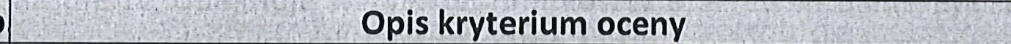 Waga (0/0)1.CENA602.ZATRUDNIENIELiczba zatrudnionych przez wykonawcę osób pozbawionych wolności przebywających w Zakładzie Karnym w Płocku i skierowanych do wykonywania prac ogólnobudowlanych związanych z realizacją zamówienia w trakcie wykonywania robót budowlanych40Razem100%Cena będzie oceniana metodą punktową wg wzoru:Cena najniższa ze wszystkich ofert x 100 pkt x Waga kryterium 60% Cena oferty badanejRozdział 19	Informacje o formalnościach, jakie muszą zostać dopełnione po wyborze oferty w celu zawarcia umowy w sprawie zamówienia publicznego.Rozdział 20	Projektowane postanowienia umowy w sprawie zamówienia publicznego, które zostaną wprowadzone do umowy w sprawie zamówienia publicznego.Rozdział 21	Pouczenie o środkach ochrony prawnej przysługujących wykonawcy.Rozdział 22	Informacje dotyczące zabezpieczenia należytego wykonania umowy, jeżeli zamawiający przewiduje obowiązek jego wniesienia.Rozdział 23	Informacje dotyczące ofert wariantowych, w tym informacje o sposobie przedstawiania ofert wariantowych oraz minimalne warunki, jakim muszą odpowiadać oferty wariantowe, jeżeli zamawiający wymaga lub dopuszcza ich składanie.Rozdział 24	Informacje o przewidywanych zamówieniach, o których mowa w art. 214 ust. 1 pkt 7 i 8, jeżeli zamawiający przewiduje udzielenie takich zamówień.Rozdział 25	Informacje dotyczące przeprowadzenia przez wykonawcę wizji lokalnej lub sprawdzenia przez niego dokumentów niezbędnych do realizacji zamówienia, o których mowa w art. 131 ust. 2, jeżeli zamawiający przewiduje możliwość albo wymaga złożenia oferty po odbyciu wizji lokalnej lub sprawdzeniu tych dokumentów.Rozdział 26	Informacje dotyczące zwrotu kosztów udziału w postępowaniu, jeżeli zamawiający przewiduje ich zwrot.Rozdział 27	Klauzula informacyjna z art. 13 RODO do zastosowania przez zamawiających w celu związanym z postępowaniem o udzielenie zamówienia publicznego.Rozdział 28	Załączniki.Nazwa wykonawcySiedziba wykonawcy:ulica, nr domu, nr lokaluKod, miejscowośćWojewództwo, powiatAdres do korespondencji(jeżeli jest inny niż siedziba wykonawcy)Numer REGONNumer NIPNumer KRS (jeżeli dotyczy)Numer telefonuAdres e-mailNazwy i siedziby wszystkich wykonawców wspólnie ubiegających się o udzielenie zamówienia (jeżeli dotyczy):Lider (wpisać): adres (wpisać): Partnerzy:1. Nazwa (wpisać):adres (wpisać):2. Nazwa (wpisać):adres (wpisać):3. Nazwa (wpisać):adres (wpisać):Ustanowionym pełnomocnikiem do reprezentowania w postępowaniu o udzielenie zamówienia i/lub zawarcia umowy w sprawie zamówienia publicznego, w przypadku wykonawców wspólnie ubiegający się o udzielenie zamówienia jest (jeżeli dotyczy):stanowisko (wpisać): imię i nazwisko (wpisać): tel. (wpisać):e-mail (wpisać):OŚWIADCZENIEWykonawców wspólnie ubiegających się o udzielenie zamówienia składane na podstawie art. 117 ust. 4 ustawy Pzp, dotyczące robót budowlanych i usług, które wykonają poszczególni WykonawcyNazwa, adres Wykonawcy/ Podmiotu udostępniającego zasobyOŚWIADCZENIE DOTYCZĄCE AKTUALNOSCI INFORMACJI W ZAKRESIE PODSTAW WYKLUCZENIA ZAWARTYCH W OŚWIADCZENIU, O KTÓRYM MOWA W ART. 125 UST. 1 Nazwa, adres Wykonawcy:OŚWIADCZENIE WYKONAWCY O PRZYNALEŻNOŚCI/ BRAKU PRZYNALEŻNOŚCIDO TEJ SAMEJ GRUPY KAPITAŁOWEJw zakresie  art. 108 ust. 1 pkt 5 ustawy PZPNazwa, adres Wykonawcy:WYKAZ ROBÓT BUDOWLANYCH L.P.Przedmiot zamówienia(rodzaj robót budowlanych, opis pozwalający na ocenę spełnienia warunku udziału w postępowaniu)Wartość zamówieniaData wykonaniaMiejsce wykonaniaOdbiorcy(nazwa i adres zamawiającego)1234561.2.Nazwa, adres Wykonawcy:OŚWIADCZENIE  WYKAZ USŁUG lpOpis przedmiot zamówienia oraz podmiot na rzecz którego realizowano usługęWartość zamówienia w PLN bruttoData wykonania zamówienia1.2.3.4.Nazwa, adres Wykonawcy:WYKAZ OSÓB   Nazwisko i imięZakres wykonywanych czynnościKwalifikacje zawodowe, 
uprawnienia i doświadczenie(opis pozwalający na ocenę spełnienia warunku udziału w postępowaniu)Podstawa dysponowania osobą1.2.3.4.Projektant  branży architektonicznejProjektant w specjalności sieci, instalacji i urządzeń cieplnych, wentylacyjnych, gazowych, wodociągowych i kanalizacyjnychProjektant w specjalności sieci, instalacji elektrycznych, elektroenergetycznych, teletechnicznychKierownik Budowy*Kierownik robót sanitarnych*Kierownik robót elektrycznych i elektroenergetycznych*Kierownik robót telekomunikacyjnych*Kierownik robót drogowych*Wypełnia zgłaszający KNAWypełnia zgłaszający KNAWypełnia zgłaszający KNA□ pilne□ istotne□ nie istotneWypełnia zgłaszający KNAWypełnia zgłaszający KNAWypełnia zgłaszający KNA□ bez kosztowe (bez zmiany)□ oszczędność kosztów□ dopłataWypełnia ProjektantWypełnia ProjektantWypełnia Projektant□ zmiana technologii□ nowa pozycja robót□ rozwiązanie zamienne□ zmiana materiału□ zmiana jakości□ zmiana ilości□ zmiana zakresu□ doszczegółowienie□ rewizja□ inne:□ inne:□ inne:Wypełnia Inżynier□ skierowane do realizacji, nie powoduje zmiany□ wymaga przeprowadzenia procedury zmiany, przekazanie do Zamawiającego□ wymaga przeprowadzenia procedury zamówienia robot dodatkowych, przekazanie do ZamawiającegoUwagi: Nazwa kontraktu Nr UmowyZamawiający Biuro Projektowe Główny Projektant Inżynier KontraktuInspektor nadzoru inwestorskiego Wykonawca Kierownik BudowyRodzaj MateriałuRodzaj MateriałuRodzaj MateriałuRodzaj MateriałuProducent:Producent:Producent:Producent:Szacunkowa ilość:Szacunkowa ilość:Szacunkowa ilość:Kraj pochodzenia:Kraj pochodzenia:Kraj pochodzenia:Kraj pochodzenia:Zgodność materiałuZgodność materiałuZgodność materiałuZgodność materiałuZgodny z Dokumentacją Projektową i Specyfikacją Techniczną Wykonania i Odbioru RobótZgodny z Dokumentacją Projektową i Specyfikacją Techniczną Wykonania i Odbioru RobótZgodny z Dokumentacją Projektową i Specyfikacją Techniczną Wykonania i Odbioru RobótZgodny z Dokumentacją Projektową i Specyfikacją Techniczną Wykonania i Odbioru RobótZgodny z Dokumentacją Projektową i Specyfikacją Techniczną Wykonania i Odbioru RobótZgodny z Dokumentacją Projektową i Specyfikacją Techniczną Wykonania i Odbioru RobótZgodny z Dokumentacją Projektową i Specyfikacją Techniczną Wykonania i Odbioru RobótZgodny z Dokumentacją Projektową i Specyfikacją Techniczną Wykonania i Odbioru RobótZgodny z umową (w przypadku robót zamiennych)Uwagi:………………………………………………………………………………………………………………………………………………………………………………………………………………………………………………………………………………………………………………………………………………………………………………………………………………………………………………………………………………………………………………………………………………………………………………………………………………………………………………………………………………………………………………………………………………………………………………………………………………………………………………………………………………………………………………………………………………………………………………………………………………………………………………………………………………………………………………………………………………………………………………………………………………………………………………………………………………Uwagi:………………………………………………………………………………………………………………………………………………………………………………………………………………………………………………………………………………………………………………………………………………………………………………………………………………………………………………………………………………………………………………………………………………………………………………………………………………………………………………………………………………………………………………………………………………………………………………………………………………………………………………………………………………………………………………………………………………………………………………………………………………………………………………………………………………………………………………………………………………………………………………………………………………………………………………………………………………Uwagi:………………………………………………………………………………………………………………………………………………………………………………………………………………………………………………………………………………………………………………………………………………………………………………………………………………………………………………………………………………………………………………………………………………………………………………………………………………………………………………………………………………………………………………………………………………………………………………………………………………………………………………………………………………………………………………………………………………………………………………………………………………………………………………………………………………………………………………………………………………………………………………………………………………………………………………………………………………Uwagi:………………………………………………………………………………………………………………………………………………………………………………………………………………………………………………………………………………………………………………………………………………………………………………………………………………………………………………………………………………………………………………………………………………………………………………………………………………………………………………………………………………………………………………………………………………………………………………………………………………………………………………………………………………………………………………………………………………………………………………………………………………………………………………………………………………………………………………………………………………………………………………………………………………………………………………………………………………Uwagi:………………………………………………………………………………………………………………………………………………………………………………………………………………………………………………………………………………………………………………………………………………………………………………………………………………………………………………………………………………………………………………………………………………………………………………………………………………………………………………………………………………………………………………………………………………………………………………………………………………………………………………………………………………………………………………………………………………………………………………………………………………………………………………………………………………………………………………………………………………………………………………………………………………………………………………………………………………Uwagi:………………………………………………………………………………………………………………………………………………………………………………………………………………………………………………………………………………………………………………………………………………………………………………………………………………………………………………………………………………………………………………………………………………………………………………………………………………………………………………………………………………………………………………………………………………………………………………………………………………………………………………………………………………………………………………………………………………………………………………………………………………………………………………………………………………………………………………………………………………………………………………………………………………………………………………………………………………Uwagi:………………………………………………………………………………………………………………………………………………………………………………………………………………………………………………………………………………………………………………………………………………………………………………………………………………………………………………………………………………………………………………………………………………………………………………………………………………………………………………………………………………………………………………………………………………………………………………………………………………………………………………………………………………………………………………………………………………………………………………………………………………………………………………………………………………………………………………………………………………………………………………………………………………………………………………………………………………Uwagi:………………………………………………………………………………………………………………………………………………………………………………………………………………………………………………………………………………………………………………………………………………………………………………………………………………………………………………………………………………………………………………………………………………………………………………………………………………………………………………………………………………………………………………………………………………………………………………………………………………………………………………………………………………………………………………………………………………………………………………………………………………………………………………………………………………………………………………………………………………………………………………………………………………………………………………………………………………Uwagi:………………………………………………………………………………………………………………………………………………………………………………………………………………………………………………………………………………………………………………………………………………………………………………………………………………………………………………………………………………………………………………………………………………………………………………………………………………………………………………………………………………………………………………………………………………………………………………………………………………………………………………………………………………………………………………………………………………………………………………………………………………………………………………………………………………………………………………………………………………………………………………………………………………………………………………………………………………Uwagi:………………………………………………………………………………………………………………………………………………………………………………………………………………………………………………………………………………………………………………………………………………………………………………………………………………………………………………………………………………………………………………………………………………………………………………………………………………………………………………………………………………………………………………………………………………………………………………………………………………………………………………………………………………………………………………………………………………………………………………………………………………………………………………………………………………………………………………………………………………………………………………………………………………………………………………………………………………Uwagi:………………………………………………………………………………………………………………………………………………………………………………………………………………………………………………………………………………………………………………………………………………………………………………………………………………………………………………………………………………………………………………………………………………………………………………………………………………………………………………………………………………………………………………………………………………………………………………………………………………………………………………………………………………………………………………………………………………………………………………………………………………………………………………………………………………………………………………………………………………………………………………………………………………………………………………………………………………Uwagi:………………………………………………………………………………………………………………………………………………………………………………………………………………………………………………………………………………………………………………………………………………………………………………………………………………………………………………………………………………………………………………………………………………………………………………………………………………………………………………………………………………………………………………………………………………………………………………………………………………………………………………………………………………………………………………………………………………………………………………………………………………………………………………………………………………………………………………………………………………………………………………………………………………………………………………………………………………Uwagi:………………………………………………………………………………………………………………………………………………………………………………………………………………………………………………………………………………………………………………………………………………………………………………………………………………………………………………………………………………………………………………………………………………………………………………………………………………………………………………………………………………………………………………………………………………………………………………………………………………………………………………………………………………………………………………………………………………………………………………………………………………………………………………………………………………………………………………………………………………………………………………………………………………………………………………………………………………Uwagi:………………………………………………………………………………………………………………………………………………………………………………………………………………………………………………………………………………………………………………………………………………………………………………………………………………………………………………………………………………………………………………………………………………………………………………………………………………………………………………………………………………………………………………………………………………………………………………………………………………………………………………………………………………………………………………………………………………………………………………………………………………………………………………………………………………………………………………………………………………………………………………………………………………………………………………………………………………Uwagi:………………………………………………………………………………………………………………………………………………………………………………………………………………………………………………………………………………………………………………………………………………………………………………………………………………………………………………………………………………………………………………………………………………………………………………………………………………………………………………………………………………………………………………………………………………………………………………………………………………………………………………………………………………………………………………………………………………………………………………………………………………………………………………………………………………………………………………………………………………………………………………………………………………………………………………………………………………Planowana Data dostawy na plac budowy:Planowana Data dostawy na plac budowy:Planowana Data dostawy na plac budowy:Planowana Data dostawy na plac budowy:Planowana Data dostawy na plac budowy:Planowana Data dostawy na plac budowy:Planowana Data dostawy na plac budowy:Planowana data i miejsce wbudowania:Planowana data i miejsce wbudowania:Planowana data i miejsce wbudowania:Planowana data i miejsce wbudowania:Planowana data i miejsce wbudowania:Planowana data i miejsce wbudowania:Planowana data i miejsce wbudowania:Załączniki:1.Aprobata techniczna2. Deklaracje Zgodności3. ......................................4....................................5....................................1.Aprobata techniczna2. Deklaracje Zgodności3. ......................................4....................................5....................................1.Aprobata techniczna2. Deklaracje Zgodności3. ......................................4....................................5....................................1.Aprobata techniczna2. Deklaracje Zgodności3. ......................................4....................................5....................................1.Aprobata techniczna2. Deklaracje Zgodności3. ......................................4....................................5....................................1.Aprobata techniczna2. Deklaracje Zgodności3. ......................................4....................................5....................................wnioskuję o zgodę na zamówienie i wbudowanie w/w Materiałów / Urządzeń. wnioskuję o zgodę na zamówienie i wbudowanie w/w Materiałów / Urządzeń. wnioskuję o zgodę na zamówienie i wbudowanie w/w Materiałów / Urządzeń. wnioskuję o zgodę na zamówienie i wbudowanie w/w Materiałów / Urządzeń. wnioskuję o zgodę na zamówienie i wbudowanie w/w Materiałów / Urządzeń. wnioskuję o zgodę na zamówienie i wbudowanie w/w Materiałów / Urządzeń. wnioskuję o zgodę na zamówienie i wbudowanie w/w Materiałów / Urządzeń. wnioskuję o zgodę na zamówienie i wbudowanie w/w Materiałów / Urządzeń. wnioskuję o zgodę na zamówienie i wbudowanie w/w Materiałów / Urządzeń. wnioskuję o zgodę na zamówienie i wbudowanie w/w Materiałów / Urządzeń. wnioskuję o zgodę na zamówienie i wbudowanie w/w Materiałów / Urządzeń. wnioskuję o zgodę na zamówienie i wbudowanie w/w Materiałów / Urządzeń. wnioskuję o zgodę na zamówienie i wbudowanie w/w Materiałów / Urządzeń. wnioskuję o zgodę na zamówienie i wbudowanie w/w Materiałów / Urządzeń. wnioskuję o zgodę na zamówienie i wbudowanie w/w Materiałów / Urządzeń. Wypełnił:Wypełnił:Imię i nazwisko:Imię i nazwisko:Imię i nazwisko:Imię i nazwisko:Imię i nazwisko:Imię i nazwisko:Imię i nazwisko:Imię i nazwisko:Podpis, dataPodpis, dataPodpis, dataPodpis, dataPodpis, dataZatwierdzenie Materiałów/Urządzeń nr ……..Zatwierdzenie Materiałów/Urządzeń nr ……..Zatwierdzenie Materiałów/Urządzeń nr ……..Zatwierdzenie Materiałów/Urządzeń nr ……..Zatwierdzenie Materiałów/Urządzeń nr ……..Zatwierdzenie Materiałów/Urządzeń nr ……..Zatwierdzenie Materiałów/Urządzeń nr ……..Zatwierdzenie Materiałów/Urządzeń nr ……..Zatwierdzenie Materiałów/Urządzeń nr ……..Zatwierdzenie Materiałów/Urządzeń nr ……..Zatwierdzenie Materiałów/Urządzeń nr ……..Zatwierdzenie Materiałów/Urządzeń nr ……..Zatwierdzenie Materiałów/Urządzeń nr ……..Zatwierdzenie Materiałów/Urządzeń nr ……..Zatwierdzenie Materiałów/Urządzeń nr ……..Zatwierdzenie Materiałów/Urządzeń nr ……..Zatwierdzenie Materiałów/Urządzeń nr ……..Inspektor nadzoru/Inżynier Kontraktu:Inspektor nadzoru/Inżynier Kontraktu:Inspektor nadzoru/Inżynier Kontraktu:Wniosek do uzupełnieniaWniosek do uzupełnieniaNIE AKCEPTUJĘNIE AKCEPTUJĘNIE AKCEPTUJĘ AKCEPTUJĘ AKCEPTUJĘ AKCEPTUJĘData: Data: Podpis:Podpis:Podpis:Podpis:Uwagi:………………………………………………………………………………………………….......................………………………………………………………………………………………………….......................………………………………………………………………………………………………......................….Uwagi:………………………………………………………………………………………………….......................………………………………………………………………………………………………….......................………………………………………………………………………………………………......................….Uwagi:………………………………………………………………………………………………….......................………………………………………………………………………………………………….......................………………………………………………………………………………………………......................….Uwagi:………………………………………………………………………………………………….......................………………………………………………………………………………………………….......................………………………………………………………………………………………………......................….Uwagi:………………………………………………………………………………………………….......................………………………………………………………………………………………………….......................………………………………………………………………………………………………......................….Uwagi:………………………………………………………………………………………………….......................………………………………………………………………………………………………….......................………………………………………………………………………………………………......................….Uwagi:………………………………………………………………………………………………….......................………………………………………………………………………………………………….......................………………………………………………………………………………………………......................….Uwagi:………………………………………………………………………………………………….......................………………………………………………………………………………………………….......................………………………………………………………………………………………………......................….Uwagi:………………………………………………………………………………………………….......................………………………………………………………………………………………………….......................………………………………………………………………………………………………......................….Uwagi:………………………………………………………………………………………………….......................………………………………………………………………………………………………….......................………………………………………………………………………………………………......................….Uwagi:………………………………………………………………………………………………….......................………………………………………………………………………………………………….......................………………………………………………………………………………………………......................….Uwagi:………………………………………………………………………………………………….......................………………………………………………………………………………………………….......................………………………………………………………………………………………………......................….Uwagi:………………………………………………………………………………………………….......................………………………………………………………………………………………………….......................………………………………………………………………………………………………......................….Uwagi:………………………………………………………………………………………………….......................………………………………………………………………………………………………….......................………………………………………………………………………………………………......................….Projektant (o ile jest taka potrzeba):Projektant (o ile jest taka potrzeba):Projektant (o ile jest taka potrzeba):Wniosek do uzupełnieniaWniosek do uzupełnieniaNIE AKCEPTUJĘNIE AKCEPTUJĘNIE AKCEPTUJĘ AKCEPTUJĘ AKCEPTUJĘ AKCEPTUJĘData: Data: Podpis:Podpis:Podpis:Podpis:Uwagi:………………………………………………………………………………………………….......................………………………………………………………………………………………………….......................………………………………………………………………………………………………......................….……………………………………………………………………………………………………………………..Uwagi:………………………………………………………………………………………………….......................………………………………………………………………………………………………….......................………………………………………………………………………………………………......................….……………………………………………………………………………………………………………………..Uwagi:………………………………………………………………………………………………….......................………………………………………………………………………………………………….......................………………………………………………………………………………………………......................….……………………………………………………………………………………………………………………..Uwagi:………………………………………………………………………………………………….......................………………………………………………………………………………………………….......................………………………………………………………………………………………………......................….……………………………………………………………………………………………………………………..Uwagi:………………………………………………………………………………………………….......................………………………………………………………………………………………………….......................………………………………………………………………………………………………......................….……………………………………………………………………………………………………………………..Uwagi:………………………………………………………………………………………………….......................………………………………………………………………………………………………….......................………………………………………………………………………………………………......................….……………………………………………………………………………………………………………………..Uwagi:………………………………………………………………………………………………….......................………………………………………………………………………………………………….......................………………………………………………………………………………………………......................….……………………………………………………………………………………………………………………..Uwagi:………………………………………………………………………………………………….......................………………………………………………………………………………………………….......................………………………………………………………………………………………………......................….……………………………………………………………………………………………………………………..Uwagi:………………………………………………………………………………………………….......................………………………………………………………………………………………………….......................………………………………………………………………………………………………......................….……………………………………………………………………………………………………………………..Uwagi:………………………………………………………………………………………………….......................………………………………………………………………………………………………….......................………………………………………………………………………………………………......................….……………………………………………………………………………………………………………………..Uwagi:………………………………………………………………………………………………….......................………………………………………………………………………………………………….......................………………………………………………………………………………………………......................….……………………………………………………………………………………………………………………..Uwagi:………………………………………………………………………………………………….......................………………………………………………………………………………………………….......................………………………………………………………………………………………………......................….……………………………………………………………………………………………………………………..Uwagi:………………………………………………………………………………………………….......................………………………………………………………………………………………………….......................………………………………………………………………………………………………......................….……………………………………………………………………………………………………………………..Uwagi:………………………………………………………………………………………………….......................………………………………………………………………………………………………….......................………………………………………………………………………………………………......................….……………………………………………………………………………………………………………………..Przedstawiciele Zamawiającego po weryfikacji niniejszego wniosku informują, że Materiał/Urządzenie zostało:Przedstawiciele Zamawiającego po weryfikacji niniejszego wniosku informują, że Materiał/Urządzenie zostało:Przedstawiciele Zamawiającego po weryfikacji niniejszego wniosku informują, że Materiał/Urządzenie zostało:Przedstawiciele Zamawiającego po weryfikacji niniejszego wniosku informują, że Materiał/Urządzenie zostało:Przedstawiciele Zamawiającego po weryfikacji niniejszego wniosku informują, że Materiał/Urządzenie zostało:Przedstawiciele Zamawiającego po weryfikacji niniejszego wniosku informują, że Materiał/Urządzenie zostało:Przedstawiciele Zamawiającego po weryfikacji niniejszego wniosku informują, że Materiał/Urządzenie zostało:Przedstawiciele Zamawiającego po weryfikacji niniejszego wniosku informują, że Materiał/Urządzenie zostało:Przedstawiciele Zamawiającego po weryfikacji niniejszego wniosku informują, że Materiał/Urządzenie zostało:Przedstawiciele Zamawiającego po weryfikacji niniejszego wniosku informują, że Materiał/Urządzenie zostało:Przedstawiciele Zamawiającego po weryfikacji niniejszego wniosku informują, że Materiał/Urządzenie zostało:Przedstawiciele Zamawiającego po weryfikacji niniejszego wniosku informują, że Materiał/Urządzenie zostało:Przedstawiciele Zamawiającego po weryfikacji niniejszego wniosku informują, że Materiał/Urządzenie zostało:Przedstawiciele Zamawiającego po weryfikacji niniejszego wniosku informują, że Materiał/Urządzenie zostało:Przedstawiciele Zamawiającego po weryfikacji niniejszego wniosku informują, że Materiał/Urządzenie zostało:Przedstawiciele Zamawiającego po weryfikacji niniejszego wniosku informują, że Materiał/Urządzenie zostało:Przedstawiciele Zamawiającego po weryfikacji niniejszego wniosku informują, że Materiał/Urządzenie zostało:Wniosek do uzupełnieniaWniosek do uzupełnieniaNIE AKCEPTUJĘNIE AKCEPTUJĘNIE AKCEPTUJĘ AKCEPTUJĘ AKCEPTUJĘ AKCEPTUJĘData: Data: Podpis:Podpis:Podpis:Podpis:Uwagi:………………………………………………………………………………………………….................................................................………………………………………………………………………………………………….................................................................…………………………………………………………………………………………………................................................................………………………………………………………………………………………………….................................................................Uwagi:………………………………………………………………………………………………….................................................................………………………………………………………………………………………………….................................................................…………………………………………………………………………………………………................................................................………………………………………………………………………………………………….................................................................Uwagi:………………………………………………………………………………………………….................................................................………………………………………………………………………………………………….................................................................…………………………………………………………………………………………………................................................................………………………………………………………………………………………………….................................................................Uwagi:………………………………………………………………………………………………….................................................................………………………………………………………………………………………………….................................................................…………………………………………………………………………………………………................................................................………………………………………………………………………………………………….................................................................Uwagi:………………………………………………………………………………………………….................................................................………………………………………………………………………………………………….................................................................…………………………………………………………………………………………………................................................................………………………………………………………………………………………………….................................................................Uwagi:………………………………………………………………………………………………….................................................................………………………………………………………………………………………………….................................................................…………………………………………………………………………………………………................................................................………………………………………………………………………………………………….................................................................Uwagi:………………………………………………………………………………………………….................................................................………………………………………………………………………………………………….................................................................…………………………………………………………………………………………………................................................................………………………………………………………………………………………………….................................................................Uwagi:………………………………………………………………………………………………….................................................................………………………………………………………………………………………………….................................................................…………………………………………………………………………………………………................................................................………………………………………………………………………………………………….................................................................Uwagi:………………………………………………………………………………………………….................................................................………………………………………………………………………………………………….................................................................…………………………………………………………………………………………………................................................................………………………………………………………………………………………………….................................................................Uwagi:………………………………………………………………………………………………….................................................................………………………………………………………………………………………………….................................................................…………………………………………………………………………………………………................................................................………………………………………………………………………………………………….................................................................Uwagi:………………………………………………………………………………………………….................................................................………………………………………………………………………………………………….................................................................…………………………………………………………………………………………………................................................................………………………………………………………………………………………………….................................................................Uwagi:………………………………………………………………………………………………….................................................................………………………………………………………………………………………………….................................................................…………………………………………………………………………………………………................................................................………………………………………………………………………………………………….................................................................Uwagi:………………………………………………………………………………………………….................................................................………………………………………………………………………………………………….................................................................…………………………………………………………………………………………………................................................................………………………………………………………………………………………………….................................................................Uwagi:………………………………………………………………………………………………….................................................................………………………………………………………………………………………………….................................................................…………………………………………………………………………………………………................................................................………………………………………………………………………………………………….................................................................Uwagi:………………………………………………………………………………………………….................................................................………………………………………………………………………………………………….................................................................…………………………………………………………………………………………………................................................................………………………………………………………………………………………………….................................................................Uwagi:………………………………………………………………………………………………….................................................................………………………………………………………………………………………………….................................................................…………………………………………………………………………………………………................................................................………………………………………………………………………………………………….................................................................Uwagi:………………………………………………………………………………………………….................................................................………………………………………………………………………………………………….................................................................…………………………………………………………………………………………………................................................................………………………………………………………………………………………………….................................................................Pieczęć WspółautoradokumentacjiPROTOKÓŁ PRZEKAZANIA/ODBIORUNr postępowania:Nr umowy:Nr etapu:…………………………….Nr etapu:Zamawiający:Zamawiający:Zamawiający:Zamawiający:Wykonawca:Wykonawca:Wykonawca:Wykonawca:Nazwa Etapu:Nazwa Etapu:Nazwa Etapu:Nazwa Etapu:Nazwa projektu:PROTOKÓŁ NIE STANOWI PODSTAWY DO WYSTAWIENIA FAKTURY VAT.UWAGI:…………………………………………………………………………………………………………………………………………………………………………………………………………………………………………………………………………………………………………………………………………………………………………………………………………………………………………………………………………………………………………………………………………………………………………………………………………………………………………Dokumentacje przekazano:PROTOKÓŁ NIE STANOWI PODSTAWY DO WYSTAWIENIA FAKTURY VAT.UWAGI:…………………………………………………………………………………………………………………………………………………………………………………………………………………………………………………………………………………………………………………………………………………………………………………………………………………………………………………………………………………………………………………………………………………………………………………………………………………………………………Dokumentacje przekazano:(pieczątka i podpis Wykonawcy)……………………………Miejscowość, data(pieczątka i podpis Zamawiającego)……………. …………………………..Miejscowość, data